Buchner informiert 									                                                                                                                      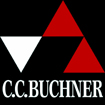 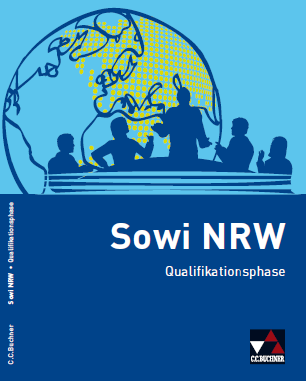 Planungshilfe „Beispiel für einen schulinternen Lehrplan“* für das Fach„Sozialwissenschaften/Wirtschaft“ (Grundkurs)anhand des Lehrbuches „Sowi NRW – Qualifikationsphase“Konzept der PlanungshilfeDie nachfolgende Planungshilfe gibt Ihnen einen Rahmen, wie Sie Ihren schulinternen Lehrplan fürdas Fach Sozialwissenschaften/Wirtschaft (Grundkurs) erstellen können. Hierbei sind vor allem zwei Schritte zu beachten: Schritt 1 / Tabelle 1Alle übergeordneten Kompetenzerwartungen (Lehrplan S. 60-64) werden in jedem Kapitel mehrmals an verschiedenen Orten erfüllt. Die in Tabelle 1 angeführten übergeordneten Kompetenzerwartungen sind lediglich ein Beispiel, wie sie für den schulinternen Lehrplan aufgenommen werden können.Schritt 2 / Tabelle 2Die konkretisierten Kompetenzerwartungen der einzelnen Inhaltsfelder (Lehrplan S. 65-70) sind an die Inhalte der jeweiligen Kapitel gebunden. In der folgenden Darstellung sind die konkretisierten Kompetenzerwartungen nur vorläufig den einzelnen "Sequenzen" der Kapitel zugeordnet. Ein genauer Verweis auf die Seiten im Buch und die einzelnen Materialien erfolgt bei Drucklegung des Buches. Ferner lassen sich hier schulinterne Absprachen über Projekte, Konzepte der Leistungsbewertung, u.a. hinzufügen, die die jeweiligen Sequenzen inhaltlich abrunden können.Die Fachkonferenzen können sich an der folgenden Darstellung orientieren, aber entsprechend den Schwerpunkten und Traditionen ihrer Schule eigene Akzente setzen.Die vorläufige Darstellung kann bereits für den schulinternen Lehrplan verwendet werden, weil auch die konkretisierten Kompetenzerwartungen entsprechend der Vorgaben der Lehrplanimplementationsveranstaltungen schon den einzelnen Kapiteln zugeordnet sind. Ergänzungen bezüglich der genaueren Bezeichnung der einzelnen Sequenzen lassen sich zu einem späteren Zeitpunkt hinzufügen.InhaltWirtschaftspolitikUnterrichtsvorhaben 1 						Seite 3Unterrichtsvorhaben 2 						Seite 5	Unterrichtsvorhaben 3 						Seite 7Unterrichtsvorhaben 4 						Seite 9Europäische UnionUnterrichtsvorhaben 5 						Seite 11Unterrichtsvorhaben 6 						Seite 13Unterrichtsvorhaben 7 						Seite 15Unterrichtsvorhaben 8 						Seite 17Unterrichtsvorhaben 9						Seite 19Strukturen sozialer Ungleichheit, sozialer Wandel und soziale SicherungUnterrichtsvorhaben 10 						Seite 21Unterrichtsvorhaben 11						Seite 23Unterrichtsvorhaben 12					Seite 25Unterrichtsvorhaben 13						Seite 27Globale Strukturen und ProzesseUnterrichtsvorhaben 14						Seite 29Unterrichtsvorhaben 15						Seite 31Unterrichtsvorhaben 16						Seite 33Unterrichtsvorhaben 17						Seite 35Unterrichtsvorhaben 18						Seite 37Wirtschaftspolitik – Unterrichtsvorhaben 1Kapitel 1:	Wirtschaftliche „Hochs“ und „Tiefs“ – das Problem der KonjunkturschwankungenTabelle 1: 	Übergeordnete Kompetenzerwartungen in Kapitel 1 Schwerpunktmäßig können in Kapitel 1 nachfolgende übergeordnete Kompetenzen vermittelt werden:Kapitel 1: 	Wirtschaftliche „Hochs“ und „Tiefs“ – das Problem der KonjunkturschwankungenTabelle 2:	Konkretisierung des oben genannten Themas/Unterrichtssequenzen in Kapitel 1Schwerpunktmäßig können in Kapitel 1 nachfolgende konkretisierte Kompetenzen vermittelt werden:Wirtschaftspolitik – Unterrichtsvorhaben 2Kapitel 2: 	Ziele der Wirtschaftspolitik: Wirtschaftswachstum als wichtigstes wirtschaftspolitisches Ziel?Tabelle 2:	Konkretisierung des oben genannten Themas/Unterrichtssequenzen in Kapitel 2Schwerpunktmäßig können in Kapitel 2 nachfolgende konkretisierte Kompetenzen vermittelt werden:Wirtschaftspolitik – Unterrichtsvorhaben 3Kapitel 3:	Wirtschaftspolitik in Deutschland – was leisten der Markt und der Staat?Tabelle 1: 	Übergeordnete Kompetenzerwartungen in Kapitel 3 Schwerpunktmäßig können in Kapitel 3 nachfolgende übergeordnete Kompetenzen vermittelt werden:Kapitel 3: 	Wirtschaftspolitik in Deutschland – was leisten der Markt und der Staat?Tabelle 2:	Konkretisierung des oben genannten Themas/Unterrichtssequenzen in Kapitel 3Schwerpunktmäßig können in Kapitel 3 nachfolgende konkretisierte Kompetenzen vermittelt werden:Wirtschaftspolitik – Unterrichtsvorhaben 4Kapitel 4:	Mit welchen Mitteln können Inflation und Deflation vermieden werden und die Stabilität des Euros gesichert werden?Tabelle 1: 	Übergeordnete Kompetenzerwartungen in Kapitel 4 Schwerpunktmäßig können in Kapitel 4 nachfolgende übergeordnete Kompetenzen vermittelt werden:Kapitel 4: 	Mit welchen Mitteln können Inflation und Deflation vermieden werden und die Stabilität des Euros gesichert werden?Tabelle 2:	Konkretisierung des oben genannten Themas/Unterrichtssequenzen in Kapitel 4Schwerpunktmäßig können in Kapitel 4 nachfolgende konkretisierte Kompetenzen vermittelt werden:Europäische Union – Unterrichtsvorhaben 5Kapitel 5:	Der Entwicklungsweg der EU – Europa am Scheideweg?Tabelle 1: 	Übergeordnete Kompetenzerwartungen in Kapitel 5 Schwerpunktmäßig können in Kapitel 5 nachfolgende übergeordnete Kompetenzen vermittelt werden:Kapitel 5: 	Der Entwicklungsweg der EU – Europa am Scheideweg?Tabelle 2:	Konkretisierung des oben genannten Themas/Unterrichtssequenzen in Kapitel 5Schwerpunktmäßig können in Kapitel 5 nachfolgende konkretisierte Kompetenzen vermittelt werden:Europäische Union – Unterrichtsvorhaben 6Kapitel 6	Die Institutionen der EU und ihre Entscheidungsbefugnisse: Hat Brüssel mehr Macht als die EU-Mitgliedstaaten?Tabelle 1: 	Übergeordnete Kompetenzerwartungen in Kapitel 6 Schwerpunktmäßig können in Kapitel 6 nachfolgende übergeordnete Kompetenzen vermittelt werden:Kapitel 6: 	Die Institutionen der EU und ihre Entscheidungsbefugnisse: Hat Brüssel mehr Macht als die EU-Mitgliedstaaten?Tabelle 2:	Konkretisierung des oben genannten Themas/Unterrichtssequenzen in Kapitel 6Schwerpunktmäßig können in Kapitel 6 nachfolgende konkretisierte Kompetenzen vermittelt werden:Europäische Union – Unterrichtsvorhaben 7Kapitel 7:	Europäische Wirtschafts- und Währungsunion: Sind die offenen Grenzen und gemeinsame Währung in Gefahr?Tabelle 1: 	Übergeordnete Kompetenzerwartungen in Kapitel 7Schwerpunktmäßig können in Kapitel 7 nachfolgende übergeordnete Kompetenzen vermittelt werden:Kapitel 7: 	Europäische Wirtschafts- und Währungsunion: Sind die offenen Grenzen und gemeinsame Währung in Gefahr?Tabelle 2:	Konkretisierung des oben genannten Themas/Unterrichtssequenzen in Kapitel 7Schwerpunktmäßig können in Kapitel 7 nachfolgende konkretisierte Kompetenzen vermittelt werden:Europäische Union – Unterrichtsvorhaben 8Kapitel 8:	Zukunftsperspektiven der EU – Modelle und Theorien der Integration der EUTabelle 1: 	Übergeordnete Kompetenzerwartungen in Kapitel 8Schwerpunktmäßig können in Kapitel 8 nachfolgende übergeordnete Kompetenzen vermittelt werden:Kapitel 8: 	Zukunftsperspektiven der EU – Modelle und Theorien der Integration der EUTabelle 2:	Konkretisierung des oben genannten Themas/Unterrichtssequenzen in Kapitel 8Schwerpunktmäßig können in Kapitel 8 nachfolgende konkretisierte Kompetenzen vermittelt werden:Europäische Union – Unterrichtsvorhaben 9Kapitel 9:	Drängende Probleme der EU – Wohlstandsgefälle und MigrationTabelle 1: 	Übergeordnete Kompetenzerwartungen in Kapitel 9Schwerpunktmäßig können in Kapitel 9 nachfolgende übergeordnete Kompetenzen vermittelt werden:Kapitel 9: 	Drängende Probleme der EU – Wohlstandsgefälle und MigrationTabelle 2:	Konkretisierung des oben genannten Themas/Unterrichtssequenzen in Kapitel 9Schwerpunktmäßig können in Kapitel 9 nachfolgende konkretisierte Kompetenzen vermittelt werden:Strukturen sozialer Ungleichheit, sozialer Wandel und soziale Sicherung – Unterrichtsvorhaben 10Kapitel 10:	Mehr individuelle Freiheit, aber mehr Risiken – wie sollen die Auswirkungen des sozialen Wandels gestaltet werden?Tabelle 1: 	Übergeordnete Kompetenzerwartungen in Kapitel 10 Schwerpunktmäßig können in Kapitel 10 nachfolgende übergeordnete Kompetenzen vermittelt werden:Kapitel 10: 	Mehr individuelle Freiheit, aber mehr Risiken – wie sollen die Auswirkungen des sozialen Wandels gestaltet werden?Tabelle 2:	Konkretisierung des oben genannten Themas/Unterrichtssequenzen in Kapitel 10Schwerpunktmäßig können in Kapitel 10 nachfolgende konkretisierte Kompetenzen vermittelt werden:Strukturen sozialer Ungleichheit, sozialer Wandel und soziale Sicherung – Unterrichtsvorhaben 11Kapitel 11:	Wie lassen sich die Unterschiede zwischen gesellschaftlichen Gruppen erklären? 	Theorien und Modelle der sozialen UngleichheitTabelle 1: 	Übergeordnete Kompetenzerwartungen in Kapitel 11 Schwerpunktmäßig können in Kapitel 11 nachfolgende übergeordnete Kompetenzen vermittelt werden:Kapitel 11: 	Wie lassen sich die Unterschiede zwischen gesellschaftlichen Gruppen erklären? 	Theorien und Modelle der sozialen UngleichheitTabelle 2:	Konkretisierung des oben genannten Themas/Unterrichtssequenzen in Kapitel 11Schwerpunktmäßig können in Kapitel 11 nachfolgende konkretisierte Kompetenzen vermittelt werden:Strukturen sozialer Ungleichheit, sozialer Wandel und soziale Sicherung – Unterrichtsvorhaben 12Kapitel 12:	Die Kontroverse um den Sozialstaat – nur das „Nötigste“ oder das „sozial Gerechte“?Tabelle 1: 	Übergeordnete Kompetenzerwartungen in Kapitel 12 Schwerpunktmäßig können in Kapitel 12 nachfolgende übergeordnete Kompetenzen vermittelt werden:Kapitel 12: 	Die Kontroverse um den Sozialstaat – nur das „Nötigste“ oder das „sozial Gerechte“?Tabelle 2:	Konkretisierung des oben genannten Themas/Unterrichtssequenzen in Kapitel 12Schwerpunktmäßig können in Kapitel 12 nachfolgende konkretisierte Kompetenzen vermittelt werden:Strukturen sozialer Ungleichheit, sozialer Wandel und soziale Sicherung – Unterrichtsvorhaben 13Kapitel 13:	Armut und ungleiche Einkommens- und Vermögensverteilung in Deutschland – ein bedeutsames Problem?Tabelle 1: 	Übergeordnete Kompetenzerwartungen in Kapitel 13 Schwerpunktmäßig können in Kapitel 13 nachfolgende übergeordnete Kompetenzen vermittelt werden:Kapitel 13: 	Armut und ungleiche Einkommens- und Vermögensverteilung in Deutschland – ein bedeutsames Problem?Tabelle 2:	Konkretisierung des oben genannten Themas/Unterrichtssequenzen in Kapitel 13Schwerpunktmäßig können in Kapitel 13 nachfolgende konkretisierte Kompetenzen vermittelt werden:Globale Strukturen und Prozesse – Unterrichtsvorhaben 14Kapitel 14:	Frieden! Aber wie? Politische Handlungsstrategien zur Lösung internationaler Probleme in der Friedens- und SicherheitspolitikTabelle 1: 	Übergeordnete Kompetenzerwartungen in Kapitel 14 Schwerpunktmäßig können in Kapitel 14 nachfolgende übergeordnete Kompetenzen vermittelt werden:Kapitel 14: 	Frieden! Aber wie? Politische Handlungsstrategien zur Lösung internationaler Probleme in der Friedens- und SicherheitspolitikTabelle 2:	Konkretisierung des oben genannten Themas/Unterrichtssequenzen in Kapitel 14Schwerpunktmäßig können in Kapitel 15 nachfolgende konkretisierte Kompetenzen vermittelt werden:Globale Strukturen und Prozesse – Unterrichtsvorhaben 15Kapitel 15:	Die Vereinten Nationen – ohnmächtig oder eine Organisation, die Weltprobleme löst?Tabelle 1: 	Übergeordnete Kompetenzerwartungen in Kapitel 15Schwerpunktmäßig können in Kapitel 15 nachfolgende übergeordnete Kompetenzen vermittelt werden:Kapitel 15: 	Die Vereinten Nationen – ohnmächtig oder eine Organisation, die Weltprobleme löst?Tabelle 2:	Konkretisierung des oben genannten Themas/Unterrichtssequenzen in Kapitel 15Schwerpunktmäßig können in Kapitel 15 nachfolgende konkretisierte Kompetenzen vermittelt werden:Globale Strukturen und Prozesse – Unterrichtsvorhaben 16Kapitel 16:	Die Bedeutung der NATO in der internationalen Sicherheitspolitik – 	Inwieweit müssen die europäischen Staaten künftig für ihre eigene Sicherheit sorgen?Tabelle 1: 	Übergeordnete Kompetenzerwartungen in Kapitel 16 Schwerpunktmäßig können in Kapitel 16 nachfolgende übergeordnete Kompetenzen vermittelt werden:Kapitel 16: 	Die Bedeutung der NATO in der internationalen Sicherheitspolitik – 	Inwieweit müssen die europäischen Staaten künftig für ihre eigene Sicherheit sorgen?Tabelle 2:	Konkretisierung des oben genannten Themas/Unterrichtssequenzen in Kapitel 16Schwerpunktmäßig können in Kapitel 16 nachfolgende konkretisierte Kompetenzen vermittelt werden:Globale Strukturen und Prozesse – Unterrichtsvorhaben 17Kapitel 17:	Chancen und Risiken der weltweiten Globalisierung – Auf welche Weise kann Globalisierung gestaltet werden?Tabelle 1: 	Übergeordnete Kompetenzerwartungen in Kapitel 17 Schwerpunktmäßig können in Kapitel 17 nachfolgende übergeordnete Kompetenzen vermittelt werden:Kapitel 17: 	Chancen und Risiken der weltweiten Globalisierung – Auf welche Weise kann Globalisierung gestaltet werden?Tabelle 2:	Konkretisierung des oben genannten Themas/Unterrichtssequenzen in Kapitel 17Schwerpunktmäßig können in Kapitel 17 nachfolgende konkretisierte Kompetenzen vermittelt werden:Globale Strukturen und Prozesse – Unterrichtsvorhaben 18Kapitel 18:	Auch in Zukunft erfolgreich?	Deutschlands Wirtschaft im Spanungsfeld der Auseinandersetzungen um Freihandel und ProtektionismusTabelle 1: 	Übergeordnete Kompetenzerwartungen in Kapitel 18 Schwerpunktmäßig können in Kapitel 18 nachfolgende übergeordnete Kompetenzen vermittelt werden:Kapitel 18: 	Auch in Zukunft erfolgreich?	Deutschlands Wirtschaft im Spanungsfeld der Auseinandersetzungen um Freihandel und ProtektionismusTabelle 2:	Konkretisierung des oben genannten Themas/Unterrichtssequenzen in Kapitel 18Schwerpunktmäßig können in Kapitel 18 nachfolgende konkretisierte Kompetenzen vermittelt werden:SachkompetenzLehrplan S. 60f.MethodenkompetenzLehrplan S. 61ff.UrteilskompetenzLehrplan S. 63HandlungskompetenzLehrplan S. 64Die Schülerinnen und Schüleranalysieren komplexere gesellschaftliche Bedingungen (SK1)erläutern komplexere politische, ökonomische und soziale Strukturen, Prozesse, Probleme und Konflikte unter den Bedingungen von Globalisierung, ökonomischen und ökologischen Krisen sowie von Krieg und Frieden (SK2)analysieren komplexere Erscheinungsformen, Ursachen und Auswirkungen verschiedener Formen von Ungleichheit (SK6)…Die Schülerinnen und Schülererschließen fragegeleitet in selbstständiger Recherche aus sozialwissenschaftlich relevanten Textsorten zentrale Aussagen und Positionen sowie Intentionen und mögliche Adressaten der jeweiligen Texte und ermitteln Standpunkte und Interessen der Autoren (MK1)präsentieren konkrete Lösungsmodelle, Alternativen oder Verbesserungsvorschläge zu einer konkreten sozialwissenschaftlichen Problemstellung (MK7)…Die Schülerinnen und Schüler ermitteln in Argumentationen Positionen und Gegenpositionen und stellen die zugehörigen Argumentationen antithetisch gegenüber (UK2)beurteilen politische, soziale und ökonomische Entscheidungen aus der Perspektive von (politischen) Akteuren, Adressaten und Systemen (UK4)begründen den Einsatz von Urteilskriterien sowie Wertmaßstäben auf der Grundlage demokratischer Prinzipien des Grundgesetzes (UK7)…Die Schülerinnen und Schülerpraktizieren im Unterricht selbstständig Formen demokratischen Sprechens und demokratischer Aushandlungsprozesse und übernehmen dabei Verantwortung für ihr Handeln (HK1)entwickeln aus der Analyse zunehmend komplexerer wirtschaftlicher, gesellschaftlicher und sozialer Konflikte angemessene Lösungsstrategien und wenden diese an (HK3)vermitteln eigene Interessen mit den Interessen Nah- und Fernstehender und erweitern die eigene Perspektive in Richtung eines Allgemeinwohls (HK7)…Inhaltsfeld: 	4 Wirtschaftspolitik (Lehrplan S. 65/66 – Lehrbuch S. 14-41)Inhaltsfeld: 	4 Wirtschaftspolitik (Lehrplan S. 65/66 – Lehrbuch S. 14-41)Inhaltsfeld: 	4 Wirtschaftspolitik (Lehrplan S. 65/66 – Lehrbuch S. 14-41)Inhaltsfeld: 	4 Wirtschaftspolitik (Lehrplan S. 65/66 – Lehrbuch S. 14-41)Inhaltliche Schwerpunkte: 	Zielgrößen der gesamtwirtschaftlichen Entwicklung in Deutschland, Konjunktur und WachstumsschwankungenInhaltliche Schwerpunkte: 	Zielgrößen der gesamtwirtschaftlichen Entwicklung in Deutschland, Konjunktur und WachstumsschwankungenInhaltliche Schwerpunkte: 	Zielgrößen der gesamtwirtschaftlichen Entwicklung in Deutschland, Konjunktur und WachstumsschwankungenInhaltliche Schwerpunkte: 	Zielgrößen der gesamtwirtschaftlichen Entwicklung in Deutschland, Konjunktur und WachstumsschwankungenZeitbedarf: 	10 UnterrichtsstundenZeitbedarf: 	10 UnterrichtsstundenZeitbedarf: 	10 UnterrichtsstundenZeitbedarf: 	10 UnterrichtsstundenKonkretisierte SachkompetenzLehrplan S. 65Die Schülerinnen und Schüler …Konkretisierte UrteilskompetenzLehrplan S. 66Die Schülerinnen und Schüler …Seiten im LehrwerkMögliche Absprachen über Projekte, Konzepte zur Leistungsbewertung, etc.1. Sequenz:Kapitel 1.1Wirtschaftskrisen – gibt es gemeinsame Erscheinungsformen und Auswirkungen?erläutern den Konjunkturverlauf und das Modell des Konjunkturzyklus auf der Grundlage einer Analyse von Wachstum, Preisentwicklung, Beschäftigung und Außenbeitrag sowie von deren Indikatoren unterscheiden ordnungs-, struktur- und prozesspolitische Zielsetzungen und Maßnahmen der Wirtschaftspolitik unterscheiden die Instrumente und Wirkungen angebotsorientierter, nachfrageorientierter und alternativer wirtschaftspolitischer Konzeptionenerläutern die Handlungsspielräume nationalstaatlicher Wirtschaftspolitik angesichts supranationaler Verflechtungen sowie weltweiter Krisenanalysieren an einem Fallbeispiel Interessen und wirtschaftspolitische Konzeptionen von Arbeitgeberverbänden und Gewerkschaftenerörtern kontroverse Positionen zu staatlichen Eingriffen in marktwirtschaftliche Systemebeurteilen die Funktion und die Gültigkeit von ökonomischen Prognosenerörtern die rechtliche Legitimation staatlichen Handelns in der Wirtschaftspolitik (u. a. Grundgesetz sowie Stabilitäts- und Wachstumsgesetz)beurteilen die Reichweite des Modells des Konjunkturzykluserörtern die Möglichkeiten und Grenzen nationaler Wirtschaftspolitikbeurteilen unterschiedliche Wohlstands- und Wachstumskonzeptionen im Hinblick auf nachhaltige Entwicklung und ihre arbeitsmarktpolitischen Wirkungen16-19Internetrecherche: aktuelle Prognosen zur Entwicklung von Wachstum, Preisentwicklung, Beschäftigung und Außenbeitrag und Darstellung in einer Power-Point-Präsentation2. Sequenz:Kapitel 1.2Wie wir die Konjunktur gemessen? Indikatoren und Phasen des Konjunkturverlaufeserläutern den Konjunkturverlauf und das Modell des Konjunkturzyklus auf der Grundlage einer Analyse von Wachstum, Preisentwicklung, Beschäftigung und Außenbeitrag sowie von deren Indikatoren unterscheiden ordnungs-, struktur- und prozesspolitische Zielsetzungen und Maßnahmen der Wirtschaftspolitik unterscheiden die Instrumente und Wirkungen angebotsorientierter, nachfrageorientierter und alternativer wirtschaftspolitischer Konzeptionenerläutern die Handlungsspielräume nationalstaatlicher Wirtschaftspolitik angesichts supranationaler Verflechtungen sowie weltweiter Krisenanalysieren an einem Fallbeispiel Interessen und wirtschaftspolitische Konzeptionen von Arbeitgeberverbänden und Gewerkschaftenerörtern kontroverse Positionen zu staatlichen Eingriffen in marktwirtschaftliche Systemebeurteilen die Funktion und die Gültigkeit von ökonomischen Prognosenerörtern die rechtliche Legitimation staatlichen Handelns in der Wirtschaftspolitik (u. a. Grundgesetz sowie Stabilitäts- und Wachstumsgesetz)beurteilen die Reichweite des Modells des Konjunkturzykluserörtern die Möglichkeiten und Grenzen nationaler Wirtschaftspolitikbeurteilen unterschiedliche Wohlstands- und Wachstumskonzeptionen im Hinblick auf nachhaltige Entwicklung und ihre arbeitsmarktpolitischen Wirkungen20-25Internetrecherche: aktuelle Prognosen zur Entwicklung von Wachstum, Preisentwicklung, Beschäftigung und Außenbeitrag und Darstellung in einer Power-Point-Präsentation3. Sequenz:Kapitel 1.3Ursachen von Konjunktur- und Wachstumsschwankungen: Welche Faktoren sind entscheidend für Hochkonjunktur oder Krise? erläutern den Konjunkturverlauf und das Modell des Konjunkturzyklus auf der Grundlage einer Analyse von Wachstum, Preisentwicklung, Beschäftigung und Außenbeitrag sowie von deren Indikatoren unterscheiden ordnungs-, struktur- und prozesspolitische Zielsetzungen und Maßnahmen der Wirtschaftspolitik unterscheiden die Instrumente und Wirkungen angebotsorientierter, nachfrageorientierter und alternativer wirtschaftspolitischer Konzeptionenerläutern die Handlungsspielräume nationalstaatlicher Wirtschaftspolitik angesichts supranationaler Verflechtungen sowie weltweiter Krisenanalysieren an einem Fallbeispiel Interessen und wirtschaftspolitische Konzeptionen von Arbeitgeberverbänden und Gewerkschaftenerörtern kontroverse Positionen zu staatlichen Eingriffen in marktwirtschaftliche Systemebeurteilen die Funktion und die Gültigkeit von ökonomischen Prognosenerörtern die rechtliche Legitimation staatlichen Handelns in der Wirtschaftspolitik (u. a. Grundgesetz sowie Stabilitäts- und Wachstumsgesetz)beurteilen die Reichweite des Modells des Konjunkturzykluserörtern die Möglichkeiten und Grenzen nationaler Wirtschaftspolitikbeurteilen unterschiedliche Wohlstands- und Wachstumskonzeptionen im Hinblick auf nachhaltige Entwicklung und ihre arbeitsmarktpolitischen Wirkungen26-31Internetrecherche: aktuelle Prognosen zur Entwicklung von Wachstum, Preisentwicklung, Beschäftigung und Außenbeitrag und Darstellung in einer Power-Point-Präsentation4. Sequenz:Kapitel 1.4Theorien zur Erklärung von Konjunktur- und Wachstumsschwankungenerläutern den Konjunkturverlauf und das Modell des Konjunkturzyklus auf der Grundlage einer Analyse von Wachstum, Preisentwicklung, Beschäftigung und Außenbeitrag sowie von deren Indikatoren unterscheiden ordnungs-, struktur- und prozesspolitische Zielsetzungen und Maßnahmen der Wirtschaftspolitik unterscheiden die Instrumente und Wirkungen angebotsorientierter, nachfrageorientierter und alternativer wirtschaftspolitischer Konzeptionenerläutern die Handlungsspielräume nationalstaatlicher Wirtschaftspolitik angesichts supranationaler Verflechtungen sowie weltweiter Krisenanalysieren an einem Fallbeispiel Interessen und wirtschaftspolitische Konzeptionen von Arbeitgeberverbänden und Gewerkschaftenerörtern kontroverse Positionen zu staatlichen Eingriffen in marktwirtschaftliche Systemebeurteilen die Funktion und die Gültigkeit von ökonomischen Prognosenerörtern die rechtliche Legitimation staatlichen Handelns in der Wirtschaftspolitik (u. a. Grundgesetz sowie Stabilitäts- und Wachstumsgesetz)beurteilen die Reichweite des Modells des Konjunkturzykluserörtern die Möglichkeiten und Grenzen nationaler Wirtschaftspolitikbeurteilen unterschiedliche Wohlstands- und Wachstumskonzeptionen im Hinblick auf nachhaltige Entwicklung und ihre arbeitsmarktpolitischen Wirkungen32-33Internetrecherche: aktuelle Prognosen zur Entwicklung von Wachstum, Preisentwicklung, Beschäftigung und Außenbeitrag und Darstellung in einer Power-Point-Präsentation5. Sequenz:Kapitel 1.5Vertiefung: Fallbeispiel: Siemens-Konzern: Stellenstreichungen in der Kraftwerksparte – Gewinnsteigerung des Konzerns zu Lasten der Arbeitnehmer?erläutern den Konjunkturverlauf und das Modell des Konjunkturzyklus auf der Grundlage einer Analyse von Wachstum, Preisentwicklung, Beschäftigung und Außenbeitrag sowie von deren Indikatoren unterscheiden ordnungs-, struktur- und prozesspolitische Zielsetzungen und Maßnahmen der Wirtschaftspolitik unterscheiden die Instrumente und Wirkungen angebotsorientierter, nachfrageorientierter und alternativer wirtschaftspolitischer Konzeptionenerläutern die Handlungsspielräume nationalstaatlicher Wirtschaftspolitik angesichts supranationaler Verflechtungen sowie weltweiter Krisenanalysieren an einem Fallbeispiel Interessen und wirtschaftspolitische Konzeptionen von Arbeitgeberverbänden und Gewerkschaftenerörtern kontroverse Positionen zu staatlichen Eingriffen in marktwirtschaftliche Systemebeurteilen die Funktion und die Gültigkeit von ökonomischen Prognosenerörtern die rechtliche Legitimation staatlichen Handelns in der Wirtschaftspolitik (u. a. Grundgesetz sowie Stabilitäts- und Wachstumsgesetz)beurteilen die Reichweite des Modells des Konjunkturzykluserörtern die Möglichkeiten und Grenzen nationaler Wirtschaftspolitikbeurteilen unterschiedliche Wohlstands- und Wachstumskonzeptionen im Hinblick auf nachhaltige Entwicklung und ihre arbeitsmarktpolitischen Wirkungen34-37Internetrecherche: aktuelle Prognosen zur Entwicklung von Wachstum, Preisentwicklung, Beschäftigung und Außenbeitrag und Darstellung in einer Power-Point-PräsentationKapitel 2:	Ziele der Wirtschaftspolitik: Wirtschaftswachstum als wichtigstes wirtschaftspolitisches Ziel?Tabelle 1: 	Übergeordnete Kompetenzerwartungen in Kapitel 2 	Schwerpunktmäßig können in Kapitel 2 nachfolgende übergeordnete Kompetenzen vermittelt werden:Kapitel 2:	Ziele der Wirtschaftspolitik: Wirtschaftswachstum als wichtigstes wirtschaftspolitisches Ziel?Tabelle 1: 	Übergeordnete Kompetenzerwartungen in Kapitel 2 	Schwerpunktmäßig können in Kapitel 2 nachfolgende übergeordnete Kompetenzen vermittelt werden:Kapitel 2:	Ziele der Wirtschaftspolitik: Wirtschaftswachstum als wichtigstes wirtschaftspolitisches Ziel?Tabelle 1: 	Übergeordnete Kompetenzerwartungen in Kapitel 2 	Schwerpunktmäßig können in Kapitel 2 nachfolgende übergeordnete Kompetenzen vermittelt werden:Kapitel 2:	Ziele der Wirtschaftspolitik: Wirtschaftswachstum als wichtigstes wirtschaftspolitisches Ziel?Tabelle 1: 	Übergeordnete Kompetenzerwartungen in Kapitel 2 	Schwerpunktmäßig können in Kapitel 2 nachfolgende übergeordnete Kompetenzen vermittelt werden:Kapitel 2:	Ziele der Wirtschaftspolitik: Wirtschaftswachstum als wichtigstes wirtschaftspolitisches Ziel?Tabelle 1: 	Übergeordnete Kompetenzerwartungen in Kapitel 2 	Schwerpunktmäßig können in Kapitel 2 nachfolgende übergeordnete Kompetenzen vermittelt werden:SachkompetenzLehrplan S. 60f.MethodenkompetenzLehrplan S. 61ff.UrteilskompetenzLehrplan S. 63HandlungskompetenzLehrplan S. 64HandlungskompetenzLehrplan S. 64Die Schülerinnen und Schüleranalysieren komplexere gesellschaftliche Bedingungen (SK1)erläutern komplexere politische, ökonomische und soziale Strukturen, und Prozesse, Probleme und Konflikte unter den Bedingungen von Globalisierung, ökonomischen und ökologischen Krisen sowie von Krieg und Frieden (SK2)erklären komplexere sozialwissenschaftliche Modelle und Theorien im Hinblick auf Grundannahmen, Elemente, Zusammenhänge und Erklärungsleistung (SK3)analysieren komplexere Erscheinungsformen, Ursachen und Auswirkungen verschiedener Formen von Ungleichheiten (SK6) …Die Schülerinnen und Schüleranalysieren unterschiedliche sozialwissenschaftliche Textsorten wie kontinuierliche und diskontinuierliche Texte (u. a. positionale und fach-wissenschaftliche Texte, Fallbeispiele, Statistiken, Karikaturen sowie andere Medienprodukte) aus sozialwissen-schaftlichen Perspektiven (MK4)setzen Methoden und Techniken zur Präsentation und Darstellung sozialwissenschaftlicher Strukturen und Prozesse zur Unterstützung von sozialwissenschaftlichen Analysen und Argumentationen ein (MK9)ermitteln – auch vergleichend – Prämissen, Grundprinzipien, Konstruktion sowie Abstraktionsgrad und Reichweite sozialwissen-schaftlicher Modelle und Theorien und überprüfen diese auf ihren Erkenntniswert (MK11)…Die Schülerinnen und Schülerermitteln in Argumentationen Positionen bzw. Thesen und ordnen diesen aspektgeleitet Argumente und Belege zu (UK1)entwickeln auf der Basis der Analyse der jeweiligen Interessen- und Perspektivleitung der Argumentation Urteilskriterien und formulieren abwägend kriteriale selbstständige Urteile (UK3)beurteilen exemplarisch Handlungschancen und -alternativen sowie mögliche Folgen und Nebenfolgen von politischen Entscheidungen (UK5)…Die Schülerinnen und Schülerpraktizieren im Unterricht selbstständig Formen demokratischen Sprechens und demokratischer Aushandlungsprozesse und übernehmen dabei Verantwortung für ihr Handeln (HK1)entwickeln aus der Analyse zunehmend komplexerer wirtschaftlicher, gesellschaftlicher und sozialer Konflikte angemessene Lösungsstrategien und wenden diese an (HK3)nehmen in diskursiven, simulativen und realen sozialwissenschaftlichen Aushandlungsszenarien einen Standpunkt ein und vertreten eigene Interessen in Abwägung mit den Interessen anderer (HK4)…Die Schülerinnen und Schülerpraktizieren im Unterricht selbstständig Formen demokratischen Sprechens und demokratischer Aushandlungsprozesse und übernehmen dabei Verantwortung für ihr Handeln (HK1)entwickeln aus der Analyse zunehmend komplexerer wirtschaftlicher, gesellschaftlicher und sozialer Konflikte angemessene Lösungsstrategien und wenden diese an (HK3)nehmen in diskursiven, simulativen und realen sozialwissenschaftlichen Aushandlungsszenarien einen Standpunkt ein und vertreten eigene Interessen in Abwägung mit den Interessen anderer (HK4)…Inhaltsfeld: 	4 Wirtschaftspolitik (Lehrplan S. 65/66 – Lehrbuch S. 42-79)Inhaltsfeld: 	4 Wirtschaftspolitik (Lehrplan S. 65/66 – Lehrbuch S. 42-79)Inhaltsfeld: 	4 Wirtschaftspolitik (Lehrplan S. 65/66 – Lehrbuch S. 42-79)Inhaltsfeld: 	4 Wirtschaftspolitik (Lehrplan S. 65/66 – Lehrbuch S. 42-79)Inhaltsfeld: 	4 Wirtschaftspolitik (Lehrplan S. 65/66 – Lehrbuch S. 42-79)Inhaltliche Schwerpunkte: 	Legitimation staatlichen Handelns im Bereich der Wirtschaftspolitik, Zielgrößen der gesamtwirtschaftlichen Entwicklung in Deutschland, Qualitatives Wachstum und nachhaltige Entwicklung, Konjunktur und WirtschaftsschwankungenInhaltliche Schwerpunkte: 	Legitimation staatlichen Handelns im Bereich der Wirtschaftspolitik, Zielgrößen der gesamtwirtschaftlichen Entwicklung in Deutschland, Qualitatives Wachstum und nachhaltige Entwicklung, Konjunktur und WirtschaftsschwankungenInhaltliche Schwerpunkte: 	Legitimation staatlichen Handelns im Bereich der Wirtschaftspolitik, Zielgrößen der gesamtwirtschaftlichen Entwicklung in Deutschland, Qualitatives Wachstum und nachhaltige Entwicklung, Konjunktur und WirtschaftsschwankungenInhaltliche Schwerpunkte: 	Legitimation staatlichen Handelns im Bereich der Wirtschaftspolitik, Zielgrößen der gesamtwirtschaftlichen Entwicklung in Deutschland, Qualitatives Wachstum und nachhaltige Entwicklung, Konjunktur und WirtschaftsschwankungenInhaltliche Schwerpunkte: 	Legitimation staatlichen Handelns im Bereich der Wirtschaftspolitik, Zielgrößen der gesamtwirtschaftlichen Entwicklung in Deutschland, Qualitatives Wachstum und nachhaltige Entwicklung, Konjunktur und WirtschaftsschwankungenZeitbedarf: 	10 UnterrichtsstundenZeitbedarf: 	10 UnterrichtsstundenZeitbedarf: 	10 UnterrichtsstundenZeitbedarf: 	10 UnterrichtsstundenZeitbedarf: 	10 UnterrichtsstundenKonkretisierte SachkompetenzLehrplan S. 65Die Schülerinnen und Schüler …Konkretisierte UrteilskompetenzLehrplan S. 66Die Schülerinnen und Schüler …Seiten im LehrwerkMögliche Absprachen über Projekte, Konzepte zur Leistungsbewertung, etc.1. Sequenz:Kapitel 2.1Die Ziele der Wirtschaftspolitik in Deutschland: „Magisches Viereck“ oder „Magisches Sechseck“?beschreiben die Ziele der Wirtschaftspolitik und erläutern Zielharmonien und -konflikte innerhalb des magischen Vierecks sowie seiner Erweiterung um Gerechtigkeits- und Nachhaltigkeitsaspekte zum magischen Sechseckunterscheiden ordnungs-, struktur- und prozesspolitische Zielsetzungen und Maßnahmen der Wirtschaftspolitikunterscheiden die Instrumente und Wirkungen angebotsorientierter, nachfrageorientierter und alternativer wirtschaftspolitischer Konzeptionenerörtern die rechtliche Legitimation staatlichen Handelns in der Wirtschaftspolitik (u. a. Grundgesetz sowie Stabilitäts- und Wachstumsgesetz)beurteilen die Funktion und die Gültigkeit von ökonomischen Prognosenerörtern die Möglichkeiten und Grenzen nationaler Wirtschaftspolitikbeurteilen Zielgrößen der gesamtwirtschaftlichen Entwicklung und deren Indikatoren im Hinblick auf deren Aussagekraft und die zugrundeliegenden Interessen44-49Planung und Durchführung einer Podiumsdiskussion mit Vertretern von Umweltschutz-organisationen zum Thema "nachhaltiges Wachstum"2. Sequenz:Kapitel 2.2Angemessenes und stetiges Wirtschaftswachstum – bedeutet Wachstum immer Wohlstand?beschreiben die Ziele der Wirtschaftspolitik und erläutern Zielharmonien und -konflikte innerhalb des magischen Vierecks sowie seiner Erweiterung um Gerechtigkeits- und Nachhaltigkeitsaspekte zum magischen Sechseckunterscheiden ordnungs-, struktur- und prozesspolitische Zielsetzungen und Maßnahmen der Wirtschaftspolitikunterscheiden die Instrumente und Wirkungen angebotsorientierter, nachfrageorientierter und alternativer wirtschaftspolitischer Konzeptionenerörtern die rechtliche Legitimation staatlichen Handelns in der Wirtschaftspolitik (u. a. Grundgesetz sowie Stabilitäts- und Wachstumsgesetz)beurteilen die Funktion und die Gültigkeit von ökonomischen Prognosenerörtern die Möglichkeiten und Grenzen nationaler Wirtschaftspolitikbeurteilen Zielgrößen der gesamtwirtschaftlichen Entwicklung und deren Indikatoren im Hinblick auf deren Aussagekraft und die zugrundeliegenden Interessen50-53Planung und Durchführung einer Podiumsdiskussion mit Vertretern von Umweltschutz-organisationen zum Thema "nachhaltiges Wachstum"3. Sequenz:Kapitel 2.3Hoher Beschäftigungsstand als wirtschaftspolitisches Ziel – Ausmaß, Strukturen und Folgen von Arbeitslosigkeitbeschreiben die Ziele der Wirtschaftspolitik und erläutern Zielharmonien und -konflikte innerhalb des magischen Vierecks sowie seiner Erweiterung um Gerechtigkeits- und Nachhaltigkeitsaspekte zum magischen Sechseckunterscheiden ordnungs-, struktur- und prozesspolitische Zielsetzungen und Maßnahmen der Wirtschaftspolitikunterscheiden die Instrumente und Wirkungen angebotsorientierter, nachfrageorientierter und alternativer wirtschaftspolitischer Konzeptionenerörtern die rechtliche Legitimation staatlichen Handelns in der Wirtschaftspolitik (u. a. Grundgesetz sowie Stabilitäts- und Wachstumsgesetz)beurteilen die Funktion und die Gültigkeit von ökonomischen Prognosenerörtern die Möglichkeiten und Grenzen nationaler Wirtschaftspolitikbeurteilen Zielgrößen der gesamtwirtschaftlichen Entwicklung und deren Indikatoren im Hinblick auf deren Aussagekraft und die zugrundeliegenden Interessen54-57Planung und Durchführung einer Podiumsdiskussion mit Vertretern von Umweltschutz-organisationen zum Thema "nachhaltiges Wachstum"4. Sequenz:Kapitel 2.4Stabiles Preisniveau als wirtschaftspolitisches Ziel – wie wird die Preisentwicklung gemessen?beschreiben die Ziele der Wirtschaftspolitik und erläutern Zielharmonien und -konflikte innerhalb des magischen Vierecks sowie seiner Erweiterung um Gerechtigkeits- und Nachhaltigkeitsaspekte zum magischen Sechseckunterscheiden ordnungs-, struktur- und prozesspolitische Zielsetzungen und Maßnahmen der Wirtschaftspolitikunterscheiden die Instrumente und Wirkungen angebotsorientierter, nachfrageorientierter und alternativer wirtschaftspolitischer Konzeptionenerörtern die rechtliche Legitimation staatlichen Handelns in der Wirtschaftspolitik (u. a. Grundgesetz sowie Stabilitäts- und Wachstumsgesetz)beurteilen die Funktion und die Gültigkeit von ökonomischen Prognosenerörtern die Möglichkeiten und Grenzen nationaler Wirtschaftspolitikbeurteilen Zielgrößen der gesamtwirtschaftlichen Entwicklung und deren Indikatoren im Hinblick auf deren Aussagekraft und die zugrundeliegenden Interessen58-60Planung und Durchführung einer Podiumsdiskussion mit Vertretern von Umweltschutz-organisationen zum Thema "nachhaltiges Wachstum"5. Sequenz:Kapitel 2.5Außenwirtschaftliches Gleichgewicht als wirtschaftspolitisches Ziel – ist der Exportüberschuss ein Problem?beschreiben die Ziele der Wirtschaftspolitik und erläutern Zielharmonien und -konflikte innerhalb des magischen Vierecks sowie seiner Erweiterung um Gerechtigkeits- und Nachhaltigkeitsaspekte zum magischen Sechseckunterscheiden ordnungs-, struktur- und prozesspolitische Zielsetzungen und Maßnahmen der Wirtschaftspolitikunterscheiden die Instrumente und Wirkungen angebotsorientierter, nachfrageorientierter und alternativer wirtschaftspolitischer Konzeptionenerörtern die rechtliche Legitimation staatlichen Handelns in der Wirtschaftspolitik (u. a. Grundgesetz sowie Stabilitäts- und Wachstumsgesetz)beurteilen die Funktion und die Gültigkeit von ökonomischen Prognosenerörtern die Möglichkeiten und Grenzen nationaler Wirtschaftspolitikbeurteilen Zielgrößen der gesamtwirtschaftlichen Entwicklung und deren Indikatoren im Hinblick auf deren Aussagekraft und die zugrundeliegenden Interessen61-65Planung und Durchführung einer Podiumsdiskussion mit Vertretern von Umweltschutz-organisationen zum Thema "nachhaltiges Wachstum"6. Sequenz:Kapitel 2.6Vertiefung: Quantitatives oder qualitatives Wachstum der Wirtschaft? Müssen wir zum Schutz der Umwelt auf Wachstum verzichten?beschreiben die Ziele der Wirtschaftspolitik und erläutern Zielharmonien und -konflikte innerhalb des magischen Vierecks sowie seiner Erweiterung um Gerechtigkeits- und Nachhaltigkeitsaspekte zum magischen Sechseckunterscheiden ordnungs-, struktur- und prozesspolitische Zielsetzungen und Maßnahmen der Wirtschaftspolitikunterscheiden die Instrumente und Wirkungen angebotsorientierter, nachfrageorientierter und alternativer wirtschaftspolitischer Konzeptionenerörtern die rechtliche Legitimation staatlichen Handelns in der Wirtschaftspolitik (u. a. Grundgesetz sowie Stabilitäts- und Wachstumsgesetz)beurteilen die Funktion und die Gültigkeit von ökonomischen Prognosenerörtern die Möglichkeiten und Grenzen nationaler Wirtschaftspolitikbeurteilen Zielgrößen der gesamtwirtschaftlichen Entwicklung und deren Indikatoren im Hinblick auf deren Aussagekraft und die zugrundeliegenden Interessen66-73Planung und Durchführung einer Podiumsdiskussion mit Vertretern von Umweltschutz-organisationen zum Thema "nachhaltiges Wachstum"SachkompetenzLehrplan S. 60f.MethodenkompetenzLehrplan S. 61ff.UrteilskompetenzLehrplan S. 63HandlungskompetenzLehrplan S. 64Die Schülerinnen und Schülererklären komplexere sozialwissenschaftliche Modelle und Theorien im Hinblick auf Grundannahmen, Elemente, Zusammenhänge und Erklärungsleistung (SK3)analysieren komplexere Erscheinungsformen, Ursachen und Auswirkungen verschiedener Formen von Ungleichheit (SK6)…Die Schülerinnen und Schülererheben fragen- und hypothesengeleitet Daten und Zusammenhänge durch empirische Methoden der Sozialwissenschaften und wenden statistische Verfahren an (MK2)stellen fachintegrativ und modellierend sozialwissenschaftliche Probleme unter wirtschaftswissenschaftlicher, soziologischer und politikwissenschaftlicher Perspektive dar (MK8)identifizieren eindimensionale und hermetische Argumentationen ohne entwickelte Alternativen (MK14)…Die Schülerinnen und Schülerermitteln in Argumentationen Positionen bzw. Thesen und ordnen diesen aspektgeleitet Argumente und Belege zu (UK1)entwickeln auf der Basis der Analyse der jeweiligen Interessen- und Perspektivleitung der Argumentation Urteilskriterien und formulieren abwägend kriteriale selbstständige Urteile (UK3)beurteilen politische, soziale und ökonomische Entscheidungen aus der Perspektive von (politischen) Akteuren, Adressaten und Systemen (UK4)…Die Schülerinnen und Schülerpraktizieren im Unterricht selbstständig Formen demokratischen Sprechens und demokratischer Aushandlungsprozesse und übernehmen dabei Verantwortung für ihr Handeln (HK1)entwerfen für diskursive, simulative und reale sozialwissenschaftliche Handlungsszenarien zunehmend komplexe Handlungspläne und übernehmen fach-, situationsbezogen und adressatengerecht die zugehörigen Rollen (HK2)entwickeln politische bzw. ökonomische und soziale Handlungsszenarien und führen diese selbstverantwortlich innerhalb bzw. außerhalb der Schule durch (HK6)…Inhaltsfeld: 	4 Wirtschaftspolitik (Lehrplan S. 65/66 – Lehrbuch S. 80-109)Inhaltsfeld: 	4 Wirtschaftspolitik (Lehrplan S. 65/66 – Lehrbuch S. 80-109)Inhaltsfeld: 	4 Wirtschaftspolitik (Lehrplan S. 65/66 – Lehrbuch S. 80-109)Inhaltsfeld: 	4 Wirtschaftspolitik (Lehrplan S. 65/66 – Lehrbuch S. 80-109)Inhaltliche Schwerpunkte: 	Legitimation staatlichen Handelns im Bereich der Wirtschaftspolitik, Wirtschaftspolitische Konzeptionen, Bereiche und Instrumente der WirtschaftspolitikInhaltliche Schwerpunkte: 	Legitimation staatlichen Handelns im Bereich der Wirtschaftspolitik, Wirtschaftspolitische Konzeptionen, Bereiche und Instrumente der WirtschaftspolitikInhaltliche Schwerpunkte: 	Legitimation staatlichen Handelns im Bereich der Wirtschaftspolitik, Wirtschaftspolitische Konzeptionen, Bereiche und Instrumente der WirtschaftspolitikInhaltliche Schwerpunkte: 	Legitimation staatlichen Handelns im Bereich der Wirtschaftspolitik, Wirtschaftspolitische Konzeptionen, Bereiche und Instrumente der WirtschaftspolitikZeitbedarf: 	13 UnterrichtsstundenZeitbedarf: 	13 UnterrichtsstundenZeitbedarf: 	13 UnterrichtsstundenZeitbedarf: 	13 UnterrichtsstundenKonkretisierte SachkompetenzLehrplan S. 65Die Schülerinnen und Schüler …Konkretisierte UrteilskompetenzLehrplan S. 66Die Schülerinnen und Schüler …Seiten im LehrwerkMögliche Absprachen über Projekte, Konzepte zur Leistungsbewertung, etc.1. Sequenz:Kapitel 3.1Die angebots- und nachfrageorientierte Wirtschaftspolitik und ihre theoretischen Grundlagenunterscheiden ordnungs-, struktur- und prozesspolitische Zielsetzungen und Maßnahmen der Wirtschaftspolitikunterscheiden die Instrumente und Wirkungen angebotsorientierter, nachfrageorientierter und alternativer wirtschaftspolitischer Konzeptionenerläutern die Handlungsspielräume und Grenzen nationalstaatlicher Wirtschaftspolitik angesichts supranationaler Verflechtungen sowie weltweiter Krisenerläutern den Konjunkturverlauf und das Modell des Konjunkturzyklus auf der Grundlage einer Analyse von Wachstum, Preisentwicklung, Beschäftigung und Außenbeitrag sowie von deren Indikatorenanalysieren an einem Fallbeispiel Interessen und wirtschaftspolitische Konzeptionen von Arbeitgeberverbänden und Gewerkschaftenerörtern kontroverse Positionen zu staatlichen Eingriffen in marktwirtschaftliche Systemeerörtern die rechtliche Legitimation staatlichen Handelns in der Wirtschaftspolitik (u. a. Grundgesetz sowie Stabilitäts- und Wachstumsgesetz)beurteilen die Reichweite des Modells des Konjunkturzyklusbeurteilen Zielgrößen der gesamtwirtschaftlichen Entwicklung und deren Indikatoren im Hinblick auf deren Aussagekraft und die zugrundeliegenden Interessenbeurteilen unterschiedliche Wohlstands- und Wachstumskonzeptionen im Hinblick auf nachhaltige Entwicklung und ihre arbeitsmarktpolitischen Wirkungenbeurteilen wirtschaftspolitische Konzeptionen im Hinblick auf die zugrunde liegenden Annahmen und Wertvorstellungen sowie die ökonomischen, ökologischen und sozialen Wirkungen82-90Analyse von Parteiprogrammen zu den Aufgaben des Staates in der Wirtschaftspolitik Absprachen überThemen für Facharbeiten zu wirtschaftspolitischen FragestellungenBewertungskriterienExpertenbefragung: Vertreter von Arbeitgeberverbänden und Gewerkschaften zum Thema "Mehr Gerechtigkeit durch höhere Löhne?"2. Sequenz:Kapitel 3.2Staatsverschuldung und Schuldenbremse: Was ist ein vertretbares Ausmaß für die Finanzierung von Staatsausgaben durch Kredite?unterscheiden ordnungs-, struktur- und prozesspolitische Zielsetzungen und Maßnahmen der Wirtschaftspolitikunterscheiden die Instrumente und Wirkungen angebotsorientierter, nachfrageorientierter und alternativer wirtschaftspolitischer Konzeptionenerläutern die Handlungsspielräume und Grenzen nationalstaatlicher Wirtschaftspolitik angesichts supranationaler Verflechtungen sowie weltweiter Krisenerläutern den Konjunkturverlauf und das Modell des Konjunkturzyklus auf der Grundlage einer Analyse von Wachstum, Preisentwicklung, Beschäftigung und Außenbeitrag sowie von deren Indikatorenanalysieren an einem Fallbeispiel Interessen und wirtschaftspolitische Konzeptionen von Arbeitgeberverbänden und Gewerkschaftenerörtern kontroverse Positionen zu staatlichen Eingriffen in marktwirtschaftliche Systemeerörtern die rechtliche Legitimation staatlichen Handelns in der Wirtschaftspolitik (u. a. Grundgesetz sowie Stabilitäts- und Wachstumsgesetz)beurteilen die Reichweite des Modells des Konjunkturzyklusbeurteilen Zielgrößen der gesamtwirtschaftlichen Entwicklung und deren Indikatoren im Hinblick auf deren Aussagekraft und die zugrundeliegenden Interessenbeurteilen unterschiedliche Wohlstands- und Wachstumskonzeptionen im Hinblick auf nachhaltige Entwicklung und ihre arbeitsmarktpolitischen Wirkungenbeurteilen wirtschaftspolitische Konzeptionen im Hinblick auf die zugrunde liegenden Annahmen und Wertvorstellungen sowie die ökonomischen, ökologischen und sozialen Wirkungen91-97Analyse von Parteiprogrammen zu den Aufgaben des Staates in der Wirtschaftspolitik Absprachen überThemen für Facharbeiten zu wirtschaftspolitischen FragestellungenBewertungskriterienExpertenbefragung: Vertreter von Arbeitgeberverbänden und Gewerkschaften zum Thema "Mehr Gerechtigkeit durch höhere Löhne?"3. Sequenz:Kapitel 3.3Entscheidungsträger und Bereiche der Wirtschaftspolitik: Ordnungs-, Prozess- und Strukturpolitikunterscheiden ordnungs-, struktur- und prozesspolitische Zielsetzungen und Maßnahmen der Wirtschaftspolitikunterscheiden die Instrumente und Wirkungen angebotsorientierter, nachfrageorientierter und alternativer wirtschaftspolitischer Konzeptionenerläutern die Handlungsspielräume und Grenzen nationalstaatlicher Wirtschaftspolitik angesichts supranationaler Verflechtungen sowie weltweiter Krisenerläutern den Konjunkturverlauf und das Modell des Konjunkturzyklus auf der Grundlage einer Analyse von Wachstum, Preisentwicklung, Beschäftigung und Außenbeitrag sowie von deren Indikatorenanalysieren an einem Fallbeispiel Interessen und wirtschaftspolitische Konzeptionen von Arbeitgeberverbänden und Gewerkschaftenerörtern kontroverse Positionen zu staatlichen Eingriffen in marktwirtschaftliche Systemeerörtern die rechtliche Legitimation staatlichen Handelns in der Wirtschaftspolitik (u. a. Grundgesetz sowie Stabilitäts- und Wachstumsgesetz)beurteilen die Reichweite des Modells des Konjunkturzyklusbeurteilen Zielgrößen der gesamtwirtschaftlichen Entwicklung und deren Indikatoren im Hinblick auf deren Aussagekraft und die zugrundeliegenden Interessenbeurteilen unterschiedliche Wohlstands- und Wachstumskonzeptionen im Hinblick auf nachhaltige Entwicklung und ihre arbeitsmarktpolitischen Wirkungenbeurteilen wirtschaftspolitische Konzeptionen im Hinblick auf die zugrunde liegenden Annahmen und Wertvorstellungen sowie die ökonomischen, ökologischen und sozialen Wirkungen98-100Analyse von Parteiprogrammen zu den Aufgaben des Staates in der Wirtschaftspolitik Absprachen überThemen für Facharbeiten zu wirtschaftspolitischen FragestellungenBewertungskriterienExpertenbefragung: Vertreter von Arbeitgeberverbänden und Gewerkschaften zum Thema "Mehr Gerechtigkeit durch höhere Löhne?"4. Sequenz:Kapitel 3.4Vertiefung: Der Streit um die „schwarze Null“ im Bundeshaushalt 2019 – „stark investiv geprägter Haushalt“ oder „Investitionslücke“?unterscheiden ordnungs-, struktur- und prozesspolitische Zielsetzungen und Maßnahmen der Wirtschaftspolitikunterscheiden die Instrumente und Wirkungen angebotsorientierter, nachfrageorientierter und alternativer wirtschaftspolitischer Konzeptionenerläutern die Handlungsspielräume und Grenzen nationalstaatlicher Wirtschaftspolitik angesichts supranationaler Verflechtungen sowie weltweiter Krisenerläutern den Konjunkturverlauf und das Modell des Konjunkturzyklus auf der Grundlage einer Analyse von Wachstum, Preisentwicklung, Beschäftigung und Außenbeitrag sowie von deren Indikatorenanalysieren an einem Fallbeispiel Interessen und wirtschaftspolitische Konzeptionen von Arbeitgeberverbänden und Gewerkschaftenerörtern kontroverse Positionen zu staatlichen Eingriffen in marktwirtschaftliche Systemeerörtern die rechtliche Legitimation staatlichen Handelns in der Wirtschaftspolitik (u. a. Grundgesetz sowie Stabilitäts- und Wachstumsgesetz)beurteilen die Reichweite des Modells des Konjunkturzyklusbeurteilen Zielgrößen der gesamtwirtschaftlichen Entwicklung und deren Indikatoren im Hinblick auf deren Aussagekraft und die zugrundeliegenden Interessenbeurteilen unterschiedliche Wohlstands- und Wachstumskonzeptionen im Hinblick auf nachhaltige Entwicklung und ihre arbeitsmarktpolitischen Wirkungenbeurteilen wirtschaftspolitische Konzeptionen im Hinblick auf die zugrunde liegenden Annahmen und Wertvorstellungen sowie die ökonomischen, ökologischen und sozialen Wirkungen101-107Analyse von Parteiprogrammen zu den Aufgaben des Staates in der Wirtschaftspolitik Absprachen überThemen für Facharbeiten zu wirtschaftspolitischen FragestellungenBewertungskriterienExpertenbefragung: Vertreter von Arbeitgeberverbänden und Gewerkschaften zum Thema "Mehr Gerechtigkeit durch höhere Löhne?"SachkompetenzLehrplan S. 60f.MethodenkompetenzLehrplan S. 61ff.UrteilskompetenzLehrplan S. 63HandlungskompetenzLehrplan S. 64Die Schülerinnen und Schülererläutern komplexere politische, ökonomische und soziale Strukturen, und Prozesse, Probleme und Konflikte unter den Bedingungen von Globalisierung, ökonomischen und ökologischen Krisen sowie von Krieg und Frieden (SK2)erklären komplexere sozialwissenschaftliche Modelle und Theorien im Hinblick auf Grundannahmen, Elemente, Zusammenhänge und Erklärungsleistung (SK3)analysieren komplexere Erscheinungsformen, Ursachen und Auswirkungen verschiedener Formen von Ungleichheiten (SK6) …Die Schülerinnen und Schülerwerten fragegeleitet Daten und deren Aufbereitung im Hinblick auf Datenquellen, Aussage- und Geltungsbereiche, Darstellungsarten, Trends, Korrelationen und Gesetzmäßigkeiten aus und überprüfen diese bezüglich ihrer Gültigkeit für die Ausgangsfrage (MK3)präsentieren konkrete Lösungsmodelle, Alternativen oder Verbesserungsvorschläge zu einer konkreten sozialwissenschaftlichen Problemstellung (MK7)identifizieren und überprüfen sozialwissenschaftliche Indikatoren im Hinblick auf ihre Validität (MK16)…Die Schülerinnen und Schülerermitteln in Argumentationen Positionen bzw. Thesen und ordnen diesen aspektgeleitet Argumente und Belege zu (UK1)ermitteln in Argumentationen Positionen und Gegenpositionen und stellen die zugehörigen Argumentationen antithetisch gegenüber (UK2)entwickeln auf der Basis der Analyse der jeweiligen Interessen- und Perspektivleitung der Argumentation Urteilskriterien und formulieren abwägend kriteriale selbstständige Urteile (UK3)…Die Schülerinnen und Schülerentwickeln aus der Analyse zunehmend komplexerer wirtschaftlicher, gesellschaftlicher und sozialer Konflikte angemessene Lösungsstrategien und wenden diese an (HK3)nehmen in diskursiven, simulativen und realen sozialwissenschaftlichen Aushandlungsszenarien einen Standpunkt ein und vertreten eigene Interessen in Abwägung mit den Interessen anderer (HK4)vermitteln eigene Interessen mit den Interessen Nah- und Fernstehender und erweitern die eigene Perspektive in Richtung eines Allgemeinwohls (HK7)…Inhaltsfeld: 	4 Wirtschaftspolitik (Lehrplan S. 65/66 – Lehrbuch S. 110-139)Inhaltsfeld: 	4 Wirtschaftspolitik (Lehrplan S. 65/66 – Lehrbuch S. 110-139)Inhaltsfeld: 	4 Wirtschaftspolitik (Lehrplan S. 65/66 – Lehrbuch S. 110-139)Inhaltsfeld: 	4 Wirtschaftspolitik (Lehrplan S. 65/66 – Lehrbuch S. 110-139)Inhaltliche Schwerpunkte: 	Zielgrößen der gesamtwirtschaftlichen Entwicklung in Deutschland, Konjunktur- und Wirtschaftsschwankungen, 	Europäische Wirtschafts- und Währungsunion sowie europäische GeldpolitikInhaltliche Schwerpunkte: 	Zielgrößen der gesamtwirtschaftlichen Entwicklung in Deutschland, Konjunktur- und Wirtschaftsschwankungen, 	Europäische Wirtschafts- und Währungsunion sowie europäische GeldpolitikInhaltliche Schwerpunkte: 	Zielgrößen der gesamtwirtschaftlichen Entwicklung in Deutschland, Konjunktur- und Wirtschaftsschwankungen, 	Europäische Wirtschafts- und Währungsunion sowie europäische GeldpolitikInhaltliche Schwerpunkte: 	Zielgrößen der gesamtwirtschaftlichen Entwicklung in Deutschland, Konjunktur- und Wirtschaftsschwankungen, 	Europäische Wirtschafts- und Währungsunion sowie europäische GeldpolitikZeitbedarf: 	10 UnterrichtsstundenZeitbedarf: 	10 UnterrichtsstundenZeitbedarf: 	10 UnterrichtsstundenZeitbedarf: 	10 UnterrichtsstundenKonkretisierte SachkompetenzLehrplan S. 65Die Schülerinnen und Schüler …Konkretisierte UrteilskompetenzLehrplan S. 66Die Schülerinnen und Schüler …Seiten im LehrwerkMögliche Absprachen über Projekte, Konzepte zur Leistungsbewertung, etc.1. Sequenz:Kapitel 4.1Inflation und Deflation – warum Preisniveaustabilität wichtig istbeschreiben die Ziele der Wirtschaftspolitik und erläutern Zielharmonien und -konflikte innerhalb des magischen Vierecks sowie seiner Erweiterung um Gerechtigkeits- und Nachhaltigkeitsaspekte zum magischen Sechseckanalysieren Möglichkeiten und Grenzen der Geldpolitik der EZB im Spannungsfeld nationaler und supranationaler Anforderungenerläutern den Status, die Instrumente und die Ziele der Geldpolitik der Europäischen Zentralbankunterscheiden die Instrumente und Wirkungen angebotsorientierter, nachfrageorientierter und alternativer wirtschaftspolitischer Konzeptionenerläutern die Handlungsspielräume und Grenzen nationalstaatlicher Wirtschaftspolitik angesichts supranationaler Verflechtungen sowie weltweiter Krisenerörtern kontroverse Positionen zu staatlichen Eingriffen in marktwirtschaftliche Systemeerörtern die rechtliche Legitimation staatlichen Handelns in der Wirtschaftspolitik (u. a. Grundgesetz sowie Stabilitäts- und Wachstumsgesetz)beurteilen Zielgrößen der gesamtwirtschaftlichen Entwicklung und deren Indikatoren im Hinblick auf deren Aussagekraft und die zugrundeliegenden Interessenbewerten die Unabhängigkeit und die Ziele der EZBerörtern die Möglichkeiten und Grenzen nationaler Wirtschaftspolitik112-115Zeitungsrecherche zu aktuellen Entscheidungen der EZB, Darstellung und Beurteilung unterschiedlicher Bewertungen der getroffenen Entscheidungen2. Sequenz:Kapitel 4.2Sicherung der Preisniveaustabilität im Euroraum durch die Europäische Zentralbankbeschreiben die Ziele der Wirtschaftspolitik und erläutern Zielharmonien und -konflikte innerhalb des magischen Vierecks sowie seiner Erweiterung um Gerechtigkeits- und Nachhaltigkeitsaspekte zum magischen Sechseckanalysieren Möglichkeiten und Grenzen der Geldpolitik der EZB im Spannungsfeld nationaler und supranationaler Anforderungenerläutern den Status, die Instrumente und die Ziele der Geldpolitik der Europäischen Zentralbankunterscheiden die Instrumente und Wirkungen angebotsorientierter, nachfrageorientierter und alternativer wirtschaftspolitischer Konzeptionenerläutern die Handlungsspielräume und Grenzen nationalstaatlicher Wirtschaftspolitik angesichts supranationaler Verflechtungen sowie weltweiter Krisenerörtern kontroverse Positionen zu staatlichen Eingriffen in marktwirtschaftliche Systemeerörtern die rechtliche Legitimation staatlichen Handelns in der Wirtschaftspolitik (u. a. Grundgesetz sowie Stabilitäts- und Wachstumsgesetz)beurteilen Zielgrößen der gesamtwirtschaftlichen Entwicklung und deren Indikatoren im Hinblick auf deren Aussagekraft und die zugrundeliegenden Interessenbewerten die Unabhängigkeit und die Ziele der EZBerörtern die Möglichkeiten und Grenzen nationaler Wirtschaftspolitik116-120Zeitungsrecherche zu aktuellen Entscheidungen der EZB, Darstellung und Beurteilung unterschiedlicher Bewertungen der getroffenen Entscheidungen3. Sequenz:Kapitel 4.3Die Geldpolitik der EZB, ihre Instrumente und Wirkungsweisenbeschreiben die Ziele der Wirtschaftspolitik und erläutern Zielharmonien und -konflikte innerhalb des magischen Vierecks sowie seiner Erweiterung um Gerechtigkeits- und Nachhaltigkeitsaspekte zum magischen Sechseckanalysieren Möglichkeiten und Grenzen der Geldpolitik der EZB im Spannungsfeld nationaler und supranationaler Anforderungenerläutern den Status, die Instrumente und die Ziele der Geldpolitik der Europäischen Zentralbankunterscheiden die Instrumente und Wirkungen angebotsorientierter, nachfrageorientierter und alternativer wirtschaftspolitischer Konzeptionenerläutern die Handlungsspielräume und Grenzen nationalstaatlicher Wirtschaftspolitik angesichts supranationaler Verflechtungen sowie weltweiter Krisenerörtern kontroverse Positionen zu staatlichen Eingriffen in marktwirtschaftliche Systemeerörtern die rechtliche Legitimation staatlichen Handelns in der Wirtschaftspolitik (u. a. Grundgesetz sowie Stabilitäts- und Wachstumsgesetz)beurteilen Zielgrößen der gesamtwirtschaftlichen Entwicklung und deren Indikatoren im Hinblick auf deren Aussagekraft und die zugrundeliegenden Interessenbewerten die Unabhängigkeit und die Ziele der EZBerörtern die Möglichkeiten und Grenzen nationaler Wirtschaftspolitik121-125Zeitungsrecherche zu aktuellen Entscheidungen der EZB, Darstellung und Beurteilung unterschiedlicher Bewertungen der getroffenen Entscheidungen4. Sequenz:Kapitel 4.4Ankauf von Staatsanleihen aus Euro-Krisenländern – ein „Notfallinstrument“ (Jens Weidmann) in Krisenzeiten?beschreiben die Ziele der Wirtschaftspolitik und erläutern Zielharmonien und -konflikte innerhalb des magischen Vierecks sowie seiner Erweiterung um Gerechtigkeits- und Nachhaltigkeitsaspekte zum magischen Sechseckanalysieren Möglichkeiten und Grenzen der Geldpolitik der EZB im Spannungsfeld nationaler und supranationaler Anforderungenerläutern den Status, die Instrumente und die Ziele der Geldpolitik der Europäischen Zentralbankunterscheiden die Instrumente und Wirkungen angebotsorientierter, nachfrageorientierter und alternativer wirtschaftspolitischer Konzeptionenerläutern die Handlungsspielräume und Grenzen nationalstaatlicher Wirtschaftspolitik angesichts supranationaler Verflechtungen sowie weltweiter Krisenerörtern kontroverse Positionen zu staatlichen Eingriffen in marktwirtschaftliche Systemeerörtern die rechtliche Legitimation staatlichen Handelns in der Wirtschaftspolitik (u. a. Grundgesetz sowie Stabilitäts- und Wachstumsgesetz)beurteilen Zielgrößen der gesamtwirtschaftlichen Entwicklung und deren Indikatoren im Hinblick auf deren Aussagekraft und die zugrundeliegenden Interessenbewerten die Unabhängigkeit und die Ziele der EZBerörtern die Möglichkeiten und Grenzen nationaler Wirtschaftspolitik126-131Zeitungsrecherche zu aktuellen Entscheidungen der EZB, Darstellung und Beurteilung unterschiedlicher Bewertungen der getroffenen Entscheidungen5. Sequenz:Kapitel 4.5Vertiefung: QE-Programm der EZB: Geldpolitik im Rahmen geltenden Rechts oder verbotene Staatsfinanzierung?beschreiben die Ziele der Wirtschaftspolitik und erläutern Zielharmonien und -konflikte innerhalb des magischen Vierecks sowie seiner Erweiterung um Gerechtigkeits- und Nachhaltigkeitsaspekte zum magischen Sechseckanalysieren Möglichkeiten und Grenzen der Geldpolitik der EZB im Spannungsfeld nationaler und supranationaler Anforderungenerläutern den Status, die Instrumente und die Ziele der Geldpolitik der Europäischen Zentralbankunterscheiden die Instrumente und Wirkungen angebotsorientierter, nachfrageorientierter und alternativer wirtschaftspolitischer Konzeptionenerläutern die Handlungsspielräume und Grenzen nationalstaatlicher Wirtschaftspolitik angesichts supranationaler Verflechtungen sowie weltweiter Krisenerörtern kontroverse Positionen zu staatlichen Eingriffen in marktwirtschaftliche Systemeerörtern die rechtliche Legitimation staatlichen Handelns in der Wirtschaftspolitik (u. a. Grundgesetz sowie Stabilitäts- und Wachstumsgesetz)beurteilen Zielgrößen der gesamtwirtschaftlichen Entwicklung und deren Indikatoren im Hinblick auf deren Aussagekraft und die zugrundeliegenden Interessenbewerten die Unabhängigkeit und die Ziele der EZBerörtern die Möglichkeiten und Grenzen nationaler Wirtschaftspolitik132-139Zeitungsrecherche zu aktuellen Entscheidungen der EZB, Darstellung und Beurteilung unterschiedlicher Bewertungen der getroffenen EntscheidungenSachkompetenzLehrplan S. 60f.MethodenkompetenzLehrplan S. 61ff.UrteilskompetenzLehrplan S. 63HandlungskompetenzLehrplan S. 64Die Schülerinnen und Schülererklären komplexere sozialwissenschaftliche Modelle und Theorien im Hinblick auf Grundannahmen, Elemente, Zusammenhänge und Erklärungsleistung (SK3)analysieren komplexere Veränderungen gesellschaftlicher Strukturen und Lebenswelten sowie darauf bezogenes Handeln des Staates und von Nichtregierungsorganisationen (SK5)analysieren komplexere Erscheinungsformen, Ursachen und Auswirkungen verschiedener Formen von Ungleichheiten (SK6) …Die Schülerinnen und Schülererheben fragen- und hypothesengeleitet Daten und Zusammenhänge durch empirische Methoden der Sozialwissenschaften und wenden statistische Verfahren an (MK2)analysieren unterschiedliche sozialwissenschaftliche Textsorten wie kontinuierliche und diskontinuierliche Texte (u. a. positionale und fachwissenschaftliche Texte, Fallbeispiele, Statistiken, Karikaturen sowie andere Medienprodukte) aus sozialwissenschaftlichen Perspektiven (MK4)setzen bei sozialwissenschaftlichen Darstellungen inhaltliche und sprachliche Distanzmittel zur Trennung zwischen eigenen und fremden Positionen und Argumentationen ein (MK10)… Die Schülerinnen und Schülerermitteln in Argumentationen Positionen und Gegenpositionen und stellen die zugehörigen Argumentationen antithetisch gegenüber (UK2)entwickeln auf der Basis der Analyse der jeweiligen Interessen- und Perspektivleitung der Argumentation Urteilskriterien und formulieren abwägend kriteriale selbstständige Urteile (UK3)ermitteln in Argumentationen die jeweiligen Prämissen von Position und Gegenposition (UK8)…Die Schülerinnen und Schülerentwerfen für diskursive, simulative und reale sozialwissenschaftliche Handlungsszenarien zunehmend komplexe Handlungspläne und übernehmen fach-, situationsbezogen und adressatengerecht die zugehörigen Rollen (HK2)nehmen in diskursiven, simulativen und realen sozialwissenschaftlichen Aushandlungsszenarien einen Standpunkt ein und vertreten eigene Interessen in Abwägung mit den Interessen anderer (HK4)vermitteln eigene Interessen mit den Interessen Nah- und Fernstehender und erweitern die eigene Perspektive in Richtung eines Allgemeinwohls (HK7)…Inhaltsfeld: 	5 Europäische Union (Lehrplan S. 66/67 – Lehrbuch S. 142-165)Inhaltsfeld: 	5 Europäische Union (Lehrplan S. 66/67 – Lehrbuch S. 142-165)Inhaltsfeld: 	5 Europäische Union (Lehrplan S. 66/67 – Lehrbuch S. 142-165)Inhaltsfeld: 	5 Europäische Union (Lehrplan S. 66/67 – Lehrbuch S. 142-165)Inhaltliche Schwerpunkte: 	EU-Normen, Interventions- und Regulationsmechanismen sowie Institutionen, Historische Entwicklung der EU als wirtschaftliche und politische UnionInhaltliche Schwerpunkte: 	EU-Normen, Interventions- und Regulationsmechanismen sowie Institutionen, Historische Entwicklung der EU als wirtschaftliche und politische UnionInhaltliche Schwerpunkte: 	EU-Normen, Interventions- und Regulationsmechanismen sowie Institutionen, Historische Entwicklung der EU als wirtschaftliche und politische UnionInhaltliche Schwerpunkte: 	EU-Normen, Interventions- und Regulationsmechanismen sowie Institutionen, Historische Entwicklung der EU als wirtschaftliche und politische UnionZeitbedarf: 	11 UnterrichtsstundenZeitbedarf: 	11 UnterrichtsstundenZeitbedarf: 	11 UnterrichtsstundenZeitbedarf: 	11 UnterrichtsstundenKonkretisierte Sachkompetenz	Lehrplan S. 66/67	Die Schülerinnen und Schüler …Konkretisierte UrteilskompetenzLehrplan S. 67Die Schülerinnen und Schüler …Seiten im LehrwerkMögliche Absprachen über Projekte, Konzepte zur Leistungsbewertung, etc.1. Sequenz:Kapitel 5.1Friedensnobelpreis für die EU – Die EU noch eine würdige Preisträgerin?analysieren europäische wirtschaftliche Entscheidungssituationen im Hinblick auf den Gegensatz nationaler Einzel- und europäischer Gesamtinteressenbeschreiben und erläutern zentrale Stationen und wirtschaftliche Dimensionen des europäischen Integrationsprozessesanalysieren an einem Fallbeispiel Erscheinungen, Ursachen und Ansätze zur Lösung aktueller europäischer Krisenbeurteilen politische Prozesse in der EU im Hinblick auf regionale und nationale Interessen sowie das Ideal eines europäischen Gesamtinteresseserörtern Chancen und Probleme einer EU-Erweiterungbeurteilen die Vorgehensweise europäischer Akteure im Hinblick auf die Handlungsfähigkeit der EU144-147„Oral-History-Projekt“: Gespräch mit Zeitzeugen, die die Situation in Deutschland (zerbombte Städte, Hunger, Flucht und Vertreibung, u.a.) erlebt habenGestaltung einer Ausstellung mit einem Geschichtskurs zum Thema "Deutschland/mein Wohnort nach 1945"Planung und Durchführung einer Befragung in der Schule/auf der Straße zum Thema: Sollen die Balkan-Beitrittskandidaten schon 2025 EU-Mitglied werden?2. Sequenz:Kapitel 5.2Stationen des europäischen Einigungsprozessesanalysieren europäische wirtschaftliche Entscheidungssituationen im Hinblick auf den Gegensatz nationaler Einzel- und europäischer Gesamtinteressenbeschreiben und erläutern zentrale Stationen und wirtschaftliche Dimensionen des europäischen Integrationsprozessesanalysieren an einem Fallbeispiel Erscheinungen, Ursachen und Ansätze zur Lösung aktueller europäischer Krisenbeurteilen politische Prozesse in der EU im Hinblick auf regionale und nationale Interessen sowie das Ideal eines europäischen Gesamtinteresseserörtern Chancen und Probleme einer EU-Erweiterungbeurteilen die Vorgehensweise europäischer Akteure im Hinblick auf die Handlungsfähigkeit der EU148-153„Oral-History-Projekt“: Gespräch mit Zeitzeugen, die die Situation in Deutschland (zerbombte Städte, Hunger, Flucht und Vertreibung, u.a.) erlebt habenGestaltung einer Ausstellung mit einem Geschichtskurs zum Thema "Deutschland/mein Wohnort nach 1945"Planung und Durchführung einer Befragung in der Schule/auf der Straße zum Thema: Sollen die Balkan-Beitrittskandidaten schon 2025 EU-Mitglied werden?3. Sequenz:Kapitel 5.3Der Vertrag von Lissabon und die Kriterien für die Integration neuer Mitgliederanalysieren europäische wirtschaftliche Entscheidungssituationen im Hinblick auf den Gegensatz nationaler Einzel- und europäischer Gesamtinteressenbeschreiben und erläutern zentrale Stationen und wirtschaftliche Dimensionen des europäischen Integrationsprozessesanalysieren an einem Fallbeispiel Erscheinungen, Ursachen und Ansätze zur Lösung aktueller europäischer Krisenbeurteilen politische Prozesse in der EU im Hinblick auf regionale und nationale Interessen sowie das Ideal eines europäischen Gesamtinteresseserörtern Chancen und Probleme einer EU-Erweiterungbeurteilen die Vorgehensweise europäischer Akteure im Hinblick auf die Handlungsfähigkeit der EU154-158„Oral-History-Projekt“: Gespräch mit Zeitzeugen, die die Situation in Deutschland (zerbombte Städte, Hunger, Flucht und Vertreibung, u.a.) erlebt habenGestaltung einer Ausstellung mit einem Geschichtskurs zum Thema "Deutschland/mein Wohnort nach 1945"Planung und Durchführung einer Befragung in der Schule/auf der Straße zum Thema: Sollen die Balkan-Beitrittskandidaten schon 2025 EU-Mitglied werden?4. Sequenz:Kapitel 5.4 Vertiefung: Sollen die Balkan-Beitrittskandidaten schon 2025 EU-Mitglied werden?analysieren europäische wirtschaftliche Entscheidungssituationen im Hinblick auf den Gegensatz nationaler Einzel- und europäischer Gesamtinteressenbeschreiben und erläutern zentrale Stationen und wirtschaftliche Dimensionen des europäischen Integrationsprozessesanalysieren an einem Fallbeispiel Erscheinungen, Ursachen und Ansätze zur Lösung aktueller europäischer Krisenbeurteilen politische Prozesse in der EU im Hinblick auf regionale und nationale Interessen sowie das Ideal eines europäischen Gesamtinteresseserörtern Chancen und Probleme einer EU-Erweiterungbeurteilen die Vorgehensweise europäischer Akteure im Hinblick auf die Handlungsfähigkeit der EU160-161„Oral-History-Projekt“: Gespräch mit Zeitzeugen, die die Situation in Deutschland (zerbombte Städte, Hunger, Flucht und Vertreibung, u.a.) erlebt habenGestaltung einer Ausstellung mit einem Geschichtskurs zum Thema "Deutschland/mein Wohnort nach 1945"Planung und Durchführung einer Befragung in der Schule/auf der Straße zum Thema: Sollen die Balkan-Beitrittskandidaten schon 2025 EU-Mitglied werden?SachkompetenzLehrplan S. 60f.MethodenkompetenzLehrplan S. 61ff.UrteilskompetenzLehrplan S. 63HandlungskompetenzLehrplan S. 64Die Schülerinnen und Schüleranalysieren komplexere gesellschaftliche Bedingungen (SK1)erläutern komplexere politische, ökonomische und soziale Strukturen, Prozesse, Probleme und Konflikte unter den Bedingungen von Globalisierung, ökonomischen und ökologischen Krisen sowie von Krieg und Frieden (SK2)stellen Anspruch und Wirklichkeit von Partizipation in nationalen und supranationalen Prozessen dar (SK4) …Die Schülerinnen und Schülererschließen fragegeleitet in selbstständiger Recherche aus sozialwissenschaftlich relevanten Textsorten zentrale Aussagen und Positionen sowie Intentionen und mögliche Adressaten der jeweiligen Texte und ermitteln Standpunkte und Interessen der Autoren (MK1)präsentieren konkrete Lösungsmodelle, Alternativen oder Verbesserungsvorschläge zu einer konkreten sozialwissenschaftlichen Problemstellung (MK7)analysieren sozialwissenschaftlich relevante Situationen und Texte im Hinblick auf die in ihnen wirksam werdenden Perspektiven und Interessenlagen sowie ihre Vernachlässigung alternativer Interessen und Perspektiven (MK13)…Die Schülerinnen und Schülerermitteln in Argumentationen Positionen bzw. Thesen und ordnen diesen aspektgeleitet Argumente und Belege zu (UK1)ermitteln in Argumentationen Positionen und Gegenpositionen und stellen die zugehörigen Argumentationen antithetisch gegenüber (UK2)erörtern exemplarisch die gegenwärtige und zukünftige Gestaltung von politischen, ökonomischen und gesellschaftlichen nationalen und supranationalen Strukturen und Prozessen unter Kriterien der Effizienz und Legitimität (UK6)…Die Schülerinnen und Schülerentwickeln aus der Analyse zunehmend komplexerer wirtschaftlicher, gesellschaftlicher und sozialer Konflikte angemessene Lösungsstrategien und wenden diese an (HK3)nehmen in diskursiven, simulativen und realen sozialwissenschaftlichen Aushandlungsszenarien einen Standpunkt ein und vertreten eigene Interessen in Abwägung mit den Interessen anderer (HK4)vermitteln eigene Interessen mit den Interessen Nah- und Fernstehender und erweitern die eigene Perspektive in Richtung eines Allgemeinwohls (HK7)…Inhaltsfeld: 	5 Europäische Union (Lehrplan S. 66/67 – Lehrbuch S. 166-203)Inhaltsfeld: 	5 Europäische Union (Lehrplan S. 66/67 – Lehrbuch S. 166-203)Inhaltsfeld: 	5 Europäische Union (Lehrplan S. 66/67 – Lehrbuch S. 166-203)Inhaltsfeld: 	5 Europäische Union (Lehrplan S. 66/67 – Lehrbuch S. 166-203)Inhaltliche Schwerpunkte: 	EU-Normen, Interventions- und Regulationsmechanismen sowie Institutionen, Strategien und Maßnahmen europäischer KrisenbewältigungInhaltliche Schwerpunkte: 	EU-Normen, Interventions- und Regulationsmechanismen sowie Institutionen, Strategien und Maßnahmen europäischer KrisenbewältigungInhaltliche Schwerpunkte: 	EU-Normen, Interventions- und Regulationsmechanismen sowie Institutionen, Strategien und Maßnahmen europäischer KrisenbewältigungInhaltliche Schwerpunkte: 	EU-Normen, Interventions- und Regulationsmechanismen sowie Institutionen, Strategien und Maßnahmen europäischer KrisenbewältigungZeitbedarf: 	13 UnterrichtsstundenZeitbedarf: 	13 UnterrichtsstundenZeitbedarf: 	13 UnterrichtsstundenZeitbedarf: 	13 UnterrichtsstundenKonkretisierte SachkompetenzLehrplan S. 66/67Die Schülerinnen und Schüler …Konkretisierte UrteilskompetenzLehrplan S. 67Die Schülerinnen und Schüler …Seiten im LehrwerkMögliche Absprachen über Projekte, Konzepte zur Leistungsbewertung, etc.1. Sequenz:Kapitel 6.1EU-Verordnungen und EU-Richtlinien: Was dürfen die nationalen Parlamente, was darf die EU entscheiden?analysieren europäische wirtschaftliche Entscheidungssituationen im Hinblick auf den Gegensatz nationaler Einzel- und europäischer Gesamtinteressenbeschreiben an einem Fallbeispiel Aufbau, Funktion und Zusammenwirken der zentralen Institutionen der EUanalysieren an einem wirtschaftlichen Fallbeispiel die zentralen Regulations- und Interventionsmechanismen der EUerörtern EU-weite Normen im Hinblick auf deren Regulationsdichte und Notwendigkeitbeurteilen politische Prozesse in der EU im Hinblick auf regionale und nationale Interessen sowie das Ideal eines europäischen Gesamtinteressesbewerten an einem Fallbeispiel vergleichend die Entscheidungsmöglichkeiten der einzelnen EU-Institutionen beurteilen die Vorgehensweise europäischer Akteure im Hinblick auf die Handlungsfähigkeit der EU168-173Exkursion zum Europäischen Parlament nach Straßburg (Studienfahrt)Befragung eines Abgeordneten des Europäischen Parlaments zu seinen Aufgaben und Gestaltungs-möglichkeitenRecherche anderer Fallbeispiele, z.B. Roaming-Gebühren2. Sequenz:Kapitel 6.2Der Europäischer Rat und Europäische Kommission – die Exekutive der EU?analysieren europäische wirtschaftliche Entscheidungssituationen im Hinblick auf den Gegensatz nationaler Einzel- und europäischer Gesamtinteressenbeschreiben an einem Fallbeispiel Aufbau, Funktion und Zusammenwirken der zentralen Institutionen der EUanalysieren an einem wirtschaftlichen Fallbeispiel die zentralen Regulations- und Interventionsmechanismen der EUerörtern EU-weite Normen im Hinblick auf deren Regulationsdichte und Notwendigkeitbeurteilen politische Prozesse in der EU im Hinblick auf regionale und nationale Interessen sowie das Ideal eines europäischen Gesamtinteressesbewerten an einem Fallbeispiel vergleichend die Entscheidungsmöglichkeiten der einzelnen EU-Institutionen beurteilen die Vorgehensweise europäischer Akteure im Hinblick auf die Handlungsfähigkeit der EU174-177Exkursion zum Europäischen Parlament nach Straßburg (Studienfahrt)Befragung eines Abgeordneten des Europäischen Parlaments zu seinen Aufgaben und Gestaltungs-möglichkeitenRecherche anderer Fallbeispiele, z.B. Roaming-Gebühren3. Sequenz:Kapitel 6.3Das Europäische Parlament und der Rat der EU (Ministerrat) –  Welche Kompetenzen hat die Legislative der EU?analysieren europäische wirtschaftliche Entscheidungssituationen im Hinblick auf den Gegensatz nationaler Einzel- und europäischer Gesamtinteressenbeschreiben an einem Fallbeispiel Aufbau, Funktion und Zusammenwirken der zentralen Institutionen der EUanalysieren an einem wirtschaftlichen Fallbeispiel die zentralen Regulations- und Interventionsmechanismen der EUerörtern EU-weite Normen im Hinblick auf deren Regulationsdichte und Notwendigkeitbeurteilen politische Prozesse in der EU im Hinblick auf regionale und nationale Interessen sowie das Ideal eines europäischen Gesamtinteressesbewerten an einem Fallbeispiel vergleichend die Entscheidungsmöglichkeiten der einzelnen EU-Institutionen beurteilen die Vorgehensweise europäischer Akteure im Hinblick auf die Handlungsfähigkeit der EU179-184Exkursion zum Europäischen Parlament nach Straßburg (Studienfahrt)Befragung eines Abgeordneten des Europäischen Parlaments zu seinen Aufgaben und Gestaltungs-möglichkeitenRecherche anderer Fallbeispiele, z.B. Roaming-Gebühren4. Sequenz:Kapitel 6.4Der Gerichtshof der Europäischen Union – Judikative der EUanalysieren europäische wirtschaftliche Entscheidungssituationen im Hinblick auf den Gegensatz nationaler Einzel- und europäischer Gesamtinteressenbeschreiben an einem Fallbeispiel Aufbau, Funktion und Zusammenwirken der zentralen Institutionen der EUanalysieren an einem wirtschaftlichen Fallbeispiel die zentralen Regulations- und Interventionsmechanismen der EUerörtern EU-weite Normen im Hinblick auf deren Regulationsdichte und Notwendigkeitbeurteilen politische Prozesse in der EU im Hinblick auf regionale und nationale Interessen sowie das Ideal eines europäischen Gesamtinteressesbewerten an einem Fallbeispiel vergleichend die Entscheidungsmöglichkeiten der einzelnen EU-Institutionen beurteilen die Vorgehensweise europäischer Akteure im Hinblick auf die Handlungsfähigkeit der EU185-187Exkursion zum Europäischen Parlament nach Straßburg (Studienfahrt)Befragung eines Abgeordneten des Europäischen Parlaments zu seinen Aufgaben und Gestaltungs-möglichkeitenRecherche anderer Fallbeispiele, z.B. Roaming-Gebühren5. Sequenz:Kapitel 6.5Die Institutionen der EU im „Gesetzgebungsverfahren“ – Ist die EU undemokratisch? analysieren europäische wirtschaftliche Entscheidungssituationen im Hinblick auf den Gegensatz nationaler Einzel- und europäischer Gesamtinteressenbeschreiben an einem Fallbeispiel Aufbau, Funktion und Zusammenwirken der zentralen Institutionen der EUanalysieren an einem wirtschaftlichen Fallbeispiel die zentralen Regulations- und Interventionsmechanismen der EUerörtern EU-weite Normen im Hinblick auf deren Regulationsdichte und Notwendigkeitbeurteilen politische Prozesse in der EU im Hinblick auf regionale und nationale Interessen sowie das Ideal eines europäischen Gesamtinteressesbewerten an einem Fallbeispiel vergleichend die Entscheidungsmöglichkeiten der einzelnen EU-Institutionen beurteilen die Vorgehensweise europäischer Akteure im Hinblick auf die Handlungsfähigkeit der EU188-190Exkursion zum Europäischen Parlament nach Straßburg (Studienfahrt)Befragung eines Abgeordneten des Europäischen Parlaments zu seinen Aufgaben und Gestaltungs-möglichkeitenRecherche anderer Fallbeispiele, z.B. Roaming-Gebühren6. Sequenz:Kapitel 6.6 Vertiefung: Fallbeispiel eines EU-Rechtsaktes – die Tabakrichtlinieanalysieren europäische wirtschaftliche Entscheidungssituationen im Hinblick auf den Gegensatz nationaler Einzel- und europäischer Gesamtinteressenbeschreiben an einem Fallbeispiel Aufbau, Funktion und Zusammenwirken der zentralen Institutionen der EUanalysieren an einem wirtschaftlichen Fallbeispiel die zentralen Regulations- und Interventionsmechanismen der EUerörtern EU-weite Normen im Hinblick auf deren Regulationsdichte und Notwendigkeitbeurteilen politische Prozesse in der EU im Hinblick auf regionale und nationale Interessen sowie das Ideal eines europäischen Gesamtinteressesbewerten an einem Fallbeispiel vergleichend die Entscheidungsmöglichkeiten der einzelnen EU-Institutionen beurteilen die Vorgehensweise europäischer Akteure im Hinblick auf die Handlungsfähigkeit der EU191-201Exkursion zum Europäischen Parlament nach Straßburg (Studienfahrt)Befragung eines Abgeordneten des Europäischen Parlaments zu seinen Aufgaben und Gestaltungs-möglichkeitenRecherche anderer Fallbeispiele, z.B. Roaming-GebührenSachkompetenzLehrplan S. 60f.MethodenkompetenzLehrplan S. 61ff.UrteilskompetenzLehrplan S. 63HandlungskompetenzLehrplan S. 64Die Schülerinnen und Schülererläutern komplexere politische, ökonomische und soziale Strukturen, und Prozesse, Probleme und Konflikte unter den Bedingungen von Globalisierung, ökonomischen und ökologischen Krisen sowie von Krieg und Frieden (SK2)erklären komplexere sozialwissenschaftliche Modelle und Theorien im Hinblick auf Grundannahmen, Elemente, Zusammenhänge und Erklärungsleistung (SK3)analysieren komplexere Veränderungen gesellschaftlicher Strukturen und Lebenswelten sowie darauf bezogenes Handeln des Staates und von Nichtregierungsorganisationen (SK5)…Die Schülerinnen und Schülerwerten fragegeleitet Daten und deren Aufbereitung im Hinblick auf Datenquellen, Aussage- und Geltungsbereiche, Darstellungsarten, Trends, Korrelationen und Gesetzmäßigkeiten aus und überprüfen diese bezüglich ihrer Gültigkeit für die Ausgangsfrage (MK3)identifizieren eindimensionale und hermetische Argumentationen ohne entwickelte Alternativen (MK14)ermitteln sozialwissenschaftliche Positionen aus unterschiedlichen Materialien im Hinblick auf ihre Funktion zum generellen Erhalt der gegebenen politischen, wirtschaftlichen und gesellschaftlichen Ordnung und deren Veränderung (MK17)…Die Schülerinnen und Schülerermitteln in Argumentationen Positionen und Gegenpositionen und stellen die zugehörigen Argumentationen antithetisch gegenüber (UK2)entwickeln auf der Basis der Analyse der jeweiligen Interessen- und Perspektivleitung der Argumentation Urteilskriterien und formulieren abwägend kriteriale selbstständige Urteile (UK3)beurteilen politische, soziale und ökonomische Entscheidungen aus der Perspektive von (politischen) Akteuren, Adressaten und Systemen (UK4)…Die Schülerinnen und Schülerpraktizieren im Unterricht selbstständig Formen demokratischen Sprechens und demokratischer Aushandlungsprozesse und übernehmen dabei Verantwortung für ihr Handeln (HK1)nehmen in diskursiven, simulativen und realen sozialwissenschaftlichen Aushandlungsszenarien einen Standpunkt ein und vertreten eigene Interessen in Abwägung mit den Interessen anderer (HK4)entwickeln politische bzw. ökonomische und soziale Handlungsszenarien und führen diese selbstverantwortlich innerhalb bzw. außerhalb der Schule durch (HK6)…Inhaltsfeld: 	4 Wirtschaftspolitik (Lehrplan, S. 65/66); 5 Europäische Union (Lehrplan S. 66/67 – Lehrbuch S. 206-231)Inhaltsfeld: 	4 Wirtschaftspolitik (Lehrplan, S. 65/66); 5 Europäische Union (Lehrplan S. 66/67 – Lehrbuch S. 206-231)Inhaltsfeld: 	4 Wirtschaftspolitik (Lehrplan, S. 65/66); 5 Europäische Union (Lehrplan S. 66/67 – Lehrbuch S. 206-231)Inhaltsfeld: 	4 Wirtschaftspolitik (Lehrplan, S. 65/66); 5 Europäische Union (Lehrplan S. 66/67 – Lehrbuch S. 206-231)Inhaltliche Schwerpunkte: 	Europäischer Binnenmarkt, Strategien und Maßnahmen europäischer KrisenbewältigungInhaltliche Schwerpunkte: 	Europäischer Binnenmarkt, Strategien und Maßnahmen europäischer KrisenbewältigungInhaltliche Schwerpunkte: 	Europäischer Binnenmarkt, Strategien und Maßnahmen europäischer KrisenbewältigungInhaltliche Schwerpunkte: 	Europäischer Binnenmarkt, Strategien und Maßnahmen europäischer KrisenbewältigungZeitbedarf: 	15 UnterrichtsstundenZeitbedarf: 	15 UnterrichtsstundenZeitbedarf: 	15 UnterrichtsstundenZeitbedarf: 	15 UnterrichtsstundenKonkretisierte Sachkompetenz	Lehrplan S. 66/67	Die Schülerinnen und Schüler …Konkretisierte UrteilskompetenzLehrplan S. 67Die Schülerinnen und Schüler …Seiten im LehrwerkMögliche Absprachen über Projekte, Konzepte zur Leistungsbewertung, etc.1. Sequenz:Kapitel 7.1Der gemeinsame Binnenmarkt der EU – Hält diese Errungenschaft auch in Zukunft?analysieren an einem wirtschaftlichen Fallbeispiel die zentralen Regulations- und Interventionsmechanismen der EUbeschreiben und erläutern zentrale Stationen und wirtschaftliche Dimensionen des europäischen Integrationsprozesseserläutern die vier Grundfreiheiten des EU-Binnenmarkteserläutern die beabsichtigten und die eingetretenen Wirkungen des EU-Binnenmarktes im Hinblick auf Steigerung der Wohlfahrt, Schaffung von Arbeitsplätzen, Preissenkungen und Verbesserung der außenwirtschaftlichen Wettbewerbsposition der EUanalysieren an einem Fallbeispiel Erscheinungen, Ursachen und Strategien zur Lösung aktueller europäischer Krisenbeschreiben die Grundlagen der Europäischen Wirtschafts- und Währungsunion (IF4)beurteilen politische Prozesse in der EU im Hinblick auf regionale und nationale Interessen sowie das Ideal eines europäischen Gesamtinteresseserörtern EU-weite Normen im Hinblick auf deren Regulationsdichte und Notwendigkeiterörtern Möglichkeiten und Grenzen des europäischen Binnenmarktes, auch für die eigene berufliche Zukunftbeurteilen die Vorgehensweise europäischer Akteure im Hinblick auf die Handlungsfähigkeit der EU208-213Befragung von Eltern/Großeltern über ihre Erfahrungen mit ZollschrankenRecherche zu aktuellen Daten über die wirtschaftliche Entwicklung einzelner EU-Staaten (Eurostat)Fallbeispiel: die Eurokrise und die Folgen z.B. für Portugal, Griechenland, Spanien2. Sequenz:Kapitel 7.2Der Euro und die Eurozoneanalysieren an einem wirtschaftlichen Fallbeispiel die zentralen Regulations- und Interventionsmechanismen der EUbeschreiben und erläutern zentrale Stationen und wirtschaftliche Dimensionen des europäischen Integrationsprozesseserläutern die vier Grundfreiheiten des EU-Binnenmarkteserläutern die beabsichtigten und die eingetretenen Wirkungen des EU-Binnenmarktes im Hinblick auf Steigerung der Wohlfahrt, Schaffung von Arbeitsplätzen, Preissenkungen und Verbesserung der außenwirtschaftlichen Wettbewerbsposition der EUanalysieren an einem Fallbeispiel Erscheinungen, Ursachen und Strategien zur Lösung aktueller europäischer Krisenbeschreiben die Grundlagen der Europäischen Wirtschafts- und Währungsunion (IF4)beurteilen politische Prozesse in der EU im Hinblick auf regionale und nationale Interessen sowie das Ideal eines europäischen Gesamtinteresseserörtern EU-weite Normen im Hinblick auf deren Regulationsdichte und Notwendigkeiterörtern Möglichkeiten und Grenzen des europäischen Binnenmarktes, auch für die eigene berufliche Zukunftbeurteilen die Vorgehensweise europäischer Akteure im Hinblick auf die Handlungsfähigkeit der EU214-217Befragung von Eltern/Großeltern über ihre Erfahrungen mit ZollschrankenRecherche zu aktuellen Daten über die wirtschaftliche Entwicklung einzelner EU-Staaten (Eurostat)Fallbeispiel: die Eurokrise und die Folgen z.B. für Portugal, Griechenland, Spanien3. Sequenz:Kapitel 7.3Euro-, Banken- oder Schuldenkrise? – Vom europäischen Stabilitäts- und Wachstumspakt zum Fiskalpaktanalysieren an einem wirtschaftlichen Fallbeispiel die zentralen Regulations- und Interventionsmechanismen der EUbeschreiben und erläutern zentrale Stationen und wirtschaftliche Dimensionen des europäischen Integrationsprozesseserläutern die vier Grundfreiheiten des EU-Binnenmarkteserläutern die beabsichtigten und die eingetretenen Wirkungen des EU-Binnenmarktes im Hinblick auf Steigerung der Wohlfahrt, Schaffung von Arbeitsplätzen, Preissenkungen und Verbesserung der außenwirtschaftlichen Wettbewerbsposition der EUanalysieren an einem Fallbeispiel Erscheinungen, Ursachen und Strategien zur Lösung aktueller europäischer Krisenbeschreiben die Grundlagen der Europäischen Wirtschafts- und Währungsunion (IF4)beurteilen politische Prozesse in der EU im Hinblick auf regionale und nationale Interessen sowie das Ideal eines europäischen Gesamtinteresseserörtern EU-weite Normen im Hinblick auf deren Regulationsdichte und Notwendigkeiterörtern Möglichkeiten und Grenzen des europäischen Binnenmarktes, auch für die eigene berufliche Zukunftbeurteilen die Vorgehensweise europäischer Akteure im Hinblick auf die Handlungsfähigkeit der EU218-222Befragung von Eltern/Großeltern über ihre Erfahrungen mit ZollschrankenRecherche zu aktuellen Daten über die wirtschaftliche Entwicklung einzelner EU-Staaten (Eurostat)Fallbeispiel: die Eurokrise und die Folgen z.B. für Portugal, Griechenland, Spanien4. Sequenz:Kapitel 7.4 Vertiefung: Strategien zur Bewältigung der Euro- und Staatsschuldenkrise: Pro und Kontra Austeritätspolitikanalysieren an einem wirtschaftlichen Fallbeispiel die zentralen Regulations- und Interventionsmechanismen der EUbeschreiben und erläutern zentrale Stationen und wirtschaftliche Dimensionen des europäischen Integrationsprozesseserläutern die vier Grundfreiheiten des EU-Binnenmarkteserläutern die beabsichtigten und die eingetretenen Wirkungen des EU-Binnenmarktes im Hinblick auf Steigerung der Wohlfahrt, Schaffung von Arbeitsplätzen, Preissenkungen und Verbesserung der außenwirtschaftlichen Wettbewerbsposition der EUanalysieren an einem Fallbeispiel Erscheinungen, Ursachen und Strategien zur Lösung aktueller europäischer Krisenbeschreiben die Grundlagen der Europäischen Wirtschafts- und Währungsunion (IF4)beurteilen politische Prozesse in der EU im Hinblick auf regionale und nationale Interessen sowie das Ideal eines europäischen Gesamtinteresseserörtern EU-weite Normen im Hinblick auf deren Regulationsdichte und Notwendigkeiterörtern Möglichkeiten und Grenzen des europäischen Binnenmarktes, auch für die eigene berufliche Zukunftbeurteilen die Vorgehensweise europäischer Akteure im Hinblick auf die Handlungsfähigkeit der EU223-227Befragung von Eltern/Großeltern über ihre Erfahrungen mit ZollschrankenRecherche zu aktuellen Daten über die wirtschaftliche Entwicklung einzelner EU-Staaten (Eurostat)Fallbeispiel: die Eurokrise und die Folgen z.B. für Portugal, Griechenland, SpanienSachkompetenzLehrplan S. 60f.MethodenkompetenzLehrplan S. 61ff.UrteilskompetenzLehrplan S. 63HandlungskompetenzLehrplan S. 64Die Schülerinnen und Schüleranalysieren komplexere gesellschaftliche Bedingungen (SK1)erläutern komplexere politische, ökonomische und soziale Strukturen, und Prozesse, Probleme und Konflikte unter den Bedingungen von Globalisierung, ökonomischen und ökologischen Krisen sowie von Krieg und Frieden (SK2)erklären komplexere sozialwissenschaftliche Modelle und Theorien im Hinblick auf Grundannahmen, Elemente, Zusammenhänge und Erklärungsleistung (SK3)analysieren komplexere Erscheinungsformen, Ursachen und Auswirkungen verschiedener Formen von Ungleichheiten (SK6) …Die Schülerinnen und Schülererheben fragen- und hypothesengeleitet Daten und Zusammenhänge durch empirische Methoden der Sozialwissenschaften und wenden statistische Verfahren an (MK2)stellen fachintegrativ und modellierend sozialwissenschaftliche Probleme unter wirtschaftswissenschaftlicher, soziologischer und politikwissenschaftlicher Perspektive dar (MK8)identifizieren und überprüfen sozialwissenschaftliche Indikatoren im Hinblick auf ihre Validität (MK16)ermitteln typische Versatzstücke ideologischen Denkens (u. a. Vorurteile und Stereotypen, Ethnozentrismen, Chauvinismen, Rassismus, Biologismus) (MK18)…Die Schülerinnen und Schülererörtern exemplarisch die gegenwärtige und zukünftige Gestaltung von politischen, ökonomischen und gesellschaftlichen nationalen und supranationalen Strukturen und Prozessen unter Kriterien der Effizienz und Legitimität (UK 6)begründen den Einsatz von Urteilskriterien sowie Wertmaßstäben auf der Grundlage demokratischer Prinzipien des Grundgesetzes (UK7)beurteilen kriteriengeleitet Möglichkeiten und Grenzen der Gestaltung sozialen und politischen Zusammenhalts auf der Grundlage des universalen Anspruchs der Grund- und Menschenrechte (UK9)…Die Schülerinnen und Schülerentwerfen für diskursive, simulative und reale sozialwissenschaftliche Handlungsszenarien zunehmend komplexe Handlungspläne und übernehmen fach-, situationsbezogen und adressatengerecht die zugehörigen Rollen (HK2)nehmen in diskursiven, simulativen und realen sozialwissenschaftlichen Aushandlungsszenarien einen Standpunkt ein und vertreten eigene Interessen in Abwägung mit den Interessen anderer (HK4)vermitteln eigene Interessen mit den Interessen Nah- und Fernstehender und erweitern die eigene Perspektive in Richtung eines Allgemeinwohls (HK7)…Inhaltsfeld: 	5 Europäische Union (Lehrplan S. 66/67 – Lehrbuch S. 232-255)Inhaltsfeld: 	5 Europäische Union (Lehrplan S. 66/67 – Lehrbuch S. 232-255)Inhaltsfeld: 	5 Europäische Union (Lehrplan S. 66/67 – Lehrbuch S. 232-255)Inhaltsfeld: 	5 Europäische Union (Lehrplan S. 66/67 – Lehrbuch S. 232-255)Inhaltliche Schwerpunkte: 	Strategien und Maßnahmen europäischer KrisenbewältigungInhaltliche Schwerpunkte: 	Strategien und Maßnahmen europäischer KrisenbewältigungInhaltliche Schwerpunkte: 	Strategien und Maßnahmen europäischer KrisenbewältigungInhaltliche Schwerpunkte: 	Strategien und Maßnahmen europäischer KrisenbewältigungZeitbedarf: 	6 UnterrichtsstundenZeitbedarf: 	6 UnterrichtsstundenZeitbedarf: 	6 UnterrichtsstundenZeitbedarf: 	6 UnterrichtsstundenKonkretisierte Sachkompetenz	Lehrplan S. 66/67	Die Schülerinnen und Schüler …Konkretisierte UrteilskompetenzLehrplan S. 67Die Schülerinnen und Schüler …Seiten im LehrwerkMögliche Absprachen über Projekte, Konzepte zur Leistungsbewertung, etc.1. Sequenz:Kapitel 8.1Integrationsmodelle für die Zukunft der EU – wie viel EU ist erwünscht?analysieren an einem wirtschaftlichen Fallbeispiel die zentralen Regulations- und Interventionsmechanismen der EUbeschreiben und erläutern zentrale Stationen und wirtschaftliche Dimensionen des europäischen Integrationsprozessesanalysieren an einem Fallbeispiel Erscheinungen, Ursachen und Strategien zur Lösung aktueller europäischer Krisenanalysieren europäische wirtschaftliche Entscheidungssituationen im Hinblick auf den Gegensatz nationaler Einzel- und europäischer Gesamtinteressenbeurteilen politische Prozesse in der EU im Hinblick auf regionale und nationale Interessen sowie das Ideal eines europäischen Gesamtinteressesbeurteilen die Vorgehensweise europäischer Akteure im Hinblick auf die Handlungsfähigkeit der EUerörtern Chancen und Probleme einer EU-Erweiterung234-237Training "mündliches Abitur" mit Texten und Aufgaben zu unterschiedlichen Vorstellungen über die Weiterentwicklung der EUReferat/Facharbeit über „Das Bundesstaatsmodell der Vereinigten Staaten von Amerika“Referat/Facharbeit über das Thema „Großbritannien und die EU“2. Sequenz:Kapitel 8.2Mehr oder weniger Europa? – Die Diskussion um die Weiterentwicklung der EU in unruhigen Zeitenanalysieren an einem wirtschaftlichen Fallbeispiel die zentralen Regulations- und Interventionsmechanismen der EUbeschreiben und erläutern zentrale Stationen und wirtschaftliche Dimensionen des europäischen Integrationsprozessesanalysieren an einem Fallbeispiel Erscheinungen, Ursachen und Strategien zur Lösung aktueller europäischer Krisenanalysieren europäische wirtschaftliche Entscheidungssituationen im Hinblick auf den Gegensatz nationaler Einzel- und europäischer Gesamtinteressenbeurteilen politische Prozesse in der EU im Hinblick auf regionale und nationale Interessen sowie das Ideal eines europäischen Gesamtinteressesbeurteilen die Vorgehensweise europäischer Akteure im Hinblick auf die Handlungsfähigkeit der EUerörtern Chancen und Probleme einer EU-Erweiterung238-242Training "mündliches Abitur" mit Texten und Aufgaben zu unterschiedlichen Vorstellungen über die Weiterentwicklung der EUReferat/Facharbeit über „Das Bundesstaatsmodell der Vereinigten Staaten von Amerika“Referat/Facharbeit über das Thema „Großbritannien und die EU“3. Sequenz:Kapitel 8.3Integrationsmodelle theoretisch fundiert – Integrationstheorien im Vergleichanalysieren an einem wirtschaftlichen Fallbeispiel die zentralen Regulations- und Interventionsmechanismen der EUbeschreiben und erläutern zentrale Stationen und wirtschaftliche Dimensionen des europäischen Integrationsprozessesanalysieren an einem Fallbeispiel Erscheinungen, Ursachen und Strategien zur Lösung aktueller europäischer Krisenanalysieren europäische wirtschaftliche Entscheidungssituationen im Hinblick auf den Gegensatz nationaler Einzel- und europäischer Gesamtinteressenbeurteilen politische Prozesse in der EU im Hinblick auf regionale und nationale Interessen sowie das Ideal eines europäischen Gesamtinteressesbeurteilen die Vorgehensweise europäischer Akteure im Hinblick auf die Handlungsfähigkeit der EUerörtern Chancen und Probleme einer EU-Erweiterung243-246Training "mündliches Abitur" mit Texten und Aufgaben zu unterschiedlichen Vorstellungen über die Weiterentwicklung der EUReferat/Facharbeit über „Das Bundesstaatsmodell der Vereinigten Staaten von Amerika“Referat/Facharbeit über das Thema „Großbritannien und die EU“5. Sequenz:Kapitel 8.5 Vertiefung: Vereinigte Staaten von Europa – Gibt es rechtliche Hürden durch den Lissabon-Vertrag und das Bundesverfassungsgericht? analysieren an einem wirtschaftlichen Fallbeispiel die zentralen Regulations- und Interventionsmechanismen der EUbeschreiben und erläutern zentrale Stationen und wirtschaftliche Dimensionen des europäischen Integrationsprozessesanalysieren an einem Fallbeispiel Erscheinungen, Ursachen und Strategien zur Lösung aktueller europäischer Krisenanalysieren europäische wirtschaftliche Entscheidungssituationen im Hinblick auf den Gegensatz nationaler Einzel- und europäischer Gesamtinteressenbeurteilen politische Prozesse in der EU im Hinblick auf regionale und nationale Interessen sowie das Ideal eines europäischen Gesamtinteressesbeurteilen die Vorgehensweise europäischer Akteure im Hinblick auf die Handlungsfähigkeit der EUerörtern Chancen und Probleme einer EU-Erweiterung247-251Training "mündliches Abitur" mit Texten und Aufgaben zu unterschiedlichen Vorstellungen über die Weiterentwicklung der EUReferat/Facharbeit über „Das Bundesstaatsmodell der Vereinigten Staaten von Amerika“Referat/Facharbeit über das Thema „Großbritannien und die EU“SachkompetenzLehrplan S. 60f.MethodenkompetenzLehrplan S. 61ff.UrteilskompetenzLehrplan S. 63HandlungskompetenzLehrplan S. 64Die Schülerinnen und Schülererläutern komplexere politische, ökonomische und soziale Strukturen, und Prozesse, Probleme und Konflikte unter den Bedingungen von Globalisierung, ökonomischen und ökologischen Krisen sowie von Krieg und Frieden (SK2)erklären komplexere sozialwissenschaftliche Modelle und Theorien im Hinblick auf Grundannahmen, Elemente, Zusammenhänge und Erklärungsleistung (SK3)analysieren komplexere Veränderungen gesellschaftlicher Strukturen und Lebenswelten sowie darauf bezogenes Handeln des Staates und von Nichtregierungsorganisationen (SK5)…Die Schülerinnen und Schülererschließen fragegeleitet in selbstständiger Recherche aus sozialwissenschaftlich relevanten Textsorten zentrale Aussagen und Positionen sowie Intentionen und mögliche Adressaten der jeweiligen Texte und ermitteln Standpunkte und Interessen der Autoren (MK1)präsentieren konkrete Lösungsmodelle, Alternativen oder Verbesserungsvorschläge zu einer konkreten sozialwissenschaftlichen Problemstellung (MK7)analysieren sozialwissenschaftlich relevante Situationen und Texte im Hinblick auf die in ihnen wirksam werdenden Perspektiven und Interessenlagen sowie ihre Vernachlässigung alternativer Interessen und Perspektiven (MK13)…Die Schülerinnen und Schülerermitteln in Argumentationen Positionen bzw. Thesen und ordnen diesen aspektgeleitet Argumente und Belege zu (UK1)ermitteln in Argumentationen Positionen und Gegenpositionen und stellen die zugehörigen Argumentationen antithetisch gegenüber (UK2)entwickeln auf der Basis der Analyse der jeweiligen Interessen- und Perspektivleitung der Argumentation Urteilskriterien und formulieren abwägend kriteriale selbstständige Urteile (UK3)…Die Schülerinnen und Schülerentwerfen für diskursive, simulative und reale sozialwissenschaftliche Handlungsszenarien zunehmend komplexe Handlungspläne und übernehmen fach-, situationsbezogen und adressatengerecht die zugehörigen Rollen (HK2)nehmen in diskursiven, simulativen und realen sozialwissenschaftlichen Aushandlungsszenarien einen Standpunkt ein und vertreten eigene Interessen in Abwägung mit den Interessen anderer (HK4)vermitteln eigene Interessen mit den Interessen Nah- und Fernstehender und erweitern die eigene Perspektive in Richtung eines Allgemeinwohls (HK7)…Inhaltsfeld: 	5 Europäische Union (Lehrplan S. 66/67 – Lehrbuch S. 256-283)Inhaltsfeld: 	5 Europäische Union (Lehrplan S. 66/67 – Lehrbuch S. 256-283)Inhaltsfeld: 	5 Europäische Union (Lehrplan S. 66/67 – Lehrbuch S. 256-283)Inhaltsfeld: 	5 Europäische Union (Lehrplan S. 66/67 – Lehrbuch S. 256-283)Inhaltliche Schwerpunkte: 	Strategien und Maßnahmen europäischer KrisenbewältigungInhaltliche Schwerpunkte: 	Strategien und Maßnahmen europäischer KrisenbewältigungInhaltliche Schwerpunkte: 	Strategien und Maßnahmen europäischer KrisenbewältigungInhaltliche Schwerpunkte: 	Strategien und Maßnahmen europäischer KrisenbewältigungZeitbedarf: 	8 UnterrichtsstundenZeitbedarf: 	8 UnterrichtsstundenZeitbedarf: 	8 UnterrichtsstundenZeitbedarf: 	8 UnterrichtsstundenKonkretisierte Sachkompetenz	Lehrplan S. 66/67	Die Schülerinnen und Schüler …Konkretisierte UrteilskompetenzLehrplan S. 67Die Schülerinnen und Schüler …Seiten im LehrwerkMögliche Absprachen über Projekte, Konzepte zur Leistungsbewertung, etc.1. Sequenz:Kapitel 9.1Von bitterarm bis schwerreich: Kann die EU das Wohlstandsgefälle zwischen den Regionen der EU verringern?erläutern die Frieden stiftende sowie Freiheiten und Menschenrechte sichernde Funktion der europäischen Integration nach dem Zweiten Weltkrieganalysieren europäische politische Entscheidungssituationen im Hinblick auf den Gegensatz nationaler Einzelinteressen und europäischer Gesamtinteressenanalysieren an einem Fallbeispiel Erscheinungen, Ursachen und Strategien zur Lösung aktueller europäischer Krisenerörtern EU-weite Normen im Hinblick auf deren Regulationsdichte und Notwendigkeitbeurteilen politische Prozesse in der EU im Hinblick auf regionale und nationale Interessen sowie das Ideal eines europäischen Gesamtinteressesbeurteilen die Vorgehensweise europäischer Akteure im Hinblick auf die Handlungsfähigkeit der EUbewerten die europäische Integration unter den Kriterien der Sicherung von Frieden und Freiheiten der EU-Bürger258-263Umfrage bei Experten bzgl. Flüchtlingen (Rathaus, etc…)2. Sequenz:Kapitel 9.2Auswirkungen des freien Personenverkehrs im EU-Binnenmarkt:  Wer sind die Gewinner und die Verlierer?erläutern die Frieden stiftende sowie Freiheiten und Menschenrechte sichernde Funktion der europäischen Integration nach dem Zweiten Weltkrieganalysieren europäische politische Entscheidungssituationen im Hinblick auf den Gegensatz nationaler Einzelinteressen und europäischer Gesamtinteressenanalysieren an einem Fallbeispiel Erscheinungen, Ursachen und Strategien zur Lösung aktueller europäischer Krisenerörtern EU-weite Normen im Hinblick auf deren Regulationsdichte und Notwendigkeitbeurteilen politische Prozesse in der EU im Hinblick auf regionale und nationale Interessen sowie das Ideal eines europäischen Gesamtinteressesbeurteilen die Vorgehensweise europäischer Akteure im Hinblick auf die Handlungsfähigkeit der EUbewerten die europäische Integration unter den Kriterien der Sicherung von Frieden und Freiheiten der EU-Bürger264-268Umfrage bei Experten bzgl. Flüchtlingen (Rathaus, etc…)3. Sequenz:Kapitel 9.3„Festung Europa“?Wie soll die EU mit dem Ansturm der Migranten umgehen?erläutern die Frieden stiftende sowie Freiheiten und Menschenrechte sichernde Funktion der europäischen Integration nach dem Zweiten Weltkrieganalysieren europäische politische Entscheidungssituationen im Hinblick auf den Gegensatz nationaler Einzelinteressen und europäischer Gesamtinteressenanalysieren an einem Fallbeispiel Erscheinungen, Ursachen und Strategien zur Lösung aktueller europäischer Krisenerörtern EU-weite Normen im Hinblick auf deren Regulationsdichte und Notwendigkeitbeurteilen politische Prozesse in der EU im Hinblick auf regionale und nationale Interessen sowie das Ideal eines europäischen Gesamtinteressesbeurteilen die Vorgehensweise europäischer Akteure im Hinblick auf die Handlungsfähigkeit der EUbewerten die europäische Integration unter den Kriterien der Sicherung von Frieden und Freiheiten der EU-Bürger269-274Umfrage bei Experten bzgl. Flüchtlingen (Rathaus, etc…)4. Sequenz:Kapitel 9.4Vertiefung: Streit in der EU über die richtige Flüchtlingspolitik: Soll die Dublin III-Verordnung geändert werden?erläutern die Frieden stiftende sowie Freiheiten und Menschenrechte sichernde Funktion der europäischen Integration nach dem Zweiten Weltkrieganalysieren europäische politische Entscheidungssituationen im Hinblick auf den Gegensatz nationaler Einzelinteressen und europäischer Gesamtinteressenanalysieren an einem Fallbeispiel Erscheinungen, Ursachen und Strategien zur Lösung aktueller europäischer Krisenerörtern EU-weite Normen im Hinblick auf deren Regulationsdichte und Notwendigkeitbeurteilen politische Prozesse in der EU im Hinblick auf regionale und nationale Interessen sowie das Ideal eines europäischen Gesamtinteressesbeurteilen die Vorgehensweise europäischer Akteure im Hinblick auf die Handlungsfähigkeit der EUbewerten die europäische Integration unter den Kriterien der Sicherung von Frieden und Freiheiten der EU-Bürger275-277Umfrage bei Experten bzgl. Flüchtlingen (Rathaus, etc…)SachkompetenzLehrplan S. 60f.MethodenkompetenzLehrplan S. 61ff.UrteilskompetenzLehrplan S. 63HandlungskompetenzLehrplan S. 64Die Schülerinnen und Schüleranalysieren komplexere gesellschaftliche Bedingungen (SK1)stellen Anspruch und Wirklichkeit von Partizipation in nationalen und supranationalen Prozessen dar (SK4)analysieren komplexere Veränderungen gesellschaftlicher Strukturen und Lebenswelten sowie darauf bezogenes Handeln des Staates und von Nichtregierungsorganisationen (SK5)analysieren komplexere Erscheinungsformen, Ursachen und Auswirkungen verschiedener Formen von Ungleichheiten (SK6) …Die Schülerinnen und Schülererschließen fragegeleitet in selbstständiger Recherche aus sozialwissenschaftlich relevanten Textsorten zentrale Aussagen und Positionen sowie Intentionen und mögliche Adressaten der jeweiligen Texte und ermitteln Standpunkte und Interessen der Autoren (MK1)präsentieren konkrete Lösungsmodelle, Alternativen oder Verbesserungsvorschläge zu einer konkreten sozialwissenschaftlichen Problemstellung (MK7)ermitteln – auch vergleichend – Prämissen, Grundprinzipien, Konstruktion sowie Abstraktionsgrad und Reichweite sozialwissenschaftlicher Modelle und Theorien und überprüfen diese auf ihren Erkenntniswert (MK11)…Die Schülerinnen und Schülerermitteln in Argumentationen Positionen und Gegenpositionen und stellen die zugehörigen Argumentationen antithetisch gegenüber (UK2)entwickeln auf der Basis der Analyse der jeweiligen Interessen- und Perspektivleitung der Argumentation Urteilskriterien und formulieren abwägend kriteriale selbstständige Urteile (UK3)beurteilen exemplarisch Handlungschancen und -alternativen sowie mögliche Folgen und Nebenfolgen von politischen Entscheidungen (UK5)ermitteln in Argumentationen die jeweiligen Prämissen von Position und Gegenposition (UK8)…Die Schülerinnen und Schülerpraktizieren im Unterricht selbstständig Formen demokratischen Sprechens und demokratischer Aushandlungsprozesse und übernehmen dabei Verantwortung für ihr Handeln (HK1)entwickeln aus der Analyse zunehmend komplexerer wirtschaftlicher, gesellschaftlicher und sozialer Konflikte angemessene Lösungsstrategien und wenden diese an (HK3)beteiligen sich, ggf. simulativ, an (schul-)öffentlichen Diskursen (HK5)entwickeln politische bzw. ökonomische und soziale Handlungsszenarien und führen diese selbstverantwortlich innerhalb bzw. außerhalb der Schule durch (HK6)…Inhaltsfeld: 	6 Strukturen sozialer Ungleichheit, sozialer Wandel und soziale Sicherung (Lehrplan S. 68/69 – Lehrbuch S. 284-321)Inhaltsfeld: 	6 Strukturen sozialer Ungleichheit, sozialer Wandel und soziale Sicherung (Lehrplan S. 68/69 – Lehrbuch S. 284-321)Inhaltsfeld: 	6 Strukturen sozialer Ungleichheit, sozialer Wandel und soziale Sicherung (Lehrplan S. 68/69 – Lehrbuch S. 284-321)Inhaltsfeld: 	6 Strukturen sozialer Ungleichheit, sozialer Wandel und soziale Sicherung (Lehrplan S. 68/69 – Lehrbuch S. 284-321)Inhaltliche Schwerpunkte: 	Erscheinungsformen und Auswirkungen sozialer Ungleicht, Tendenzen des Wandels in der ArbeitsweltInhaltliche Schwerpunkte: 	Erscheinungsformen und Auswirkungen sozialer Ungleicht, Tendenzen des Wandels in der ArbeitsweltInhaltliche Schwerpunkte: 	Erscheinungsformen und Auswirkungen sozialer Ungleicht, Tendenzen des Wandels in der ArbeitsweltInhaltliche Schwerpunkte: 	Erscheinungsformen und Auswirkungen sozialer Ungleicht, Tendenzen des Wandels in der ArbeitsweltZeitbedarf: 	10 UnterrichtsstundenZeitbedarf: 	10 UnterrichtsstundenZeitbedarf: 	10 UnterrichtsstundenZeitbedarf: 	10 UnterrichtsstundenKonkretisierte Sachkompetenz	Lehrplan S. 68	Die Schülerinnen und Schüler …Konkretisierte UrteilskompetenzLehrplan S. 68/69Die Schülerinnen und Schüler …Seiten im LehrwerkMögliche Absprachen über Projekte, Konzepte zur Leistungsbewertung, etc.1. Sequenz:Kapitel 10.1Wandel der privaten Lebensformen – hat die Familie ausgedient?erläutern aktuell diskutierte Begriffe und Bilder sozialen und wirtschaftlichen Wandels sowie eigene Gesellschaftsbilderanalysieren die Entwicklung der Einkommens- und Vermögensverteilunganalysieren Lohn- und Arbeitszeitpolitik im Hinblick auf Umverteilungs- und Stabilitätszielebeschreiben Tendenzen des Wandels der Arbeitswelt in Deutschlandanalysieren fallbeispielbezogen Ursachen und Folgen der Flexibilisierung der Arbeitswelt sowie der Veränderung des Anteils prekärer Beschäftigungsverhältnisse, auch unter Berücksichtigung von Geschlechteraspektenanalysieren exemplarisch sozialpolitische Konzeptionen von Arbeitnehmer- und Arbeitgebervertretungen im Hinblick auf deren Interessengebundenheitanalysieren an einem Fallbeispiel mögliche ökonomische Verwendungszusammenhänge milieutheoretischer Forschungbeurteilen Tendenzen des Wandels in der Arbeitswelt aus der Sicht ihrer zukünftigen sozialen Rollen als Arbeitnehmer bzw. Unternehmerbewerten die Entwicklung der Erwerbsarbeitsverhältnisse im Hinblick auf ihre sozialen Folgenbeurteilen die politische und ökonomische Verwertung von Ergebnissen der Ungleichheitsforschungbewerten die Bedeutung der Entwicklung der Einkommens- und Vermögensverteilung für die gesellschaftliche Integration286- 290Fotoausstellung z.B. im Rahmen eines Schulfestes zum Thema "Unsere Familien im Wandel der Zeit" Referat/Facharbeit zum Thema "Die Frauenbewegung der siebziger und achtziger Jahre: Ziele und Aktionen"Training "Statistikinterpretation" zum Thema "Bildungsexpansion"(-> Methodenglossar, S. 574f.)2. Sequenz:Kapitel 10.2Inwiefern ist die Zuwanderung von Arbeitskräften die Lösung für die Auswirkungen des demografischen Wandels auf dem Arbeitsmarkt?erläutern aktuell diskutierte Begriffe und Bilder sozialen und wirtschaftlichen Wandels sowie eigene Gesellschaftsbilderanalysieren die Entwicklung der Einkommens- und Vermögensverteilunganalysieren Lohn- und Arbeitszeitpolitik im Hinblick auf Umverteilungs- und Stabilitätszielebeschreiben Tendenzen des Wandels der Arbeitswelt in Deutschlandanalysieren fallbeispielbezogen Ursachen und Folgen der Flexibilisierung der Arbeitswelt sowie der Veränderung des Anteils prekärer Beschäftigungsverhältnisse, auch unter Berücksichtigung von Geschlechteraspektenanalysieren exemplarisch sozialpolitische Konzeptionen von Arbeitnehmer- und Arbeitgebervertretungen im Hinblick auf deren Interessengebundenheitanalysieren an einem Fallbeispiel mögliche ökonomische Verwendungszusammenhänge milieutheoretischer Forschungbeurteilen Tendenzen des Wandels in der Arbeitswelt aus der Sicht ihrer zukünftigen sozialen Rollen als Arbeitnehmer bzw. Unternehmerbewerten die Entwicklung der Erwerbsarbeitsverhältnisse im Hinblick auf ihre sozialen Folgenbeurteilen die politische und ökonomische Verwertung von Ergebnissen der Ungleichheitsforschungbewerten die Bedeutung der Entwicklung der Einkommens- und Vermögensverteilung für die gesellschaftliche Integration291-296Fotoausstellung z.B. im Rahmen eines Schulfestes zum Thema "Unsere Familien im Wandel der Zeit" Referat/Facharbeit zum Thema "Die Frauenbewegung der siebziger und achtziger Jahre: Ziele und Aktionen"Training "Statistikinterpretation" zum Thema "Bildungsexpansion"(-> Methodenglossar, S. 574f.)3. Sequenz:Kapitel 10.3Unterschiedliche Bildungschancen trotz Bildungsexpansion – Wie kann der Bildungserfolg verbessert werden?erläutern aktuell diskutierte Begriffe und Bilder sozialen und wirtschaftlichen Wandels sowie eigene Gesellschaftsbilderanalysieren die Entwicklung der Einkommens- und Vermögensverteilunganalysieren Lohn- und Arbeitszeitpolitik im Hinblick auf Umverteilungs- und Stabilitätszielebeschreiben Tendenzen des Wandels der Arbeitswelt in Deutschlandanalysieren fallbeispielbezogen Ursachen und Folgen der Flexibilisierung der Arbeitswelt sowie der Veränderung des Anteils prekärer Beschäftigungsverhältnisse, auch unter Berücksichtigung von Geschlechteraspektenanalysieren exemplarisch sozialpolitische Konzeptionen von Arbeitnehmer- und Arbeitgebervertretungen im Hinblick auf deren Interessengebundenheitanalysieren an einem Fallbeispiel mögliche ökonomische Verwendungszusammenhänge milieutheoretischer Forschungbeurteilen Tendenzen des Wandels in der Arbeitswelt aus der Sicht ihrer zukünftigen sozialen Rollen als Arbeitnehmer bzw. Unternehmerbewerten die Entwicklung der Erwerbsarbeitsverhältnisse im Hinblick auf ihre sozialen Folgenbeurteilen die politische und ökonomische Verwertung von Ergebnissen der Ungleichheitsforschungbewerten die Bedeutung der Entwicklung der Einkommens- und Vermögensverteilung für die gesellschaftliche Integration299-302Fotoausstellung z.B. im Rahmen eines Schulfestes zum Thema "Unsere Familien im Wandel der Zeit" Referat/Facharbeit zum Thema "Die Frauenbewegung der siebziger und achtziger Jahre: Ziele und Aktionen"Training "Statistikinterpretation" zum Thema "Bildungsexpansion"(-> Methodenglossar, S. 574f.)4. Sequenz:Kapitel 10.4Wandel der Arbeitswelt: Digitalisierung – Jobkiller oder Jobmotor?erläutern aktuell diskutierte Begriffe und Bilder sozialen und wirtschaftlichen Wandels sowie eigene Gesellschaftsbilderanalysieren die Entwicklung der Einkommens- und Vermögensverteilunganalysieren Lohn- und Arbeitszeitpolitik im Hinblick auf Umverteilungs- und Stabilitätszielebeschreiben Tendenzen des Wandels der Arbeitswelt in Deutschlandanalysieren fallbeispielbezogen Ursachen und Folgen der Flexibilisierung der Arbeitswelt sowie der Veränderung des Anteils prekärer Beschäftigungsverhältnisse, auch unter Berücksichtigung von Geschlechteraspektenanalysieren exemplarisch sozialpolitische Konzeptionen von Arbeitnehmer- und Arbeitgebervertretungen im Hinblick auf deren Interessengebundenheitanalysieren an einem Fallbeispiel mögliche ökonomische Verwendungszusammenhänge milieutheoretischer Forschungbeurteilen Tendenzen des Wandels in der Arbeitswelt aus der Sicht ihrer zukünftigen sozialen Rollen als Arbeitnehmer bzw. Unternehmerbewerten die Entwicklung der Erwerbsarbeitsverhältnisse im Hinblick auf ihre sozialen Folgenbeurteilen die politische und ökonomische Verwertung von Ergebnissen der Ungleichheitsforschungbewerten die Bedeutung der Entwicklung der Einkommens- und Vermögensverteilung für die gesellschaftliche Integration303-308Fotoausstellung z.B. im Rahmen eines Schulfestes zum Thema "Unsere Familien im Wandel der Zeit" Referat/Facharbeit zum Thema "Die Frauenbewegung der siebziger und achtziger Jahre: Ziele und Aktionen"Training "Statistikinterpretation" zum Thema "Bildungsexpansion"(-> Methodenglossar, S. 574f.)5. Sequenz:Kapitel 10.5Frauen auf dem Arbeitsmarkt – gleicher Lohn für gleiche Arbeit?erläutern aktuell diskutierte Begriffe und Bilder sozialen und wirtschaftlichen Wandels sowie eigene Gesellschaftsbilderanalysieren die Entwicklung der Einkommens- und Vermögensverteilunganalysieren Lohn- und Arbeitszeitpolitik im Hinblick auf Umverteilungs- und Stabilitätszielebeschreiben Tendenzen des Wandels der Arbeitswelt in Deutschlandanalysieren fallbeispielbezogen Ursachen und Folgen der Flexibilisierung der Arbeitswelt sowie der Veränderung des Anteils prekärer Beschäftigungsverhältnisse, auch unter Berücksichtigung von Geschlechteraspektenanalysieren exemplarisch sozialpolitische Konzeptionen von Arbeitnehmer- und Arbeitgebervertretungen im Hinblick auf deren Interessengebundenheitanalysieren an einem Fallbeispiel mögliche ökonomische Verwendungszusammenhänge milieutheoretischer Forschungbeurteilen Tendenzen des Wandels in der Arbeitswelt aus der Sicht ihrer zukünftigen sozialen Rollen als Arbeitnehmer bzw. Unternehmerbewerten die Entwicklung der Erwerbsarbeitsverhältnisse im Hinblick auf ihre sozialen Folgenbeurteilen die politische und ökonomische Verwertung von Ergebnissen der Ungleichheitsforschungbewerten die Bedeutung der Entwicklung der Einkommens- und Vermögensverteilung für die gesellschaftliche Integration309-313Fotoausstellung z.B. im Rahmen eines Schulfestes zum Thema "Unsere Familien im Wandel der Zeit" Referat/Facharbeit zum Thema "Die Frauenbewegung der siebziger und achtziger Jahre: Ziele und Aktionen"Training "Statistikinterpretation" zum Thema "Bildungsexpansion"(-> Methodenglossar, S. 574f.)6. Sequenz:Kapitel 10.6Vertiefung: Die Individualisierungsthese von Ulrich Beck – ein theoretischer Erklärungsansatz für die Chancen und Risiken des sozialen Wandelserläutern aktuell diskutierte Begriffe und Bilder sozialen und wirtschaftlichen Wandels sowie eigene Gesellschaftsbilderanalysieren die Entwicklung der Einkommens- und Vermögensverteilunganalysieren Lohn- und Arbeitszeitpolitik im Hinblick auf Umverteilungs- und Stabilitätszielebeschreiben Tendenzen des Wandels der Arbeitswelt in Deutschlandanalysieren fallbeispielbezogen Ursachen und Folgen der Flexibilisierung der Arbeitswelt sowie der Veränderung des Anteils prekärer Beschäftigungsverhältnisse, auch unter Berücksichtigung von Geschlechteraspektenanalysieren exemplarisch sozialpolitische Konzeptionen von Arbeitnehmer- und Arbeitgebervertretungen im Hinblick auf deren Interessengebundenheitanalysieren an einem Fallbeispiel mögliche ökonomische Verwendungszusammenhänge milieutheoretischer Forschungbeurteilen Tendenzen des Wandels in der Arbeitswelt aus der Sicht ihrer zukünftigen sozialen Rollen als Arbeitnehmer bzw. Unternehmerbewerten die Entwicklung der Erwerbsarbeitsverhältnisse im Hinblick auf ihre sozialen Folgenbeurteilen die politische und ökonomische Verwertung von Ergebnissen der Ungleichheitsforschungbewerten die Bedeutung der Entwicklung der Einkommens- und Vermögensverteilung für die gesellschaftliche Integration314-317Fotoausstellung z.B. im Rahmen eines Schulfestes zum Thema "Unsere Familien im Wandel der Zeit" Referat/Facharbeit zum Thema "Die Frauenbewegung der siebziger und achtziger Jahre: Ziele und Aktionen"Training "Statistikinterpretation" zum Thema "Bildungsexpansion"(-> Methodenglossar, S. 574f.)SachkompetenzLehrplan S. 60f.MethodenkompetenzLehrplan S. 61ff.UrteilskompetenzLehrplan S. 63HandlungskompetenzLehrplan S. 64Die Schülerinnen und Schüleranalysieren komplexere gesellschaftliche Bedingungen (SK1)erläutern komplexere politische, ökonomische und soziale Strukturen, und Prozesse, Probleme und Konflikte unter den Bedingungen von Globalisierung, ökonomischen und ökologischen Krisen sowie von Krieg und Frieden (SK2)erklären komplexere sozialwissenschaftliche Modelle und Theorien im Hinblick auf Grundannahmen, Elemente, Zusammenhänge und Erklärungsleistung (SK3)analysieren komplexere Veränderungen gesellschaftlicher Strukturen und Lebenswelten sowie darauf bezogenes Handeln des Staates und von Nichtregierungsorganisationen (SK5) …Die Schülerinnen und Schülerwerten fragegeleitet Daten und deren Aufbereitung im Hinblick auf Datenquellen, Aussage- und Geltungsbereiche, Darstellungsarten, Trends, Korrelationen und Gesetzmäßigkeiten aus und überprüfen diese bezüglich ihrer Gültigkeit für die Ausgangsfrage (MK3)setzen bei sozialwissenschaftlichen Darstellungen inhaltliche und sprachliche Distanzmittel zur Trennung zwischen eigenen und fremden Positionen und Argumentationen ein (MK10)ermitteln typische Versatzstücke ideologischen Denkens (u. a. Vorurteile und Stereotypen, Ethnozentrismen, Chauvinismen, Rassismus, Biologismus) (MK18)…Die Schülerinnen und Schülerermitteln in Argumentationen Positionen bzw. Thesen und ordnen diesen aspektgeleitet Argumente und Belege zu (UK1)erörtern exemplarisch die gegenwärtige und zukünftige Gestaltung von politischen, ökonomischen und gesellschaftlichen nationalen und supranationalen Strukturen und Prozessen unter Kriterien der Effizienz und Legitimität (UK6)beurteilen kriteriengeleitet Möglichkeiten und Grenzen der Gestaltung sozialen und politischen Zusammenhalts auf der Grundlage des universalen Anspruchs der Grund- und Menschenrechte (UK9)…Die Schülerinnen und Schülerentwickeln aus der Analyse zunehmend komplexerer wirtschaftlicher, gesellschaftlicher und sozialer Konflikte angemessene Lösungsstrategien und wenden diese an (HK3)nehmen in diskursiven, simulativen und realen sozialwissenschaftlichen Aushandlungsszenarien einen Standpunkt ein und vertreten eigene Interessen in Abwägung mit den Interessen anderer (HK4)beteiligen sich, ggf. simulativ, an (schul-)öffentlichen Diskursen (HK5)vermitteln eigene Interessen mit den Interessen Nah- und Fernstehender und erweitern die eigene Perspektive in Richtung eines Allgemeinwohls (HK7)…Inhaltsfeld: 	6 Strukturen sozialer Ungleichheit, sozialer Wandel und soziale Sicherung (Lehrplan S. 68/69 – Lehrbuch S. 322-345)Inhaltsfeld: 	6 Strukturen sozialer Ungleichheit, sozialer Wandel und soziale Sicherung (Lehrplan S. 68/69 – Lehrbuch S. 322-345)Inhaltsfeld: 	6 Strukturen sozialer Ungleichheit, sozialer Wandel und soziale Sicherung (Lehrplan S. 68/69 – Lehrbuch S. 322-345)Inhaltsfeld: 	6 Strukturen sozialer Ungleichheit, sozialer Wandel und soziale Sicherung (Lehrplan S. 68/69 – Lehrbuch S. 322-345)Inhaltliche Schwerpunkte: 	Erscheinungsformen und Auswirkungen sozialer Ungleichheit, Modelle und Theorien gesellschaftlicher UngleichheitInhaltliche Schwerpunkte: 	Erscheinungsformen und Auswirkungen sozialer Ungleichheit, Modelle und Theorien gesellschaftlicher UngleichheitInhaltliche Schwerpunkte: 	Erscheinungsformen und Auswirkungen sozialer Ungleichheit, Modelle und Theorien gesellschaftlicher UngleichheitInhaltliche Schwerpunkte: 	Erscheinungsformen und Auswirkungen sozialer Ungleichheit, Modelle und Theorien gesellschaftlicher UngleichheitZeitbedarf: 	9 UnterrichtsstundenZeitbedarf: 	9 UnterrichtsstundenZeitbedarf: 	9 UnterrichtsstundenZeitbedarf: 	9 UnterrichtsstundenKonkretisierte Sachkompetenz	Lehrplan S. 68	Die Schülerinnen und Schüler …Konkretisierte UrteilskompetenzLehrplan S. 68/69Die Schülerinnen und Schüler …Seiten im LehrwerkMögliche Absprachen über Projekte, Konzepte zur Leistungsbewertung, etc.1. Sequenz:Kapitel 11.1Wie kann man soziale Ungleichheit beschreiben? Dimensionen sozialer Ungleichheitunterscheiden Dimensionen sozialer Ungleichheit und ihre Indikatorenanalysieren die Entwicklung der Einkommens- und Vermögensverteilungerläutern Grundzüge und Kriterien von Modellen vertikaler und horizontaler Ungleichheiterläutern aktuell diskutierte Begriffe und Bilder sozialen und wirtschaftlichen Wandels sowie eigene Gesellschaftsbildererläutern Grundzüge und Kriterien eines Modells sozialer Entstrukturierungbewerten die Bedeutung der Entwicklung der Einkommens- und Vermögensverteilung für die gesellschaftliche Integrationbeurteilen die politische und ökonomische Verwertung von Ergebnissen der Ungleichheitsforschungbeurteilen die Reichweite von Modellen sozialer Ungleichheit im Hinblick auf die Abbildung von Wirklichkeit und ihren Erklärungswertbeurteilen Tendenzen des Wandels in der Arbeitswelt aus der Sicht ihrer zukünftigen sozialen Rollen als Arbeitnehmer bzw. Unternehmerbewerten die Bedeutung von gesellschaftlichen Entstrukturierungsvorgängen für den ökonomischen Wohlstand und den sozialen Zusammenhalt324-330Recherche zu Lebensvorstellungen junger Frauen, z. B. aus aktuellen Jugendstudien Klausurtraining "Urteilsbildung" zu Texten von Ulrich Beck zur "Individualisierungs-theorie"2. Sequenz:Kapitel 11.2Modelle sozialer Ungleichheitunterscheiden Dimensionen sozialer Ungleichheit und ihre Indikatorenanalysieren die Entwicklung der Einkommens- und Vermögensverteilungerläutern Grundzüge und Kriterien von Modellen vertikaler und horizontaler Ungleichheiterläutern aktuell diskutierte Begriffe und Bilder sozialen und wirtschaftlichen Wandels sowie eigene Gesellschaftsbildererläutern Grundzüge und Kriterien eines Modells sozialer Entstrukturierungbewerten die Bedeutung der Entwicklung der Einkommens- und Vermögensverteilung für die gesellschaftliche Integrationbeurteilen die politische und ökonomische Verwertung von Ergebnissen der Ungleichheitsforschungbeurteilen die Reichweite von Modellen sozialer Ungleichheit im Hinblick auf die Abbildung von Wirklichkeit und ihren Erklärungswertbeurteilen Tendenzen des Wandels in der Arbeitswelt aus der Sicht ihrer zukünftigen sozialen Rollen als Arbeitnehmer bzw. Unternehmerbewerten die Bedeutung von gesellschaftlichen Entstrukturierungsvorgängen für den ökonomischen Wohlstand und den sozialen Zusammenhalt330-336Recherche zu Lebensvorstellungen junger Frauen, z. B. aus aktuellen Jugendstudien Klausurtraining "Urteilsbildung" zu Texten von Ulrich Beck zur "Individualisierungs-theorie"3. Sequenz:Kapitel 11.3Vertiefung: Jenseits von Klasse und Schicht? Die Debatte um die Entstrukturierung der Gesellschaftunterscheiden Dimensionen sozialer Ungleichheit und ihre Indikatorenanalysieren die Entwicklung der Einkommens- und Vermögensverteilungerläutern Grundzüge und Kriterien von Modellen vertikaler und horizontaler Ungleichheiterläutern aktuell diskutierte Begriffe und Bilder sozialen und wirtschaftlichen Wandels sowie eigene Gesellschaftsbildererläutern Grundzüge und Kriterien eines Modells sozialer Entstrukturierungbewerten die Bedeutung der Entwicklung der Einkommens- und Vermögensverteilung für die gesellschaftliche Integrationbeurteilen die politische und ökonomische Verwertung von Ergebnissen der Ungleichheitsforschungbeurteilen die Reichweite von Modellen sozialer Ungleichheit im Hinblick auf die Abbildung von Wirklichkeit und ihren Erklärungswertbeurteilen Tendenzen des Wandels in der Arbeitswelt aus der Sicht ihrer zukünftigen sozialen Rollen als Arbeitnehmer bzw. Unternehmerbewerten die Bedeutung von gesellschaftlichen Entstrukturierungsvorgängen für den ökonomischen Wohlstand und den sozialen Zusammenhalt337-339Recherche zu Lebensvorstellungen junger Frauen, z. B. aus aktuellen Jugendstudien Klausurtraining "Urteilsbildung" zu Texten von Ulrich Beck zur "Individualisierungs-theorie"SachkompetenzLehrplan S. 60f.MethodenkompetenzLehrplan S. 61ff.UrteilskompetenzLehrplan S. 63HandlungskompetenzLehrplan S. 64Die Schülerinnen und Schüleranalysieren komplexere gesellschaftliche Bedingungen (SK1)erläutern komplexere politische, ökonomische und soziale Strukturen, und Prozesse, Probleme und Konflikte unter den Bedingungen von Globalisierung, ökonomischen und ökologischen Krisen sowie von Krieg und Frieden (SK2)analysieren komplexere Veränderungen gesellschaftlicher Strukturen und Lebenswelten sowie darauf bezogenes Handeln des Staates und von Nichtregierungsorganisationen (SK5)analysieren komplexere Erscheinungsformen, Ursachen und Auswirkungen verschiedener Formen von Ungleichheiten (SK6) …Die Schülerinnen und Schülerwerten fragegeleitet Daten und deren Aufbereitung im Hinblick auf Datenquellen, Aussage- und Geltungsbereiche, Darstellungsarten, Trends, Korrelationen und Gesetzmäßigkeiten aus und überprüfen diese bezüglich ihrer Gültigkeit für die Ausgangsfrage (MK3)analysieren sozialwissenschaftlich relevante Situationen und Texte im Hinblick auf die in ihnen wirksam werdenden Perspektiven und Interessenlagen sowie ihre Vernachlässigung alternativer Interessen und Perspektiven (MK13)…Die Schülerinnen und Schülerermitteln in Argumentationen Positionen bzw. Thesen und ordnen diesen aspektgeleitet Argumente und Belege zu (UK1)beurteilen exemplarisch Handlungschancen und -alternativen sowie mögliche Folgen und Nebenfolgen von politischen Entscheidungen (UK5)ermitteln in Argumentationen die jeweiligen Prämissen von Position und Gegenposition (UK8)beurteilen kriteriengeleitet Möglichkeiten und Grenzen der Gestaltung sozialen und politischen Zusammenhalts auf der Grundlage des universalen Anspruchs der Grund- und Menschenrechte (UK9)…Die Schülerinnen und Schülerentwickeln aus der Analyse zunehmend komplexerer wirtschaftlicher, gesellschaftlicher und sozialer Konflikte angemessene Lösungsstrategien und wenden diese an (HK3)nehmen in diskursiven, simulativen und realen sozialwissenschaftlichen Aushandlungsszenarien einen Standpunkt ein und vertreten eigene Interessen in Abwägung mit den Interessen anderer (HK4)beteiligen sich, ggf. simulativ, an (schul-)öffentlichen Diskursen (HK5)entwickeln politische bzw. ökonomische und soziale Handlungsszenarien und führen diese selbstverantwortlich innerhalb bzw. außerhalb der Schule durch (HK6)…Inhaltsfeld: 	6 Strukturen sozialer Ungleichheit, sozialer Wandel und soziale Sicherung (Lehrplan S. 68/69 – Lehrbuch S. 346-373)Inhaltsfeld: 	6 Strukturen sozialer Ungleichheit, sozialer Wandel und soziale Sicherung (Lehrplan S. 68/69 – Lehrbuch S. 346-373)Inhaltsfeld: 	6 Strukturen sozialer Ungleichheit, sozialer Wandel und soziale Sicherung (Lehrplan S. 68/69 – Lehrbuch S. 346-373)Inhaltsfeld: 	6 Strukturen sozialer Ungleichheit, sozialer Wandel und soziale Sicherung (Lehrplan S. 68/69 – Lehrbuch S. 346-373)Inhaltliche Schwerpunkte: 	Erscheinungsformen und Auswirkungen sozialer Ungleichheit, Sozialstaatliches HandelnInhaltliche Schwerpunkte: 	Erscheinungsformen und Auswirkungen sozialer Ungleichheit, Sozialstaatliches HandelnInhaltliche Schwerpunkte: 	Erscheinungsformen und Auswirkungen sozialer Ungleichheit, Sozialstaatliches HandelnInhaltliche Schwerpunkte: 	Erscheinungsformen und Auswirkungen sozialer Ungleichheit, Sozialstaatliches HandelnZeitbedarf: 	8 UnterrichtsstundenZeitbedarf: 	8 UnterrichtsstundenZeitbedarf: 	8 UnterrichtsstundenZeitbedarf: 	8 UnterrichtsstundenKonkretisierte Sachkompetenz	Lehrplan S. 68	Die Schülerinnen und Schüler …Konkretisierte UrteilskompetenzLehrplan S. 68/69Die Schülerinnen und Schüler …Seiten im LehrwerkMögliche Absprachen über Projekte, Konzepte zur Leistungsbewertung, etc.1. Sequenz:Kapitel 12.1Sozialstaat in der Diskussion: Geht es in Deutschland gerecht zu?erläutern Grundprinzipien staatlicher Sozialpolitik und Sozialgesetzgebunganalysieren Lohn- und Arbeitszeitpolitik im Hinblick auf Umverteilungs- und Stabilitätszieleanalysieren fallbeispielbezogen Ursachen und Folgen der Flexibilisierung der Arbeitswelt sowie der Veränderung des Anteils prekärer Beschäftigungsverhältnisse, auch unter Berücksichtigung von Geschlechteraspektenanalysieren exemplarisch sozialpolitische Konzeptionen von Arbeitnehmer- und Arbeitgebervertretungen im Hinblick auf deren Interessengebundenheiterläutern aktuell diskutierte Begriffe und Bilder sozialen und wirtschaftlichen Wandels sowie eigene Gesellschaftsbilderanalysieren an einem Fallbeispiel mögliche ökonomische Verwendungszusammenhänge milieutheoretischer Forschungbeurteilen unterschiedliche Zugangschancen zu Ressourcen und deren Legitimationen vor dem Hintergrund des Sozialstaatsgebots und des Gebots des Grundgesetzes zur Herstellung gleichwertiger Lebensverhältnissebeurteilen Tendenzen des Wandels in der Arbeitswelt aus der Sicht ihrer zukünftigen sozialen Rollen als Arbeitnehmer bzw. Unternehmerbewerten die Entwicklung der Erwerbsarbeitsverhältnisse im Hinblick auf ihre sozialen Folgenbeurteilen die politische und ökonomische Verwertung von Ergebnissen der Ungleichheitsforschungbewerten die Entwicklung der Erwerbsarbeitsverhältnisse im Hinblick auf ihre sozialen Folgen348-351Referat über die "Geschichte des deutschen Sozialstaats"Interview mit einem örtlichen Mitarbeiter des Sozialamtes über die soziale Situation von Langzeitarbeitslosen Podiumsdiskussion zur Rente mit 63 mit Vertretern von Parteien organisieren2. Sequenz:Kapitel 12.2Sozialstaat im Wandel:Wird Deutschland dem Sozialstaatsgebot des Grundgesetzes gerecht?erläutern Grundprinzipien staatlicher Sozialpolitik und Sozialgesetzgebunganalysieren Lohn- und Arbeitszeitpolitik im Hinblick auf Umverteilungs- und Stabilitätszieleanalysieren fallbeispielbezogen Ursachen und Folgen der Flexibilisierung der Arbeitswelt sowie der Veränderung des Anteils prekärer Beschäftigungsverhältnisse, auch unter Berücksichtigung von Geschlechteraspektenanalysieren exemplarisch sozialpolitische Konzeptionen von Arbeitnehmer- und Arbeitgebervertretungen im Hinblick auf deren Interessengebundenheiterläutern aktuell diskutierte Begriffe und Bilder sozialen und wirtschaftlichen Wandels sowie eigene Gesellschaftsbilderanalysieren an einem Fallbeispiel mögliche ökonomische Verwendungszusammenhänge milieutheoretischer Forschungbeurteilen unterschiedliche Zugangschancen zu Ressourcen und deren Legitimationen vor dem Hintergrund des Sozialstaatsgebots und des Gebots des Grundgesetzes zur Herstellung gleichwertiger Lebensverhältnissebeurteilen Tendenzen des Wandels in der Arbeitswelt aus der Sicht ihrer zukünftigen sozialen Rollen als Arbeitnehmer bzw. Unternehmerbewerten die Entwicklung der Erwerbsarbeitsverhältnisse im Hinblick auf ihre sozialen Folgenbeurteilen die politische und ökonomische Verwertung von Ergebnissen der Ungleichheitsforschungbewerten die Entwicklung der Erwerbsarbeitsverhältnisse im Hinblick auf ihre sozialen Folgen352-359Referat über die "Geschichte des deutschen Sozialstaats"Interview mit einem örtlichen Mitarbeiter des Sozialamtes über die soziale Situation von Langzeitarbeitslosen Podiumsdiskussion zur Rente mit 63 mit Vertretern von Parteien organisieren3. Sequenz:Kapitel 12.3Die Finanzierung des Sozialstaats durch Sozialabgaben und Steuern und das Sozialbudget: Wird der Sozialstaat unbezahlbar?erläutern Grundprinzipien staatlicher Sozialpolitik und Sozialgesetzgebunganalysieren Lohn- und Arbeitszeitpolitik im Hinblick auf Umverteilungs- und Stabilitätszieleanalysieren fallbeispielbezogen Ursachen und Folgen der Flexibilisierung der Arbeitswelt sowie der Veränderung des Anteils prekärer Beschäftigungsverhältnisse, auch unter Berücksichtigung von Geschlechteraspektenanalysieren exemplarisch sozialpolitische Konzeptionen von Arbeitnehmer- und Arbeitgebervertretungen im Hinblick auf deren Interessengebundenheiterläutern aktuell diskutierte Begriffe und Bilder sozialen und wirtschaftlichen Wandels sowie eigene Gesellschaftsbilderanalysieren an einem Fallbeispiel mögliche ökonomische Verwendungszusammenhänge milieutheoretischer Forschungbeurteilen unterschiedliche Zugangschancen zu Ressourcen und deren Legitimationen vor dem Hintergrund des Sozialstaatsgebots und des Gebots des Grundgesetzes zur Herstellung gleichwertiger Lebensverhältnissebeurteilen Tendenzen des Wandels in der Arbeitswelt aus der Sicht ihrer zukünftigen sozialen Rollen als Arbeitnehmer bzw. Unternehmerbewerten die Entwicklung der Erwerbsarbeitsverhältnisse im Hinblick auf ihre sozialen Folgenbeurteilen die politische und ökonomische Verwertung von Ergebnissen der Ungleichheitsforschungbewerten die Entwicklung der Erwerbsarbeitsverhältnisse im Hinblick auf ihre sozialen Folgen360-364Referat über die "Geschichte des deutschen Sozialstaats"Interview mit einem örtlichen Mitarbeiter des Sozialamtes über die soziale Situation von Langzeitarbeitslosen Podiumsdiskussion zur Rente mit 63 mit Vertretern von Parteien organisieren4. Sequenz:Kapitel 12.4Vertiefung: Demografischer Wandel als Herausforderung für das Rentensystem – ist die Rente noch sicher?erläutern Grundprinzipien staatlicher Sozialpolitik und Sozialgesetzgebunganalysieren Lohn- und Arbeitszeitpolitik im Hinblick auf Umverteilungs- und Stabilitätszieleanalysieren fallbeispielbezogen Ursachen und Folgen der Flexibilisierung der Arbeitswelt sowie der Veränderung des Anteils prekärer Beschäftigungsverhältnisse, auch unter Berücksichtigung von Geschlechteraspektenanalysieren exemplarisch sozialpolitische Konzeptionen von Arbeitnehmer- und Arbeitgebervertretungen im Hinblick auf deren Interessengebundenheiterläutern aktuell diskutierte Begriffe und Bilder sozialen und wirtschaftlichen Wandels sowie eigene Gesellschaftsbilderanalysieren an einem Fallbeispiel mögliche ökonomische Verwendungszusammenhänge milieutheoretischer Forschungbeurteilen unterschiedliche Zugangschancen zu Ressourcen und deren Legitimationen vor dem Hintergrund des Sozialstaatsgebots und des Gebots des Grundgesetzes zur Herstellung gleichwertiger Lebensverhältnissebeurteilen Tendenzen des Wandels in der Arbeitswelt aus der Sicht ihrer zukünftigen sozialen Rollen als Arbeitnehmer bzw. Unternehmerbewerten die Entwicklung der Erwerbsarbeitsverhältnisse im Hinblick auf ihre sozialen Folgenbeurteilen die politische und ökonomische Verwertung von Ergebnissen der Ungleichheitsforschungbewerten die Entwicklung der Erwerbsarbeitsverhältnisse im Hinblick auf ihre sozialen Folgen365-367Referat über die "Geschichte des deutschen Sozialstaats"Interview mit einem örtlichen Mitarbeiter des Sozialamtes über die soziale Situation von Langzeitarbeitslosen Podiumsdiskussion zur Rente mit 63 mit Vertretern von Parteien organisierenSachkompetenzLehrplan S. 60f.MethodenkompetenzLehrplan S. 61ff.UrteilskompetenzLehrplan S. 63HandlungskompetenzLehrplan S. 64Die Schülerinnen und Schüleranalysieren komplexere gesellschaftliche Bedingungen (SK1)stellen Anspruch und Wirklichkeit von Partizipation in nationalen und supranationalen Prozessen dar (SK4)analysieren komplexere Veränderungen gesellschaftlicher Strukturen und Lebenswelten sowie darauf bezogenes Handeln des Staates und von Nichtregierungsorganisationen (SK5)analysieren komplexere Erscheinungsformen, Ursachen und Auswirkungen verschiedener Formen von Ungleichheiten (SK6)…Die Schülerinnen und Schülerwerten fragegeleitet Daten und deren Aufbereitung im Hinblick auf Datenquellen, Aussage- und Geltungsbereiche, Darstellungsarten, Trends, Korrelationen und Gesetzmäßigkeiten aus und überprüfen diese bezüglich ihrer Gültigkeit für die Ausgangsfrage (MK3)ermitteln – auch vergleichend – Prämissen, Grundprinzipien, Konstruktion sowie Abstraktionsgrad und Reichweite sozialwissenschaftlicher Modelle und Theorien und überprüfen diese auf ihren Erkenntniswert (MK11)ermitteln typische Versatzstücke ideologischen Denkens (u. a. Vorurteile und Stereotypen, Ethnozentrismen, Chauvinismen, Rassismus, Biologismus) (MK18)…Die Schülerinnen und Schülererörtern exemplarisch die gegenwärtige und zukünftige Gestaltung von politischen, ökonomischen und gesellschaftlichen nationalen und supranationalen Strukturen und Prozessen unter Kriterien der Effizienz und Legitimität (UK 6)begründen den Einsatz von Urteilskriterien sowie Wertmaßstäben auf der Grundlage demokratischer Prinzipien des Grundgesetzes (UK7)beurteilen kriteriengeleitet Möglichkeiten und Grenzen der Gestaltung sozialen und politischen Zusammenhalts auf der Grundlage des universalen Anspruchs der Grund- und Menschenrechte (UK9)…Die Schülerinnen und Schülerpraktizieren im Unterricht selbstständig Formen demokratischen Sprechens und demokratischer Aushandlungsprozesse und übernehmen dabei Verantwortung für ihr Handeln (HK1)entwickeln aus der Analyse zunehmend komplexerer wirtschaftlicher, gesellschaftlicher und sozialer Konflikte angemessene Lösungsstrategien und wenden diese an (HK3)beteiligen sich, ggf. simulativ, an (schul-)öffentlichen Diskursen (HK5)vermitteln eigene Interessen mit den Interessen Nah- und Fernstehender und erweitern die eigene Perspektive in Richtung eines Allgemeinwohls (HK7)…Inhaltsfeld: 	6 Strukturen sozialer Ungleichheit, sozialer Wandel und soziale Sicherung (Lehrplan S. 68/69 – Lehrbuch S. 374-407)Inhaltsfeld: 	6 Strukturen sozialer Ungleichheit, sozialer Wandel und soziale Sicherung (Lehrplan S. 68/69 – Lehrbuch S. 374-407)Inhaltsfeld: 	6 Strukturen sozialer Ungleichheit, sozialer Wandel und soziale Sicherung (Lehrplan S. 68/69 – Lehrbuch S. 374-407)Inhaltsfeld: 	6 Strukturen sozialer Ungleichheit, sozialer Wandel und soziale Sicherung (Lehrplan S. 68/69 – Lehrbuch S. 374-407)Inhaltliche Schwerpunkte: 	Erscheinungsformen und Auswirkungen sozialer Ungleichheit, Sozialstaatliches HandelnInhaltliche Schwerpunkte: 	Erscheinungsformen und Auswirkungen sozialer Ungleichheit, Sozialstaatliches HandelnInhaltliche Schwerpunkte: 	Erscheinungsformen und Auswirkungen sozialer Ungleichheit, Sozialstaatliches HandelnInhaltliche Schwerpunkte: 	Erscheinungsformen und Auswirkungen sozialer Ungleichheit, Sozialstaatliches HandelnZeitbedarf: 	10-12 UnterrichtsstundenZeitbedarf: 	10-12 UnterrichtsstundenZeitbedarf: 	10-12 UnterrichtsstundenZeitbedarf: 	10-12 UnterrichtsstundenKonkretisierte Sachkompetenz	Lehrplan S. 68	Die Schülerinnen und Schüler …Konkretisierte UrteilskompetenzLehrplan S. 68/69Die Schülerinnen und Schüler …Seiten im LehrwerkMögliche Absprachen über Projekte, Konzepte zur Leistungsbewertung, etc.1. Sequenz:Kapitel 13.1Armut in Deutschland – eine Realität?analysieren an einem Beispiel sozialstaatliche Handlungskonzepte im Hinblick auf normative und politische Grundlagen, Interessengebundenheit sowie deren Finanzierungerläutern aktuell diskutierte Begriffe und Bilder sozialen Wandels sowie eigene Gesellschaftsbilderanalysieren an einem Fallbeispiel mögliche politische und ökonomische Verwendungszusammenhänge soziologischer Forschungbeurteilen die politische und ökonomische Verwertung von Ergebnissen der Ungleichheitsforschungbeurteilen die Reichweite von Modellen sozialer Ungleichheit im Hinblick auf die Abbildung von Wirklichkeit und ihren Erklärungswertbewerten die Bedeutung von gesellschaftlichen Entstrukturierungsvorgängen für den ökonomischen Wohlstand und den sozialen Zusammenhalt376-378Organisation einer Podiumsdiskussion mit Vertretern von unterschiedlichen Parteien2. Sequenz:Kapitel 13.2Armutsgefährdung in Deutschland – wer ist betroffen?analysieren an einem Beispiel sozialstaatliche Handlungskonzepte im Hinblick auf normative und politische Grundlagen, Interessengebundenheit sowie deren Finanzierungerläutern aktuell diskutierte Begriffe und Bilder sozialen Wandels sowie eigene Gesellschaftsbilderanalysieren an einem Fallbeispiel mögliche politische und ökonomische Verwendungszusammenhänge soziologischer Forschungbeurteilen die politische und ökonomische Verwertung von Ergebnissen der Ungleichheitsforschungbeurteilen die Reichweite von Modellen sozialer Ungleichheit im Hinblick auf die Abbildung von Wirklichkeit und ihren Erklärungswertbewerten die Bedeutung von gesellschaftlichen Entstrukturierungsvorgängen für den ökonomischen Wohlstand und den sozialen Zusammenhalt379-382Organisation einer Podiumsdiskussion mit Vertretern von unterschiedlichen Parteien3. Sequenz:Kapitel 13.3Armut und Armutsgefährdung in Deutschland – müssen wir mehr unterstützen?analysieren an einem Beispiel sozialstaatliche Handlungskonzepte im Hinblick auf normative und politische Grundlagen, Interessengebundenheit sowie deren Finanzierungerläutern aktuell diskutierte Begriffe und Bilder sozialen Wandels sowie eigene Gesellschaftsbilderanalysieren an einem Fallbeispiel mögliche politische und ökonomische Verwendungszusammenhänge soziologischer Forschungbeurteilen die politische und ökonomische Verwertung von Ergebnissen der Ungleichheitsforschungbeurteilen die Reichweite von Modellen sozialer Ungleichheit im Hinblick auf die Abbildung von Wirklichkeit und ihren Erklärungswertbewerten die Bedeutung von gesellschaftlichen Entstrukturierungsvorgängen für den ökonomischen Wohlstand und den sozialen Zusammenhalt383-385Organisation einer Podiumsdiskussion mit Vertretern von unterschiedlichen Parteien4. Sequenz:Kapitel 13.4Einkommens- und Vermögensverteilung in Deutschland: Große Schere zwischen Arm und Reich?analysieren an einem Beispiel sozialstaatliche Handlungskonzepte im Hinblick auf normative und politische Grundlagen, Interessengebundenheit sowie deren Finanzierungerläutern aktuell diskutierte Begriffe und Bilder sozialen Wandels sowie eigene Gesellschaftsbilderanalysieren an einem Fallbeispiel mögliche politische und ökonomische Verwendungszusammenhänge soziologischer Forschungbeurteilen die politische und ökonomische Verwertung von Ergebnissen der Ungleichheitsforschungbeurteilen die Reichweite von Modellen sozialer Ungleichheit im Hinblick auf die Abbildung von Wirklichkeit und ihren Erklärungswertbewerten die Bedeutung von gesellschaftlichen Entstrukturierungsvorgängen für den ökonomischen Wohlstand und den sozialen Zusammenhalt386-388Organisation einer Podiumsdiskussion mit Vertretern von unterschiedlichen Parteien5. Sequenz:Kapitel 13.5Kann ein Mindestlohn von 12 EUR Armut lindern?analysieren an einem Beispiel sozialstaatliche Handlungskonzepte im Hinblick auf normative und politische Grundlagen, Interessengebundenheit sowie deren Finanzierungerläutern aktuell diskutierte Begriffe und Bilder sozialen Wandels sowie eigene Gesellschaftsbilderanalysieren an einem Fallbeispiel mögliche politische und ökonomische Verwendungszusammenhänge soziologischer Forschungbeurteilen die politische und ökonomische Verwertung von Ergebnissen der Ungleichheitsforschungbeurteilen die Reichweite von Modellen sozialer Ungleichheit im Hinblick auf die Abbildung von Wirklichkeit und ihren Erklärungswertbewerten die Bedeutung von gesellschaftlichen Entstrukturierungsvorgängen für den ökonomischen Wohlstand und den sozialen Zusammenhalt389-391Organisation einer Podiumsdiskussion mit Vertretern von unterschiedlichen Parteien6. Sequenz:Kapitel 13.6Vermögensverteilung in Deutschland: Geht die Schere weiter auseinander?analysieren an einem Beispiel sozialstaatliche Handlungskonzepte im Hinblick auf normative und politische Grundlagen, Interessengebundenheit sowie deren Finanzierungerläutern aktuell diskutierte Begriffe und Bilder sozialen Wandels sowie eigene Gesellschaftsbilderanalysieren an einem Fallbeispiel mögliche politische und ökonomische Verwendungszusammenhänge soziologischer Forschungbeurteilen die politische und ökonomische Verwertung von Ergebnissen der Ungleichheitsforschungbeurteilen die Reichweite von Modellen sozialer Ungleichheit im Hinblick auf die Abbildung von Wirklichkeit und ihren Erklärungswertbewerten die Bedeutung von gesellschaftlichen Entstrukturierungsvorgängen für den ökonomischen Wohlstand und den sozialen Zusammenhalt396-398Organisation einer Podiumsdiskussion mit Vertretern von unterschiedlichen Parteien7. Sequenz:Kapitel 13.7Vertiefung:Ist das bedingungslose Grundeinkommen Utopie oder eine echte Alternative?analysieren an einem Beispiel sozialstaatliche Handlungskonzepte im Hinblick auf normative und politische Grundlagen, Interessengebundenheit sowie deren Finanzierungerläutern aktuell diskutierte Begriffe und Bilder sozialen Wandels sowie eigene Gesellschaftsbilderanalysieren an einem Fallbeispiel mögliche politische und ökonomische Verwendungszusammenhänge soziologischer Forschungbeurteilen die politische und ökonomische Verwertung von Ergebnissen der Ungleichheitsforschungbeurteilen die Reichweite von Modellen sozialer Ungleichheit im Hinblick auf die Abbildung von Wirklichkeit und ihren Erklärungswertbewerten die Bedeutung von gesellschaftlichen Entstrukturierungsvorgängen für den ökonomischen Wohlstand und den sozialen Zusammenhalt399-401Organisation einer Podiumsdiskussion mit Vertretern von unterschiedlichen ParteienSachkompetenzLehrplan S. 60f.MethodenkompetenzLehrplan S. 61ff.UrteilskompetenzLehrplan S. 63HandlungskompetenzLehrplan S. 64Die Schülerinnen und Schülererläutern komplexere politische, ökonomische und soziale Strukturen, und Prozesse, Probleme und Konflikte unter den Bedingungen von Globalisierung, ökonomischen und ökologischen Krisen sowie von Krieg und Frieden (SK2)erklären komplexere sozialwissenschaftliche Modelle und Theorien im Hinblick auf Grundannahmen, Elemente, Zusammenhänge und Erklärungsleistung (SK3)stellen Anspruch und Wirklichkeit von Partizipation in nationalen und supranationalen Prozessen dar (SK4)analysieren komplexere Erscheinungsformen, Ursachen und Auswirkungen verschiedener Formen von Ungleichheiten (SK6) …Die Schülerinnen und Schülererschließen fragegeleitet in selbstständiger Recherche aus sozialwissenschaftlich relevanten Textsorten zentrale Aussagen und Positionen sowie Intentionen und mögliche Adressaten der jeweiligen Texte und ermitteln Standpunkte und Interessen der Autoren (MK1)stellen themengeleitet komplexere sozialwissenschaftliche Fallbeispiele und Probleme in ihrer empirischen Dimension und unter Verwendung passender soziologischer, politologischer und wirtschaftswissenschaftlicher Fachbegriffe, Modelle und Theorien dar (MK6)arbeiten differenziert verschiedene Aussagemodi von sozialwissenschaftlich relevanten Materialien heraus (MK12)…Die Schülerinnen und Schülerermitteln in Argumentationen Positionen bzw. Thesen und ordnen diesen aspektgeleitet Argumente und Belege zu (UK1)beurteilen exemplarisch Handlungschancen und -alternativen sowie mögliche Folgen und Nebenfolgen von politischen Entscheidungen (UK5)erörtern exemplarisch die gegenwärtige und zukünftige Gestaltung von politischen, ökonomischen und gesellschaftlichen nationalen und supranationalen Strukturen und Prozessen unter Kriterien der Effizienz und Legitimität (UK6)…Die Schülerinnen und Schülerentwerfen für diskursive, simulative und reale sozialwissenschaftliche Handlungsszenarien zunehmend komplexe Handlungspläne und übernehmen fach-, situationsbezogen und adressatengerecht die zugehörigen Rollen (HK2)entwickeln aus der Analyse zunehmend komplexerer wirtschaftlicher, gesellschaftlicher und sozialer Konflikte angemessene Lösungsstrategien und wenden diese an (HK3)entwickeln politische bzw. ökonomische und soziale Handlungsszenarien und führen diese selbstverantwortlich innerhalb bzw. außerhalb der Schule durch (HK6)…Inhaltsfeld: 	7 Globale Strukturen und Prozesse (Lehrplan S. 69/70 – Lehrbuch S. 410-433)Inhaltsfeld: 	7 Globale Strukturen und Prozesse (Lehrplan S. 69/70 – Lehrbuch S. 410-433)Inhaltsfeld: 	7 Globale Strukturen und Prozesse (Lehrplan S. 69/70 – Lehrbuch S. 410-433)Inhaltsfeld: 	7 Globale Strukturen und Prozesse (Lehrplan S. 69/70 – Lehrbuch S. 410-433)Inhaltliche Schwerpunkte: 	Internationale Friedens- und Sicherheitspolitik, Internationale Bedeutung von Menschenrechten und DemokratieInhaltliche Schwerpunkte: 	Internationale Friedens- und Sicherheitspolitik, Internationale Bedeutung von Menschenrechten und DemokratieInhaltliche Schwerpunkte: 	Internationale Friedens- und Sicherheitspolitik, Internationale Bedeutung von Menschenrechten und DemokratieInhaltliche Schwerpunkte: 	Internationale Friedens- und Sicherheitspolitik, Internationale Bedeutung von Menschenrechten und DemokratieZeitbedarf: 	10 UnterrichtsstundenZeitbedarf: 	10 UnterrichtsstundenZeitbedarf: 	10 UnterrichtsstundenZeitbedarf: 	10 UnterrichtsstundenKonkretisierte Sachkompetenz	Lehrplan S. 69/70	Die Schülerinnen und Schüler …Konkretisierte UrteilskompetenzLehrplan S. 70Die Schülerinnen und Schüler …Seiten im LehrwerkMögliche Absprachen über Projekte, Konzepte zur Leistungsbewertung, etc.1. Sequenz:Kapitel 14.1Die internationale Sicherheitslage nach dem Ende des Ost-West-Konflikts – von der bipolaren zur multipolaren Weltunterscheiden und analysieren beispielbezogen Erscheinungsformen, Ursachen und Strukturen internationaler Konflikte, Krisen und Kriegeerläutern an einem Fallbeispiel die Bedeutung der Grund- und Menschenrechte sowie der Demokratie im Rahmen der internationalen Friedens- und Sicherheitspolitikbewerten unterschiedliche Friedensvorstellungen und Konzeptionen der Konflikt und Friedensforschung hinsichtlich ihrer Reichweite und Interessengebundenheit,erörtern an einem Fallbeispiel internationale Friedens- und Sicherheitspolitik im Hinblick auf Menschenrechte, Demokratievorstellungen sowie Interessen- und Machtkonstellationen,beurteilen Ziele, Möglichkeiten und Grenzen des Einflusses globalisierungskritischer Organisationen412-415Referat über einen aktuellen politischen Konflikt, z.B. in AfrikaRecherche zu terroristischen Anschlägen in Europa2. Sequenz:Kapitel 14.2Entwicklung der Weltordnung – Konzepte und Theorien zur Friedens- und Sicherheitspolitik im Wandel der Zeitunterscheiden und analysieren beispielbezogen Erscheinungsformen, Ursachen und Strukturen internationaler Konflikte, Krisen und Kriegeerläutern an einem Fallbeispiel die Bedeutung der Grund- und Menschenrechte sowie der Demokratie im Rahmen der internationalen Friedens- und Sicherheitspolitikbewerten unterschiedliche Friedensvorstellungen und Konzeptionen der Konflikt und Friedensforschung hinsichtlich ihrer Reichweite und Interessengebundenheit,erörtern an einem Fallbeispiel internationale Friedens- und Sicherheitspolitik im Hinblick auf Menschenrechte, Demokratievorstellungen sowie Interessen- und Machtkonstellationen,beurteilen Ziele, Möglichkeiten und Grenzen des Einflusses globalisierungskritischer Organisationen416-418Referat über einen aktuellen politischen Konflikt, z.B. in AfrikaRecherche zu terroristischen Anschlägen in Europa3. Sequenz:Kapitel 14.3Theorien der Internationalen Beziehungen – wie können internationale Politikziele trotz fehlender Herrschaft erreicht werden?unterscheiden und analysieren beispielbezogen Erscheinungsformen, Ursachen und Strukturen internationaler Konflikte, Krisen und Kriegeerläutern an einem Fallbeispiel die Bedeutung der Grund- und Menschenrechte sowie der Demokratie im Rahmen der internationalen Friedens- und Sicherheitspolitikbewerten unterschiedliche Friedensvorstellungen und Konzeptionen der Konflikt und Friedensforschung hinsichtlich ihrer Reichweite und Interessengebundenheit,erörtern an einem Fallbeispiel internationale Friedens- und Sicherheitspolitik im Hinblick auf Menschenrechte, Demokratievorstellungen sowie Interessen- und Machtkonstellationen,beurteilen Ziele, Möglichkeiten und Grenzen des Einflusses globalisierungskritischer Organisationen419-422Referat über einen aktuellen politischen Konflikt, z.B. in AfrikaRecherche zu terroristischen Anschlägen in Europa4. Sequenz:Kapitel 14.4„America first“ (Trump) oder gemeinsam stark (Macron)? Der Konflikt zwischen unilateraler und multilateraler Weltordnungunterscheiden und analysieren beispielbezogen Erscheinungsformen, Ursachen und Strukturen internationaler Konflikte, Krisen und Kriegeerläutern an einem Fallbeispiel die Bedeutung der Grund- und Menschenrechte sowie der Demokratie im Rahmen der internationalen Friedens- und Sicherheitspolitikbewerten unterschiedliche Friedensvorstellungen und Konzeptionen der Konflikt und Friedensforschung hinsichtlich ihrer Reichweite und Interessengebundenheit,erörtern an einem Fallbeispiel internationale Friedens- und Sicherheitspolitik im Hinblick auf Menschenrechte, Demokratievorstellungen sowie Interessen- und Machtkonstellationen,beurteilen Ziele, Möglichkeiten und Grenzen des Einflusses globalisierungskritischer Organisationen424-425Referat über einen aktuellen politischen Konflikt, z.B. in AfrikaRecherche zu terroristischen Anschlägen in Europa5. Sequenz:Kapitel 14.5Vertiefung:Die Kündigung des Atomabkommens mit dem Iran durch die USA – ein Fallbeispiel für die Diskussion um politische Handlungsstrategienunterscheiden und analysieren beispielbezogen Erscheinungsformen, Ursachen und Strukturen internationaler Konflikte, Krisen und Kriegeerläutern an einem Fallbeispiel die Bedeutung der Grund- und Menschenrechte sowie der Demokratie im Rahmen der internationalen Friedens- und Sicherheitspolitikbewerten unterschiedliche Friedensvorstellungen und Konzeptionen der Konflikt und Friedensforschung hinsichtlich ihrer Reichweite und Interessengebundenheit,erörtern an einem Fallbeispiel internationale Friedens- und Sicherheitspolitik im Hinblick auf Menschenrechte, Demokratievorstellungen sowie Interessen- und Machtkonstellationen,beurteilen Ziele, Möglichkeiten und Grenzen des Einflusses globalisierungskritischer Organisationen424-425Referat über einen aktuellen politischen Konflikt, z.B. in AfrikaRecherche zu terroristischen Anschlägen in Europa5. Sequenz:Kapitel 14.5Vertiefung:Die Kündigung des Atomabkommens mit dem Iran durch die USA – ein Fallbeispiel für die Diskussion um politische Handlungsstrategienunterscheiden und analysieren beispielbezogen Erscheinungsformen, Ursachen und Strukturen internationaler Konflikte, Krisen und Kriegeerläutern an einem Fallbeispiel die Bedeutung der Grund- und Menschenrechte sowie der Demokratie im Rahmen der internationalen Friedens- und Sicherheitspolitikbewerten unterschiedliche Friedensvorstellungen und Konzeptionen der Konflikt und Friedensforschung hinsichtlich ihrer Reichweite und Interessengebundenheit,erörtern an einem Fallbeispiel internationale Friedens- und Sicherheitspolitik im Hinblick auf Menschenrechte, Demokratievorstellungen sowie Interessen- und Machtkonstellationen,beurteilen Ziele, Möglichkeiten und Grenzen des Einflusses globalisierungskritischer Organisationen427-429Referat über einen aktuellen politischen Konflikt, z.B. in AfrikaRecherche zu terroristischen Anschlägen in EuropaSachkompetenzLehrplan S. 60f.MethodenkompetenzLehrplan S. 61ff.UrteilskompetenzLehrplan S. 63HandlungskompetenzLehrplan S. 64Die Schülerinnen und Schüleranalysieren komplexere gesellschaftliche Bedingungen (SK1)erläutern komplexere politische, ökonomische und soziale Strukturen, und Prozesse, Probleme und Konflikte unter den Bedingungen von Globalisierung, ökonomischen und ökologischen Krisen sowie von Krieg und Frieden (SK2)stellen Anspruch und Wirklichkeit von Partizipation in nationalen und supranationalen Prozessen dar (SK4)analysieren komplexere Veränderungen gesellschaftlicher Strukturen und Lebenswelten sowie darauf bezogenes Handeln des Staates und von Nichtregierungsorganisationen (SK5)…Die Schülerinnen und Schülerwerten fragegeleitet Daten und deren Aufbereitung im Hinblick auf Datenquellen, Aussage- und Geltungsbereiche, Darstellungsarten, Trends, Korrelationen und Gesetzmäßigkeiten aus und überprüfen diese bezüglich ihrer Gültigkeit für die Ausgangsfrage (MK3)ermitteln – auch vergleichend – Prämissen, Grundprinzipien, Konstruktion sowie Abstraktionsgrad und Reichweite sozialwissenschaftlicher Modelle und Theorien und überprüfen diese auf ihren Erkenntniswert (MK11)ermitteln typische Versatzstücke ideologischen Denkens (u. a. Vorurteile und Stereotypen, Ethnozentrismen, Chauvinismen, Rassismus, Biologismus) (MK18)…Die Schülerinnen und Schülerentwickeln auf der Basis der Analyse der jeweiligen Interessen- und Perspektivleitung der Argumentation Urteilskriterien und formulieren abwägend kriteriale selbstständige Urteile (UK3)beurteilen politische, soziale und ökonomische Entscheidungen aus der Perspektive von (politischen) Akteuren, Adressaten und Systemen (UK4)beurteilen exemplarisch Handlungschancen und -alternativen sowie mögliche Folgen und Nebenfolgen von politischen Entscheidungen (UK5)begründen den Einsatz von Urteilskriterien sowie Wertmaßstäben auf der Grundlage demokratischer Prinzipien des Grundgesetzes (UK7)…Die Schülerinnen und Schülerentwerfen für diskursive, simulative und reale sozialwissenschaftliche Handlungsszenarien zunehmend komplexe Handlungspläne und übernehmen fach-, situationsbezogen und adressatengerecht die zugehörigen Rollen (HK2)entwickeln aus der Analyse zunehmend komplexerer wirtschaftlicher, gesellschaftlicher und sozialer Konflikte angemessene Lösungsstrategien und wenden diese an (HK3)nehmen in diskursiven, simulativen und realen sozialwissenschaftlichen Aushandlungsszenarien einen Standpunkt ein und vertreten eigene Interessen in Abwägung mit den Interessen anderer (HK4)…Inhaltsfeld: 	7 Globale Strukturen und Prozesse (Lehrplan S. 69/70 – Lehrbuch S. 434-467)Inhaltsfeld: 	7 Globale Strukturen und Prozesse (Lehrplan S. 69/70 – Lehrbuch S. 434-467)Inhaltsfeld: 	7 Globale Strukturen und Prozesse (Lehrplan S. 69/70 – Lehrbuch S. 434-467)Inhaltsfeld: 	7 Globale Strukturen und Prozesse (Lehrplan S. 69/70 – Lehrbuch S. 434-467)Inhaltliche Schwerpunkte: 	Internationale Friedens- und Sicherheitspolitik, Internationale Bedeutung von Menschenrechten und DemokratieInhaltliche Schwerpunkte: 	Internationale Friedens- und Sicherheitspolitik, Internationale Bedeutung von Menschenrechten und DemokratieInhaltliche Schwerpunkte: 	Internationale Friedens- und Sicherheitspolitik, Internationale Bedeutung von Menschenrechten und DemokratieInhaltliche Schwerpunkte: 	Internationale Friedens- und Sicherheitspolitik, Internationale Bedeutung von Menschenrechten und DemokratieZeitbedarf: 	8 UnterrichtsstundenZeitbedarf: 	8 UnterrichtsstundenZeitbedarf: 	8 UnterrichtsstundenZeitbedarf: 	8 UnterrichtsstundenKonkretisierte Sachkompetenz	Lehrplan S. 69/70	Die Schülerinnen und Schüler …Konkretisierte UrteilskompetenzLehrplan S. 70Die Schülerinnen und Schüler …Seiten im LehrwerkMögliche Absprachen über Projekte, Konzepte zur Leistungsbewertung, etc.1. Sequenz:Kapitel 15.1Die Vereinten Nationen – Entstehungsgeschichte, Zielsetzung und Strukturunterscheiden und analysieren beispielbezogen Erscheinungsformen, Ursachen und Strukturen internationaler Konflikte, Krisen und Kriegeerläutern an einem Fallbeispiel die Bedeutung der Grund- und Menschenrechte sowie der Demokratie im Rahmen der Globalisierunganalysieren politische, gesellschaftliche, ökologische und wirtschaftliche Auswirkungen der Globalisierung (u. a. Migration, Klimawandel, nachhaltige Entwicklung)erörtern an einem Fallbeispiel internationale Friedens- und Sicherheitspolitik im Hinblick auf Menschenrechte, Demokratievorstellungen sowie Interessen- und Machtkonstellationen436-439Simulation einer SicherheitsratssitzungRecherche: "Die Rolle Deutschlands in den Vereinten Nationen" 2. Sequenz:Kapitel 15.2Fallbeispiel Ukraine: Simulation einer UN-Sicherheitsratssitzung unterscheiden und analysieren beispielbezogen Erscheinungsformen, Ursachen und Strukturen internationaler Konflikte, Krisen und Kriegeerläutern an einem Fallbeispiel die Bedeutung der Grund- und Menschenrechte sowie der Demokratie im Rahmen der Globalisierunganalysieren politische, gesellschaftliche, ökologische und wirtschaftliche Auswirkungen der Globalisierung (u. a. Migration, Klimawandel, nachhaltige Entwicklung)erörtern an einem Fallbeispiel internationale Friedens- und Sicherheitspolitik im Hinblick auf Menschenrechte, Demokratievorstellungen sowie Interessen- und Machtkonstellationen440-444Simulation einer SicherheitsratssitzungRecherche: "Die Rolle Deutschlands in den Vereinten Nationen" 3. Sequenz:Kapitel 15.3(Wie) kann der Sicherheitsrat reformiert werden, um handlungsfähiger zu werden?unterscheiden und analysieren beispielbezogen Erscheinungsformen, Ursachen und Strukturen internationaler Konflikte, Krisen und Kriegeerläutern an einem Fallbeispiel die Bedeutung der Grund- und Menschenrechte sowie der Demokratie im Rahmen der Globalisierunganalysieren politische, gesellschaftliche, ökologische und wirtschaftliche Auswirkungen der Globalisierung (u. a. Migration, Klimawandel, nachhaltige Entwicklung)erörtern an einem Fallbeispiel internationale Friedens- und Sicherheitspolitik im Hinblick auf Menschenrechte, Demokratievorstellungen sowie Interessen- und Machtkonstellationen445-446Simulation einer SicherheitsratssitzungRecherche: "Die Rolle Deutschlands in den Vereinten Nationen" 4. Sequenz:Kapitel 15.4Die UN-Friedenssicherungspolitik im Wandel: Inwiefern kann die UN angemessene Antworten auf heutige Herausforderungen der internationalen Friedens- und Sicherheitspolitik geben?unterscheiden und analysieren beispielbezogen Erscheinungsformen, Ursachen und Strukturen internationaler Konflikte, Krisen und Kriegeerläutern an einem Fallbeispiel die Bedeutung der Grund- und Menschenrechte sowie der Demokratie im Rahmen der Globalisierunganalysieren politische, gesellschaftliche, ökologische und wirtschaftliche Auswirkungen der Globalisierung (u. a. Migration, Klimawandel, nachhaltige Entwicklung)erörtern an einem Fallbeispiel internationale Friedens- und Sicherheitspolitik im Hinblick auf Menschenrechte, Demokratievorstellungen sowie Interessen- und Machtkonstellationen447-452Simulation einer SicherheitsratssitzungRecherche: "Die Rolle Deutschlands in den Vereinten Nationen" 5. Sequenz:Kapitel 15.5Können die UN der Aufgabe, die Menschenrechte zu wahren, gerecht werden?unterscheiden und analysieren beispielbezogen Erscheinungsformen, Ursachen und Strukturen internationaler Konflikte, Krisen und Kriegeerläutern an einem Fallbeispiel die Bedeutung der Grund- und Menschenrechte sowie der Demokratie im Rahmen der Globalisierunganalysieren politische, gesellschaftliche, ökologische und wirtschaftliche Auswirkungen der Globalisierung (u. a. Migration, Klimawandel, nachhaltige Entwicklung)erörtern an einem Fallbeispiel internationale Friedens- und Sicherheitspolitik im Hinblick auf Menschenrechte, Demokratievorstellungen sowie Interessen- und Machtkonstellationen453-457Simulation einer SicherheitsratssitzungRecherche: "Die Rolle Deutschlands in den Vereinten Nationen" 6. Sequenz:Kapitel 15.6Souveränitätsrechte vs. Menschenecht:Kann das Konzept „R2P“ das UN-Dilemma vermeiden?unterscheiden und analysieren beispielbezogen Erscheinungsformen, Ursachen und Strukturen internationaler Konflikte, Krisen und Kriegeerläutern an einem Fallbeispiel die Bedeutung der Grund- und Menschenrechte sowie der Demokratie im Rahmen der Globalisierunganalysieren politische, gesellschaftliche, ökologische und wirtschaftliche Auswirkungen der Globalisierung (u. a. Migration, Klimawandel, nachhaltige Entwicklung)erörtern an einem Fallbeispiel internationale Friedens- und Sicherheitspolitik im Hinblick auf Menschenrechte, Demokratievorstellungen sowie Interessen- und Machtkonstellationen458-460Simulation einer SicherheitsratssitzungRecherche: "Die Rolle Deutschlands in den Vereinten Nationen" 5. Sequenz:Kapitel 15.7Vertiefung:Welche Zukunft haben die Vereinten Nationen?unterscheiden und analysieren beispielbezogen Erscheinungsformen, Ursachen und Strukturen internationaler Konflikte, Krisen und Kriegeerläutern an einem Fallbeispiel die Bedeutung der Grund- und Menschenrechte sowie der Demokratie im Rahmen der Globalisierunganalysieren politische, gesellschaftliche, ökologische und wirtschaftliche Auswirkungen der Globalisierung (u. a. Migration, Klimawandel, nachhaltige Entwicklung)erörtern an einem Fallbeispiel internationale Friedens- und Sicherheitspolitik im Hinblick auf Menschenrechte, Demokratievorstellungen sowie Interessen- und Machtkonstellationen462-463Simulation einer SicherheitsratssitzungRecherche: "Die Rolle Deutschlands in den Vereinten Nationen" SachkompetenzLehrplan S. 60f.MethodenkompetenzLehrplan S. 61ff.UrteilskompetenzLehrplan S. 63HandlungskompetenzLehrplan S. 64Die Schülerinnen und Schülererklären komplexere sozialwissenschaftliche Modelle und Theorien im Hinblick auf Grundannahmen, Elemente, Zusammenhänge und Erklärungsleistung (SK3)stellen Anspruch und Wirklichkeit von Partizipation in nationalen und supranationalen Prozessen dar (SK4)analysieren komplexere Veränderungen gesellschaftlicher Strukturen und Lebenswelten sowie darauf bezogenes Handeln des Staates und von Nichtregierungsorganisationen (SK5)analysieren komplexere Erscheinungsformen, Ursachen und Auswirkungen verschiedener Formen von Ungleichheiten (SK6) …Die Schülerinnen und Schülerpräsentieren konkrete Lösungsmodelle, Alternativen oder Verbesserungsvorschläge zu einer konkreten sozialwissenschaftlichen Problemstellung (MK7)ermitteln – auch vergleichend – Prämissen, Grundprinzipien, Konstruktion sowie Abstraktionsgrad und Reichweite sozialwissenschaftlicher Modelle und Theorien und überprüfen diese auf ihren Erkenntniswert (MK11)analysieren wissenschaftliche Modelle und Theorien im Hinblick auf die hinter ihnen stehenden Erkenntnis- und Verwertungsinteressen (MK19)…Die Schülerinnen und Schülerermitteln in Argumentationen Positionen und Gegenpositionen und stellen die zugehörigen Argumentationen antithetisch gegenüber (UK2)entwickeln auf der Basis der Analyse der jeweiligen Interessen- und Perspektivleitung der Argumentation Urteilskriterien und formulieren abwägend kriteriale selbstständige Urteile (UK3)beurteilen politische, soziale und ökonomische Entscheidungen aus der Perspektive von (politischen) Akteuren, Adressaten und Systemen (UK4)…Die Schülerinnen und Schülerpraktizieren im Unterricht selbstständig Formen demokratischen Sprechens und demokratischer Aushandlungsprozesse und übernehmen dabei Verantwortung für ihr Handeln (HK1)nehmen in diskursiven, simulativen und realen sozialwissenschaftlichen Aushandlungsszenarien einen Standpunkt ein und vertreten eigene Interessen in Abwägung mit den Interessen anderer (HK4)vermitteln eigene Interessen mit den Interessen Nah- und Fernstehender und erweitern die eigene Perspektive in Richtung eines Allgemeinwohls (HK7)…Inhaltsfeld: 	7 Globale Strukturen und Prozesse (Lehrplan S. 69/70 – Lehrbuch S. 468-499)Inhaltsfeld: 	7 Globale Strukturen und Prozesse (Lehrplan S. 69/70 – Lehrbuch S. 468-499)Inhaltsfeld: 	7 Globale Strukturen und Prozesse (Lehrplan S. 69/70 – Lehrbuch S. 468-499)Inhaltsfeld: 	7 Globale Strukturen und Prozesse (Lehrplan S. 69/70 – Lehrbuch S. 468-499)Inhaltliche Schwerpunkte: 	Internationale Friedens- und Sicherheitspolitik, Internationale Bedeutung von Menschenrechten und DemokratieInhaltliche Schwerpunkte: 	Internationale Friedens- und Sicherheitspolitik, Internationale Bedeutung von Menschenrechten und DemokratieInhaltliche Schwerpunkte: 	Internationale Friedens- und Sicherheitspolitik, Internationale Bedeutung von Menschenrechten und DemokratieInhaltliche Schwerpunkte: 	Internationale Friedens- und Sicherheitspolitik, Internationale Bedeutung von Menschenrechten und DemokratieZeitbedarf: 	9 UnterrichtsstundenZeitbedarf: 	9 UnterrichtsstundenZeitbedarf: 	9 UnterrichtsstundenZeitbedarf: 	9 UnterrichtsstundenKonkretisierte Sachkompetenz	Lehrplan S. 69/70	Die Schülerinnen und Schüler …Konkretisierte UrteilskompetenzLehrplan S. 70Die Schülerinnen und Schüler …Seiten im LehrwerkMögliche Absprachen über Projekte, Konzepte zur Leistungsbewertung, etc.1. Sequenz:Kapitel 16.1Die NATO und ihre Mitgliedsstaaten: vom Verteidigungsbündnis zur Weltpolizei?unterscheiden und analysieren beispielbezogen Erscheinungsformen, Ursachen und Strukturen internationaler Konflikte, Krisen und Kriegeerläutern an einem Fallbeispiel die Bedeutung der Grund- und Menschenrechte sowie der Demokratie im Rahmen der Globalisierunganalysieren politische, gesellschaftliche, ökologische und wirtschaftliche Auswirkungen der Globalisierung (u. a. Migration, Klimawandel, nachhaltige Entwicklung)erörtern an einem Fallbeispiel Interessen- und Machtkonstellationen internationaler Akteure zur Gestaltung der Globalisierung470-476Referat über die Geschichte und Auflösung des Vielvölkerstaats Jugoslawien Recherche zur Veränderung der Rolle der Bundeswehr nach 19902. Sequenz:Kapitel 16.2Fallbeispiel Kosovo: War der Auslandseinsatz der Bundeswehr im Kosovo ein Beitrag zur Erhaltung des Friedens?unterscheiden und analysieren beispielbezogen Erscheinungsformen, Ursachen und Strukturen internationaler Konflikte, Krisen und Kriegeerläutern an einem Fallbeispiel die Bedeutung der Grund- und Menschenrechte sowie der Demokratie im Rahmen der Globalisierunganalysieren politische, gesellschaftliche, ökologische und wirtschaftliche Auswirkungen der Globalisierung (u. a. Migration, Klimawandel, nachhaltige Entwicklung)erörtern an einem Fallbeispiel Interessen- und Machtkonstellationen internationaler Akteure zur Gestaltung der Globalisierung477-485Referat über die Geschichte und Auflösung des Vielvölkerstaats Jugoslawien Recherche zur Veränderung der Rolle der Bundeswehr nach 19903. Sequenz:Kapitel 16.3Die gemeinsame Sicherheits- und Verteidigungspolitik (GSVP) der EU: Soll es in Zukunft eine europäische Armee geben?unterscheiden und analysieren beispielbezogen Erscheinungsformen, Ursachen und Strukturen internationaler Konflikte, Krisen und Kriegeerläutern an einem Fallbeispiel die Bedeutung der Grund- und Menschenrechte sowie der Demokratie im Rahmen der Globalisierunganalysieren politische, gesellschaftliche, ökologische und wirtschaftliche Auswirkungen der Globalisierung (u. a. Migration, Klimawandel, nachhaltige Entwicklung)erörtern an einem Fallbeispiel Interessen- und Machtkonstellationen internationaler Akteure zur Gestaltung der Globalisierung486-492Referat über die Geschichte und Auflösung des Vielvölkerstaats Jugoslawien Recherche zur Veränderung der Rolle der Bundeswehr nach 19904. Sequenz:Kapitel 16.4Vertiefung:Vor welchen Herausforderungen steht die Nato in der internationalen Sicherheitspolitik in Zukunft?unterscheiden und analysieren beispielbezogen Erscheinungsformen, Ursachen und Strukturen internationaler Konflikte, Krisen und Kriegeerläutern an einem Fallbeispiel die Bedeutung der Grund- und Menschenrechte sowie der Demokratie im Rahmen der Globalisierunganalysieren politische, gesellschaftliche, ökologische und wirtschaftliche Auswirkungen der Globalisierung (u. a. Migration, Klimawandel, nachhaltige Entwicklung)erörtern an einem Fallbeispiel Interessen- und Machtkonstellationen internationaler Akteure zur Gestaltung der Globalisierung493-495Referat über die Geschichte und Auflösung des Vielvölkerstaats Jugoslawien Recherche zur Veränderung der Rolle der Bundeswehr nach 1990SachkompetenzLehrplan S. 60f.MethodenkompetenzLehrplan S. 61ff.UrteilskompetenzLehrplan S. 63HandlungskompetenzLehrplan S. 64Die Schülerinnen und Schüleranalysieren komplexere gesellschaftliche Bedingungen (SK1)erläutern komplexere politische, ökonomische und soziale Strukturen, und Prozesse, Probleme und Konflikte unter den Bedingungen von Globalisierung, ökonomischen und ökologischen Krisen sowie von Krieg und Frieden (SK2)erklären komplexere sozialwissenschaftliche Modelle und Theorien im Hinblick auf Grundannahmen, Elemente, Zusammenhänge und Erklärungsleistung (SK3)analysieren komplexere Erscheinungsformen, Ursachen und Auswirkungen verschiedener Formen von Ungleichheiten (SK6) …Die Schülerinnen und Schülererschließen fragegeleitet in selbstständiger Recherche aus sozialwissenschaftlich relevanten Textsorten zentrale Aussagen und Positionen sowie Intentionen und mögliche Adressaten der jeweiligen Texte und ermitteln Standpunkte und Interessen der Autoren (MK1)ermitteln in themen- und aspektgeleiteter Untersuchung die Position und Argumentation sozialwissenschaftlich relevanter Texte (Textthema, Thesen/Behauptungen, Begründungen, dabei insbesondere Argumente, Belege und Prämissen, Textlogik, Auf- und Abwertungen – auch unter Berücksichtigung sprachlicher Elemente –, Autoren- bzw. Textintention) (MK5)…Die Schülerinnen und Schülerermitteln in Argumentationen Positionen bzw. Thesen und ordnen diesen aspektgeleitet Argumente und Belege zu (UK1)ermitteln in Argumentationen Positionen und Gegenpositionen und stellen die zugehörigen Argumentationen antithetisch gegenüber (UK2)entwickeln auf der Basis der Analyse der jeweiligen Interessen- und Perspektivleitung der Argumentation Urteilskriterien und formulieren abwägend kriteriale selbstständige Urteile (UK3)…Die Schülerinnen und Schülerentwerfen für diskursive, simulative und reale sozialwissenschaftliche Handlungsszenarien zunehmend komplexe Handlungspläne und übernehmen fach-, situationsbezogen und adressatengerecht die zugehörigen Rollen (HK2)entwickeln aus der Analyse zunehmend komplexerer wirtschaftlicher, gesellschaftlicher und sozialer Konflikte angemessene Lösungsstrategien und wenden diese an (HK3)entwickeln politische bzw. ökonomische und soziale Handlungsszenarien und führen diese selbstverantwortlich innerhalb bzw. außerhalb der Schule durch (HK6)…Inhaltsfeld: 	7 Globale Strukturen und Prozesse (Lehrplan S. 69/70 – Lehrbuch S. 500-535)Inhaltsfeld: 	7 Globale Strukturen und Prozesse (Lehrplan S. 69/70 – Lehrbuch S. 500-535)Inhaltsfeld: 	7 Globale Strukturen und Prozesse (Lehrplan S. 69/70 – Lehrbuch S. 500-535)Inhaltsfeld: 	7 Globale Strukturen und Prozesse (Lehrplan S. 69/70 – Lehrbuch S. 500-535)Inhaltliche Schwerpunkte: 	Merkmale, Dimensionen und Auswirkungen der Globalisierung, Internationale Wirtschaftsbeziehungen, Institutionen zur Gestaltung der ökonomischen Dimension der Globalisierung, GlobalisierungskritikInhaltliche Schwerpunkte: 	Merkmale, Dimensionen und Auswirkungen der Globalisierung, Internationale Wirtschaftsbeziehungen, Institutionen zur Gestaltung der ökonomischen Dimension der Globalisierung, GlobalisierungskritikInhaltliche Schwerpunkte: 	Merkmale, Dimensionen und Auswirkungen der Globalisierung, Internationale Wirtschaftsbeziehungen, Institutionen zur Gestaltung der ökonomischen Dimension der Globalisierung, GlobalisierungskritikInhaltliche Schwerpunkte: 	Merkmale, Dimensionen und Auswirkungen der Globalisierung, Internationale Wirtschaftsbeziehungen, Institutionen zur Gestaltung der ökonomischen Dimension der Globalisierung, GlobalisierungskritikZeitbedarf: 	10 UnterrichtsstundenZeitbedarf: 	10 UnterrichtsstundenZeitbedarf: 	10 UnterrichtsstundenZeitbedarf: 	10 UnterrichtsstundenKonkretisierte Sachkompetenz	Lehrplan S. 69/70	Die Schülerinnen und Schüler …Konkretisierte UrteilskompetenzLehrplan S. 70Die Schülerinnen und Schüler …Seiten im LehrwerkMögliche Absprachen über Projekte, Konzepte zur Leistungsbewertung, etc.1. Sequenz:Kapitel 17.1„Designed by Apple in California – Assembled in China“ – das iPhone als Fallbeispiel für Chancen und Risiken der Globalisierunganalysieren aktuelle internationale Handels- und Finanzbeziehungen im Hinblick auf grundlegende Erscheinungsformen, Abläufe, Akteure und Einflussfaktorenerläutern an einem Fallbeispiel die Bedeutung der Grund- und Menschenrechte sowie der Demokratie im Rahmen der Globalisierunganalysieren politische, gesellschaftliche, ökologische und wirtschaftliche Auswirkungen der Globalisierung (u. a. Migration, Klimawandel, nachhaltige Entwicklung)erläutern Ursachen für zunehmende weltweite wirtschaftliche Verflechtungenerläutern fallbezogen Zielsetzung, Aufbau und Arbeitsweise von supranationalen Institutionen zur Gestaltung der ökonomischen Dimension der Globalisierung (WTO, IWF und Weltbank)beurteilen Ziele, Möglichkeiten und Grenzen des Einflusses globalisierungskritischer Organisationenbeurteilen Konsequenzen eigenen lokalen Handelns vor dem Hintergrund globaler Prozesse und eigener sowie fremder Wertvorstellungenerörtern die Konkurrenz von Ländern und Regionen um die Ansiedlung von Unternehmen im Hinblick auf ökonomische, politische und gesellschaftliche Auswirkungen502-505Referat über einen global agierenden Konzern wie z.B. Coca-Cola, Apple, Google, u.a.Training von "Textanalysen" am Beispiel von Texten zu Chancen und Gefahren von Globalisierung2. Sequenz:Kapitel 17.2Ursachen, Antriebskräfte und Merkmale der Globalisierung: Wie kann man die Entwicklung von Globalisierung messen?analysieren aktuelle internationale Handels- und Finanzbeziehungen im Hinblick auf grundlegende Erscheinungsformen, Abläufe, Akteure und Einflussfaktorenerläutern an einem Fallbeispiel die Bedeutung der Grund- und Menschenrechte sowie der Demokratie im Rahmen der Globalisierunganalysieren politische, gesellschaftliche, ökologische und wirtschaftliche Auswirkungen der Globalisierung (u. a. Migration, Klimawandel, nachhaltige Entwicklung)erläutern Ursachen für zunehmende weltweite wirtschaftliche Verflechtungenerläutern fallbezogen Zielsetzung, Aufbau und Arbeitsweise von supranationalen Institutionen zur Gestaltung der ökonomischen Dimension der Globalisierung (WTO, IWF und Weltbank)beurteilen Ziele, Möglichkeiten und Grenzen des Einflusses globalisierungskritischer Organisationenbeurteilen Konsequenzen eigenen lokalen Handelns vor dem Hintergrund globaler Prozesse und eigener sowie fremder Wertvorstellungenerörtern die Konkurrenz von Ländern und Regionen um die Ansiedlung von Unternehmen im Hinblick auf ökonomische, politische und gesellschaftliche Auswirkungen506-510Referat über einen global agierenden Konzern wie z.B. Coca-Cola, Apple, Google, u.a.Training von "Textanalysen" am Beispiel von Texten zu Chancen und Gefahren von Globalisierung3. Sequenz:Kapitel 17.3Dimensionen der Globalisierung: Welche Auswirkungen hat die ökonomische Globalisierung auf Menschen und Umwelt?analysieren aktuelle internationale Handels- und Finanzbeziehungen im Hinblick auf grundlegende Erscheinungsformen, Abläufe, Akteure und Einflussfaktorenerläutern an einem Fallbeispiel die Bedeutung der Grund- und Menschenrechte sowie der Demokratie im Rahmen der Globalisierunganalysieren politische, gesellschaftliche, ökologische und wirtschaftliche Auswirkungen der Globalisierung (u. a. Migration, Klimawandel, nachhaltige Entwicklung)erläutern Ursachen für zunehmende weltweite wirtschaftliche Verflechtungenerläutern fallbezogen Zielsetzung, Aufbau und Arbeitsweise von supranationalen Institutionen zur Gestaltung der ökonomischen Dimension der Globalisierung (WTO, IWF und Weltbank)beurteilen Ziele, Möglichkeiten und Grenzen des Einflusses globalisierungskritischer Organisationenbeurteilen Konsequenzen eigenen lokalen Handelns vor dem Hintergrund globaler Prozesse und eigener sowie fremder Wertvorstellungenerörtern die Konkurrenz von Ländern und Regionen um die Ansiedlung von Unternehmen im Hinblick auf ökonomische, politische und gesellschaftliche Auswirkungen516-523Referat über einen global agierenden Konzern wie z.B. Coca-Cola, Apple, Google, u.a.Training von "Textanalysen" am Beispiel von Texten zu Chancen und Gefahren von Globalisierung4. Sequenz:Kapitel 17.4Globalisierungskritik auf nationaler Ebene – Können Nichtregierungsorganisationen einen positiven Beitrag zur Gestaltung von Globalisierung leisten?analysieren aktuelle internationale Handels- und Finanzbeziehungen im Hinblick auf grundlegende Erscheinungsformen, Abläufe, Akteure und Einflussfaktorenerläutern an einem Fallbeispiel die Bedeutung der Grund- und Menschenrechte sowie der Demokratie im Rahmen der Globalisierunganalysieren politische, gesellschaftliche, ökologische und wirtschaftliche Auswirkungen der Globalisierung (u. a. Migration, Klimawandel, nachhaltige Entwicklung)erläutern Ursachen für zunehmende weltweite wirtschaftliche Verflechtungenerläutern fallbezogen Zielsetzung, Aufbau und Arbeitsweise von supranationalen Institutionen zur Gestaltung der ökonomischen Dimension der Globalisierung (WTO, IWF und Weltbank)beurteilen Ziele, Möglichkeiten und Grenzen des Einflusses globalisierungskritischer Organisationenbeurteilen Konsequenzen eigenen lokalen Handelns vor dem Hintergrund globaler Prozesse und eigener sowie fremder Wertvorstellungenerörtern die Konkurrenz von Ländern und Regionen um die Ansiedlung von Unternehmen im Hinblick auf ökonomische, politische und gesellschaftliche Auswirkungen524-525Referat über einen global agierenden Konzern wie z.B. Coca-Cola, Apple, Google, u.a.Training von "Textanalysen" am Beispiel von Texten zu Chancen und Gefahren von Globalisierung5. Sequenz:Kapitel 17.5.Vertiefung:Global Governance:Können internationale Organisationen Globalisierung gestalten?analysieren aktuelle internationale Handels- und Finanzbeziehungen im Hinblick auf grundlegende Erscheinungsformen, Abläufe, Akteure und Einflussfaktorenerläutern an einem Fallbeispiel die Bedeutung der Grund- und Menschenrechte sowie der Demokratie im Rahmen der Globalisierunganalysieren politische, gesellschaftliche, ökologische und wirtschaftliche Auswirkungen der Globalisierung (u. a. Migration, Klimawandel, nachhaltige Entwicklung)erläutern Ursachen für zunehmende weltweite wirtschaftliche Verflechtungenerläutern fallbezogen Zielsetzung, Aufbau und Arbeitsweise von supranationalen Institutionen zur Gestaltung der ökonomischen Dimension der Globalisierung (WTO, IWF und Weltbank)beurteilen Ziele, Möglichkeiten und Grenzen des Einflusses globalisierungskritischer Organisationenbeurteilen Konsequenzen eigenen lokalen Handelns vor dem Hintergrund globaler Prozesse und eigener sowie fremder Wertvorstellungenerörtern die Konkurrenz von Ländern und Regionen um die Ansiedlung von Unternehmen im Hinblick auf ökonomische, politische und gesellschaftliche Auswirkungen526-531Referat über einen global agierenden Konzern wie z.B. Coca-Cola, Apple, Google, u.a.Training von "Textanalysen" am Beispiel von Texten zu Chancen und Gefahren von GlobalisierungSachkompetenzLehrplan S. 60f.MethodenkompetenzLehrplan S. 61ff.UrteilskompetenzLehrplan S. 63HandlungskompetenzLehrplan S. 64Die Schülerinnen und Schülererklären komplexere sozialwissenschaftliche Modelle und Theorien im Hinblick auf Grundannahmen, Elemente, Zusammenhänge und Erklärungsleistung (SK3)stellen Anspruch und Wirklichkeit von Partizipation in nationalen und supranationalen Prozessen dar (SK4)analysieren komplexere Veränderungen gesellschaftlicher Strukturen und Lebenswelten sowie darauf bezogenes Handeln des Staates und von Nichtregierungsorganisationen (SK5)analysieren komplexere Erscheinungsformen, Ursachen und Auswirkungen verschiedener Formen von Ungleichheiten (SK6) …Die Schülerinnen und Schülererheben fragen- und hypothesengeleitet Daten und Zusammenhänge durch empirische Methoden der Sozialwissenschaften und wenden statistische Verfahren an (MK2)stellen fachintegrativ und modellierend sozialwissenschaftliche Probleme unter wirtschaftswissenschaftlicher, soziologischer und politikwissenschaftlicher Perspektive dar (MK8)analysieren sozialwissenschaftlich relevante Situationen und Texte im Hinblick auf die in ihnen wirksam werdenden Perspektiven und Interessenlagen sowie ihre Vernachlässigung alternativer Interessen und Perspektiven (MK13)…Die Schülerinnen und Schülerbeurteilen politische, soziale und ökonomische Entscheidungen aus der Perspektive von (politischen) Akteuren, Adressaten und Systemen (UK4)beurteilen exemplarisch Handlungschancen und -alternativen sowie mögliche Folgen und Nebenfolgen von politischen Entscheidungen (UK5)erörtern exemplarisch die gegenwärtige und zukünftige Gestaltung von politischen, ökonomischen und gesellschaftlichen nationalen und supranationalen Strukturen und Prozessen unter Kriterien der Effizienz und Legitimität (UK6)…Die Schülerinnen und Schülerpraktizieren im Unterricht selbstständig Formen demokratischen Sprechens und demokratischer Aushandlungsprozesse und übernehmen dabei Verantwortung für ihr Handeln (HK1)entwickeln aus der Analyse zunehmend komplexerer wirtschaftlicher, gesellschaftlicher und sozialer Konflikte angemessene Lösungsstrategien und wenden diese an (HK3)beteiligen sich, ggf. simulativ, an (schul-)öffentlichen Diskursen (HK5)vermitteln eigene Interessen mit den Interessen Nah- und Fernstehender und erweitern die eigene Perspektive in Richtung eines Allgemeinwohls (HK7)…Inhaltsfeld: 	7 Globale Strukturen und Prozesse (Lehrplan S. 69/70 – Lehrbuch S. 536-565)Inhaltsfeld: 	7 Globale Strukturen und Prozesse (Lehrplan S. 69/70 – Lehrbuch S. 536-565)Inhaltsfeld: 	7 Globale Strukturen und Prozesse (Lehrplan S. 69/70 – Lehrbuch S. 536-565)Inhaltsfeld: 	7 Globale Strukturen und Prozesse (Lehrplan S. 69/70 – Lehrbuch S. 536-565)Inhaltliche Schwerpunkte: 	Wirtschaftsstandort Deutschland, Internationale Wirtschaftsbeziehungen Inhaltliche Schwerpunkte: 	Wirtschaftsstandort Deutschland, Internationale Wirtschaftsbeziehungen Inhaltliche Schwerpunkte: 	Wirtschaftsstandort Deutschland, Internationale Wirtschaftsbeziehungen Inhaltliche Schwerpunkte: 	Wirtschaftsstandort Deutschland, Internationale Wirtschaftsbeziehungen Zeitbedarf: 	9 UnterrichtsstundenZeitbedarf: 	9 UnterrichtsstundenZeitbedarf: 	9 UnterrichtsstundenZeitbedarf: 	9 UnterrichtsstundenKonkretisierte Sachkompetenz	Lehrplan S. 69/70Die Schülerinnen und Schüler …Konkretisierte Urteilskompetenz Lehrplan S. 70Die Schülerinnen und Schüler …Seiten im LehrwerkMögliche Absprachen über Projekte, Konzepte zur Leistungsbewertung, etc.1. Sequenz:Kapitel 18.1Deutschland im regionalen, europäischen und globalen Wettbewerb: Ist Deutschland für die Zukunft gut gerüstet?erläutern Ursachen für zunehmende weltweite wirtschaftliche Verflechtungenerläutern die Standortfaktoren des Wirtschaftsstandorts Deutschland mit Blick auf den regionalen, europäischen und globalen Wettbewerbanalysieren aktuelle internationale Handels- und Finanzbeziehungen im Hinblick auf grundlegende Erscheinungsformen, Abläufe, Akteure und Einflussfaktorenerörtern die Konkurrenz von Ländern und Regionen um die Ansiedlung von Unternehmen im Hinblick auf ökonomische, politische und gesellschaftliche Auswirkungen538-540Betriebsbesichtigung, Expertenbefragung eines Unternehmers vor Ort zur Situation seines Unternehmens im globalen Wettbewerb2. Sequenz:Kapitel 18.2Sind deutsche Produkte im internationalen Wettbewerb zu teuer? Kontroversen über die Kosten der Arbeit in Deutschlanderläutern Ursachen für zunehmende weltweite wirtschaftliche Verflechtungenerläutern die Standortfaktoren des Wirtschaftsstandorts Deutschland mit Blick auf den regionalen, europäischen und globalen Wettbewerbanalysieren aktuelle internationale Handels- und Finanzbeziehungen im Hinblick auf grundlegende Erscheinungsformen, Abläufe, Akteure und Einflussfaktorenerörtern die Konkurrenz von Ländern und Regionen um die Ansiedlung von Unternehmen im Hinblick auf ökonomische, politische und gesellschaftliche Auswirkungen541-547Betriebsbesichtigung, Expertenbefragung eines Unternehmers vor Ort zur Situation seines Unternehmens im globalen Wettbewerb3. Sequenz:Kapitel 18.3Freihandel oder Protektionismus – Führt Freihandel wirklich zu mehr Wohlstand?erläutern Ursachen für zunehmende weltweite wirtschaftliche Verflechtungenerläutern die Standortfaktoren des Wirtschaftsstandorts Deutschland mit Blick auf den regionalen, europäischen und globalen Wettbewerbanalysieren aktuelle internationale Handels- und Finanzbeziehungen im Hinblick auf grundlegende Erscheinungsformen, Abläufe, Akteure und Einflussfaktorenerörtern die Konkurrenz von Ländern und Regionen um die Ansiedlung von Unternehmen im Hinblick auf ökonomische, politische und gesellschaftliche Auswirkungen548-552Betriebsbesichtigung, Expertenbefragung eines Unternehmers vor Ort zur Situation seines Unternehmens im globalen Wettbewerb4. Sequenz:Kapitel 18.4Vertiefung:Die Freihandelspolitik der EU – ist die Kritik an den Freihandelsabkommen berechtigt?erläutern Ursachen für zunehmende weltweite wirtschaftliche Verflechtungenerläutern die Standortfaktoren des Wirtschaftsstandorts Deutschland mit Blick auf den regionalen, europäischen und globalen Wettbewerbanalysieren aktuelle internationale Handels- und Finanzbeziehungen im Hinblick auf grundlegende Erscheinungsformen, Abläufe, Akteure und Einflussfaktorenerörtern die Konkurrenz von Ländern und Regionen um die Ansiedlung von Unternehmen im Hinblick auf ökonomische, politische und gesellschaftliche Auswirkungen553-561Betriebsbesichtigung, Expertenbefragung eines Unternehmers vor Ort zur Situation seines Unternehmens im globalen Wettbewerb